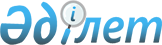 Об утверждении Плана по управлению пастбищами и их использованию Ерейментауского района на 2022-2023 годыРешение Ерейментауского районного маслихата Акмолинской области от 17 мая 2022 года № 7С-27/5-22
      В соответствии с Законом Республики Казахстан "О местном государственном управлении и самоуправлении в Республике Казахстан", статьей 8 Закона Республики Казахстан "О пастбищах", Ерейментауский районный маслихат РЕШИЛ:
      1. Утвердить прилагаемый План по управлению пастбищами и их использованию Ерейментауского района на 2022-2023 годы.
      2. Настоящее решение вводится в действие по истечении десяти календарных дней после дня его первого официального опубликования. План по управлению пастбищами и их использованию Ерейментауского района на 2022-2023 годы
      Настоящий План по управлению пастбищами и их использованию Ерейментауского района на 2022-2023 годы (далее - План) разработан в соответствии с Законами Республики Казахстан "О местном государственном управлении и самоуправлении в Республике Казахстан", "О пастбищах", приказом Заместителя Премьер-Министра Республики Казахстан - Министра сельского хозяйства Республики Казахстан от 24 апреля 2017 года № 173 "Об утверждении Правил рационального использования пастбищ" (зарегистрирован в Реестре государственной регистрации нормативных правовых актов № 15090), приказом Министра сельского хозяйства Республики Казахстан от 14 апреля 2015 года № 3-3/332 "Об утверждении предельно допустимой нормы нагрузки на общую площадь пастбищ" (зарегистрирован в Реестре государственной регистрации нормативных правовых актов № 11064) .
      План принимается в целях рационального использования пастбищ, устойчивого обеспечения потребности в кормах и предотвращения процессов деградации пастбищ.
      План содержит:
      1) схему (карту) расположения пастбищ на территории Ерейментауского района в разрезе категорий земель, собственников земельных участков и землепользователей на основании правоустанавливающих документов (приложение 1);
      2) приемлемые схемы пастбищеоборотов (приложение 2);
      3) карту с обозначением внешних и внутренних границ и площадей пастбищ, в том числе сезонных, объектов пастбищной инфраструктуры (приложение 3);
      4) схему доступа пастбищепользователей к водоисточникам (озерам, рекам, прудам, копаням, оросительным или обводнительным каналам, трубчатым или шахтным колодцам), составленную согласно норме потребления воды (приложение 4);
      5) схему перераспределения пастбищ для размещения поголовья сельскохозяйственных животных физических и (или) юридических лиц, у которых отсутствуют пастбища, и перемещения его на предоставляемые пастбища (приложение 5);
      6) схему размещения поголовья сельскохозяйственных животных на отгонных пастбищах физических и (или) юридических лиц, не обеспеченных пастбищами, расположенными при городе районного значения, поселке, селе, сельском округе (приложение 6);
      7) календарный график по использованию пастбищ, устанавливающий сезонные маршруты выпаса и передвижения сельскохозяйственных животных (приложение 7);
      7-1) карту с обозначением внешних и внутренних границ и площадей пастбищ, необходимых для удовлетворения нужд населения для выпаса сельскохозяйственных животных личного подворья, в зависимости от местных условий и особенностей (приложение 7-1);
      8) сведения по распределению пастбищ для размещения маточного (дойного) поголовья КРС по Ерейментаускому району к приложению 7-1(приложение 8).
      План принят с учетом сведений о состоянии геоботанического обследования пастбищ, сведений о ветеринарно-санитарных объектах, данных о численности поголовья сельскохозяйственных животных с указанием их владельцев-пастбище пользователей, физических и (или) юридических лиц, данных о количестве гуртов, отар, табунов, сформированных по видам и половозрастным группам сельскохозяйственных животных, сведений о формировании поголовья сельскохозяйственных животных для выпаса на отгонных пастбищах, особенностей выпаса сельскохозяйственных животных на культурных и аридных пастбищах, сведений о сервитутах для прогона скота и иных данных, предоставленных государственными органами, физическими и (или) юридическими лицами.
      Общая площадь территории Ерейментауского района 1765815 гектар, в том числе пашни-112449,1 гектар, залежи- 119942,1 гектар, сенокосов-17354,7 гектар, пастбищные земли-1410411 гектар.
      По категориям земли подразделяются на:
      земли сельскохозяйственного назначения- 1261262 гектар сельскохозяйственных угодий, в том числе пашни 111849,1 гектар, залежи-117109,8 гектар,из них сенокосов-11962,5 гектар, пастбищные земли-1020302,6 гектар;
      крестьянских хозяйств по Ерейментаускому району числится 333, занимают общую площадь сельскохозяйственных угодий-447605,2 гектар, в том числе пашни-38762,8 гектар залежи-22046,7 гектар, из них сенокосов- 6295,9 гектар, пастбищ-380499,8 гектар;
      негосударственных юридических лиц по Ерейментаускому району числится 137, занимают общую площадь сельскохозяйственных угодий-773463,1 гектар, в том числе пашни-72399,7 гектар залежи-91333,7 гектар,из них сенокосов- 3842,3 гектар, пастбищ-605887,4 гектар;
      земли населенных пунктов-238699,7 гектар (32 населенных пункта);
      земли промышленности, транспорта, связи, для нужд космической деятельности, обороны, национальной безопасности и иного несельскохозяйственного назначения-11820,8 гектар;
      земли лесного фонда-14354 гектар;
      земли водного фонда-31360 гектар;
      земли запаса-147504,5 гектар, в том числе многолетних насаждений-3 гектар, залежи-2440,5 гектар, сенокосов-446,2 гектар, пастбищ-108395,4 гектар.
      Рельеф территории Ерейментауского района разнообразен: большую часть занимают степи, мелкосопочники, равнинные и речные долины. Растительность представлена степными видами разнотравья и соответственно ландшафтом, березовыми лесами. Почвы в основном темно-каштановые и растительные ассоциации пестры и разнообразны, засухоустойчивы. Климат резко континентальный и крайне засушливый.
      На 1 января 2022 года в Ерейментауском районе насчитывается общее поголовье крупного рогатого скота 59716 голов, из них маточное поголовье 31939 голов, мелкого рогатого скота 78600 голов, лошадей 29086 голов.
      Предельно допустимые нормы нагрузки на общую площадь пастбищ в разрезе сельских округов:
      Куншалганский сельский округ - КРС – 7,0; МРС – 1,4; лошади – 8,4;
      Еркиншиликский сельский округ - КРС – 9,0; МРС – 1,8; лошади – 10,8;
      Бестогайский сельский округ - КРС – 9,0; МРС – 1,8; лошади – 10,8;
      Тайбайский сельский округ - КРС – 9,0; МРС – 1,8; лошади – 10,8;
      Тургайский сельский округ – 9,0; МРС – 1,8; лошади – 10,8;
      Акмырзинский сельский округ - КРС – 9,0; МРС – 1,8; лошади – 10,8;
      Село Аксуат - КРС – 9,0; МРС – 1,8; лошади – 10,8;
      Село Койтас - КРС – 9,0; МРС – 1,8; лошади – 10,8;
      Село Селетинское - КРС – 9,0; МРС – 1,8; лошади – 10,8;
      Село имени Олжабай батыра - КРС – 9,0; МРС – 1,8; лошади – 10,8;
      Село Новомарковка - КРС – 9,0; МРС – 1,8; лошади – 10,8;
      Улентинский сельский округ - КРС – 10,0; МРС – 2,0; лошади – 12,0;
      Село Бозтал - КРС – 10,0; МРС – 2,0; лошади – 12,0;
      Среднесуточное водопотребление сельскохозяйственными животными определено согласно приказа Заместителя Премьер-Министра Республики Казахстан - Министра сельского хозяйства Республики Казахстан от 30 декабря 2016 года № 545 "Методика по разработке удельных норм водопотребления и водоотведения". Среднесуточное водопотребление сельскохозяйственных животных, литр в сутки на 1 голову скота
      Схемы пастбищеоборотов и календарный график по использованию пастбищ, устанавливающий сезонные маршруты выпаса и передвижения сельскохозяйственных животных определяются КХ, КФХ, ТОО, СПК с учетом сведений указанных в настоящем плане самостоятельно землепользователями. Схема (карта) расположения пастбищ на территории села Аксуат в разрезе категорий земель, собственников земельных участков и землепользователей на основании правоустанавливающих документов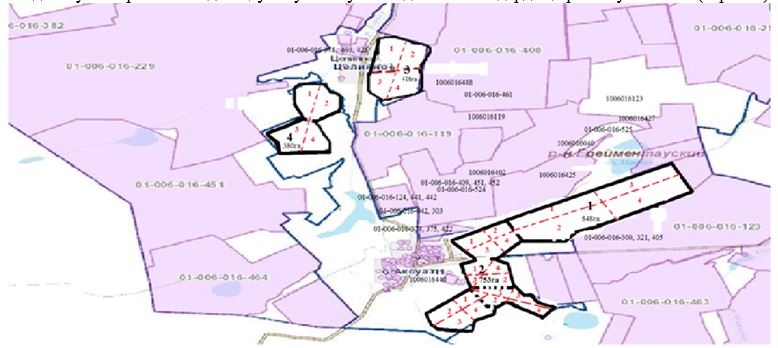  Список собственников и землепользователей земельных участков, прилагаемый к схеме (карте) расположени пастбищ на территории села Аксуат
      Таблица 1
      Сведения о сервитутах для прогона скота села Аксуат Ерейментауского района
      В селе Аксуат сервитуты для прогона скота установлены со следующими землепользователями:
      КХ "Ерсімай" Идрисов Ерболат Смагулович, КХ "Елімай" Нурмуханов Мурат Шопаевич, ТОО " Ерейментау Кулан" Шамшурынов М , КХ "Камышев" Камышев Галым Конаевич. Сведения о наличие скота и пастбищных угодий по селу Аксуат в разрезе по населенным пунктам
      Таблица 2.
      Схема (карта) расположения пастбищ на территории села Бозтал в разрезе категорий земель, собственников земельных участков и землепользователей на основании правоустанавливающих документов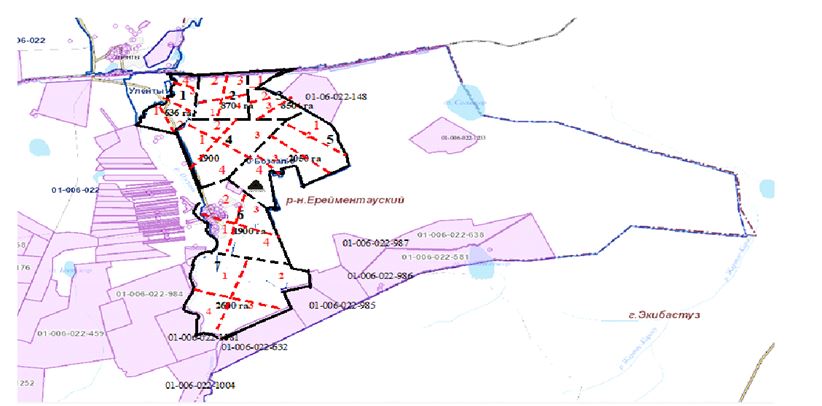  Список собственников и землепользователей земельных участков, прилагаемый к схеме расположение пастбищ на территории акимата села Бозтал
      Таблица 1
      Сведения о сервитутах для прогона скота села Бозтал Ерейментауского района
      В селе Бозтал сервитуты для прогона скота установлены со следующими землепользователями (всего 6):
      КХ "Айгыржал" Сеитов Ерболат Сеитович, КХ "Каир" Каирбеков Балтабек Атбайларович, ТОО "Бозтал-Агро", ТОО "Баянды-Санжар", ТОО "Агрофирма Сарадыр", ТОО "Маулен-тау" Секуов А Сведения о наличии скота и пастбищных угодий по селу Бозтал
      Таблица 2 Схема (карта) расположения пастбищ на территории села Новомарковка в разрезе категорий земель, собственников земельных участков и землепользователей на основании правоустанавливающих документов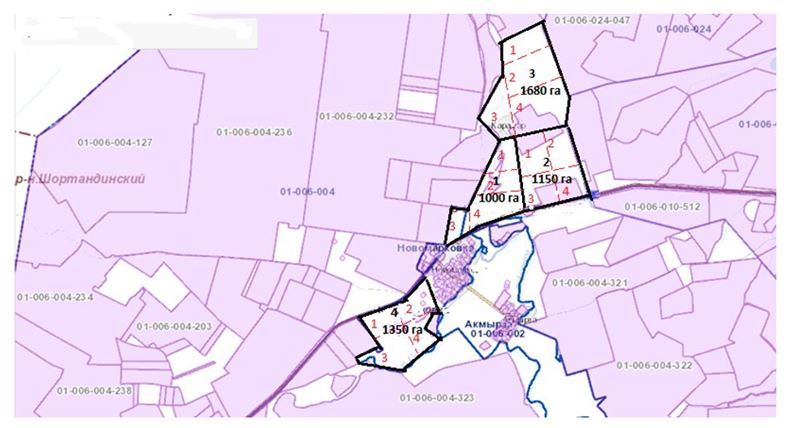  Список собственников и землепользователей земельных участков, прилагаемый к схеме (карте) расположения пастбищ на территории села Новомарковка
      Таблица № 1.
      Сведения о сервитутах для прогона скота села Новомарковка Ерейментауского района
      В селе Новомарковка сервитуты для прогона скота установлены со следующими землепользователями:
      КХ "Хамзе" Биекенов Ержан Хамзинович, КХ "Мади" Боранбаев Сансызбай Набидуллаевич, КХ "Галина" Калинка Михаил Васильевич, КХ "Астык" Шадрин Александр Леонидович, КХ "Болашак" Уваисов Канат Кажибекович, КХ "Еркебулан" Жиеналин Марат Мендыгаринович, КХ "Колос" Марченко Андрей Николаевич, КХ "Айдар" Нигметов Айдар Сагадиевич, КХ "Нур-Даулет" Биекенов Кабибулла Хамитович, КХ "Лихтей" Лихтей Людмила Петровна, КХ "Виктория" Мельников Александр Викторович, КХ "Авангард" Кимышев Сансызбай Азнашевич, КХ "Юльян" Микша Александр Юльянович, КХ Тлепов Манат Калиевич, Нургазина Райхан Уалихановна, Микша Юльян Юльянович, Тулепбергенов Жанабек Касымбекович, КХ "Глория" Рыбалко Сергей Васильевич, Кадук Сергей Александрович, ОДЗ Мухатов Кажкен Ашимович, Мухатов Даурен Кажкенович, ТОО "Жалгас-Агро", ТОО "ЖОРҒАТАЙ". Сведения о наличие скота и пастбищных угодий по селу Новомарковка в разрезе по населенным пунктам
      Таблица № 2 Схема (карта) расположения пастбищ на территории села Селетинское в разрезе категорий земель, собственников земельных участков и землепользователей на основании правоустанавливающих документов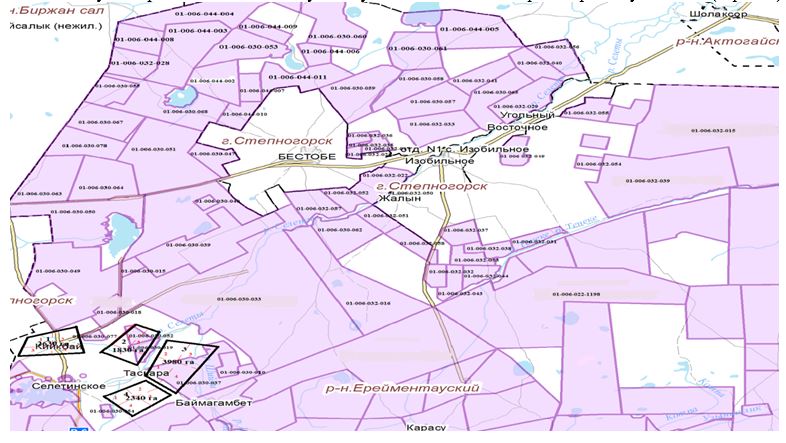  Список собственников и землепользователей земельных участков, прилагаемый к схеме (карте) расположения пастбищ на территории села Селетинское
      Таблица 1
      Сведения о сервитутах для прогона скота села Селетинское Ерейментауского района
      Установление сервитутов для прогона скота не требуется, так как скотопрогоны проходят в границах населенного пункта и землях запаса района, не затрагивая территорию сельхозтоваропроизводителей района. Сведения о наличие скота и пастбищных угодий по селу Селетинское в разрезе по населенным пунктам
      Таблица 2 Схема(карта) расположения пастбищ на территории села Акмырза в разрезе категорий земель, собственников земельных участков и землепользователей на основании правоустанавливающих документов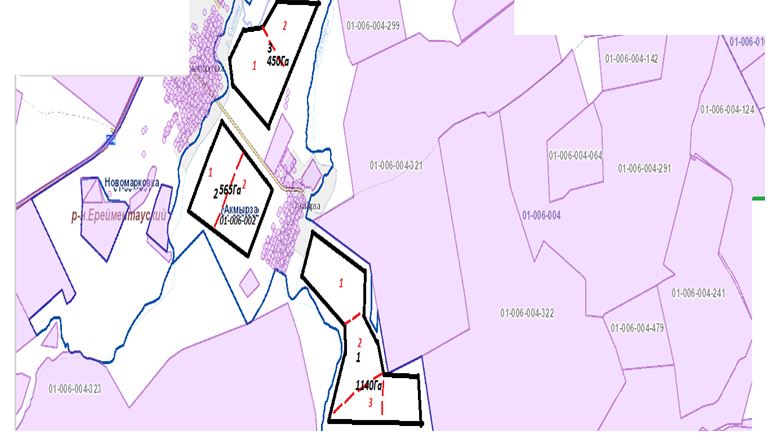  Схема(карта) расположения пастбищ на территории села Жолбасшы в разрезе категорий земель, собственников земельных участков и землепользователей на основании правоустанавливающих документов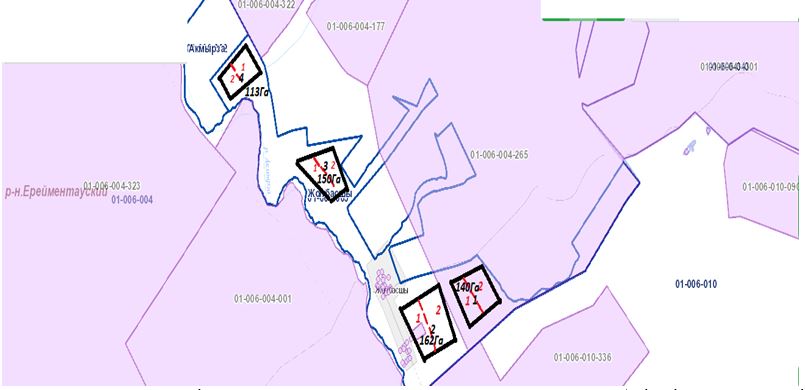  Список собственников и землепользователей земельных участков, прилагаемый к схеме (карте) расположения пастбищ на территории Акмырзинского сельского округа
      Таблица 1.
      Сведения о сервитутах для прогона скота Акмырзинского сельского округа Ерейментауского района
      В Акмырзинском сельском округе сервитуты для прогона скота установлены со следующими землепользователями:
      КХ "Темирбек" Сабитов Куандык Темирбекович, ТОО "Серноводск" Кекаев Висит Висхаевич, ТОО "Гульсара-Кос" Алин Канат Тулеубекович, КХ "Әділ"Абаков Мейрамбек Ертаевич, КХ"Сайдалы" Тулеубеков Ардак Серикпаевич, Ескендыров Сагат Мукашевич (частный сектор), Амангельдинов Бейбут Айтпаевич. Сведения о наличие скота и пастбищных угодий по Акмырзинскому сельскому округу в разрезе по населенным пунктам
      Таблица 2 Схема (карта) расположения пастбищ на территории села Уленты в разрезе категорий земель, собственников земельных участков и землепользователей на основании правоустанавливающих документов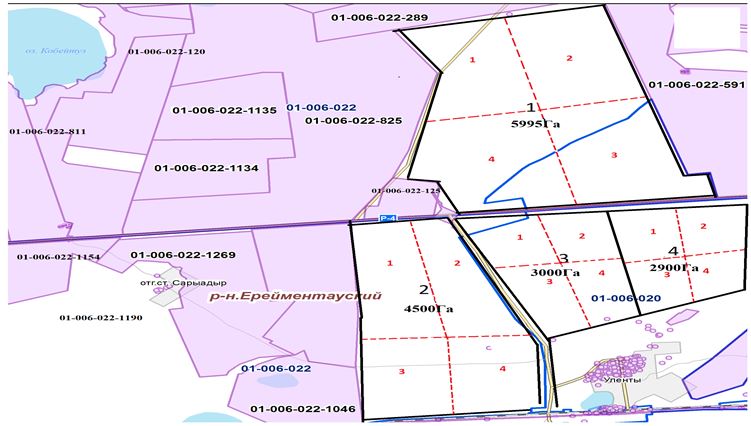  Схема (карта) расположения пастбищ на территории станции Уленты в разрезе категорий земель, собственников земельных участков и землепользователей на основании правоустанавливающих документов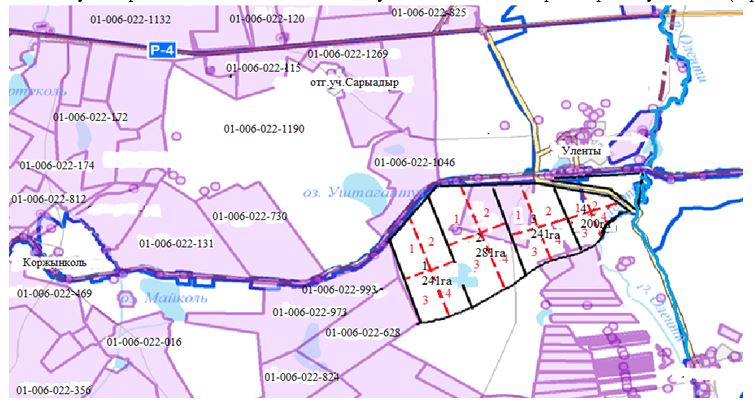  Схема (карта) расположения пастбищ на территории станции Коржынколь в разрезе категорий земель, собственников земельных участков и землепользователей на основании правоустанавливающих документов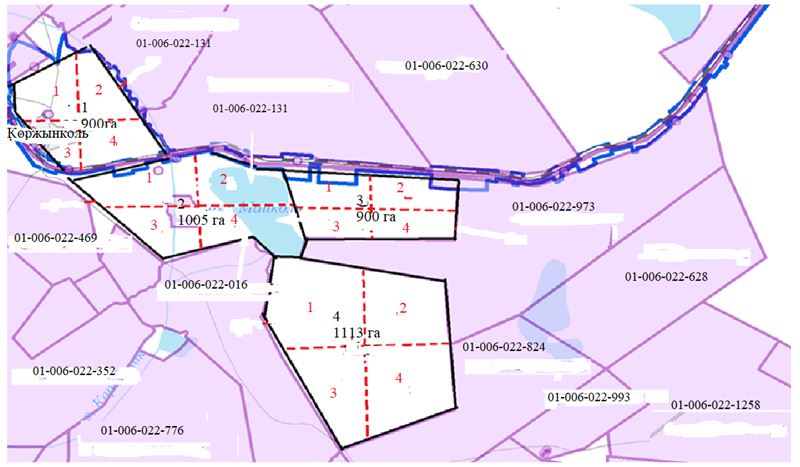  Список собственников и землепользователей земельных участков, прилагаемый к схеме (карте) расположения пастбищ на территории Улентинского сельского округа
      Таблица № 1
      Сведения о сервитутах для прогона скота Улентинского сельского округа Ерейментауского района
      Установление сервитутов для прогона скота не требуется, так как скотопрогоны проходят в границах населенного пункта и землях запаса района, не затрагивая территорию сельхозтоваропроизводителей района. Сведения о наличие скота и пастбищных угодий по Улентнскому сельскому округу в разрезе по населенным пунктам
      Таблица № 2 Схема (карта) расположения пастбищ на территории села Тургай в разрезе категорий земель, собственников земельных участков и землепользователей на основании правоустанавливающих документов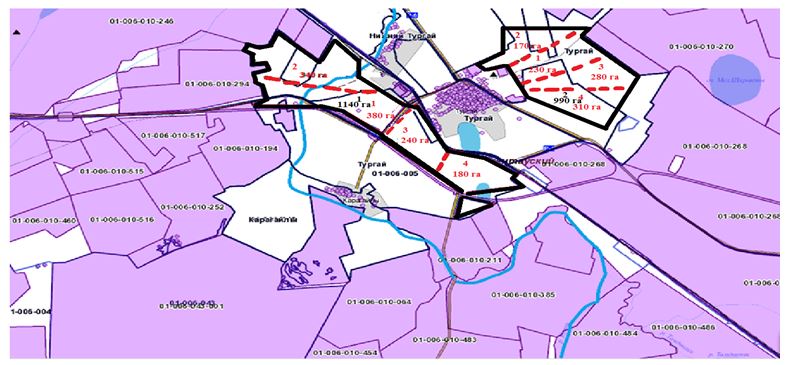  Схема (карта) расположения пастбищ на территории села Нижний Тургай в разрезе категорий земель, собственников земельных участков и землепользователей на основании правоустанавливающих документов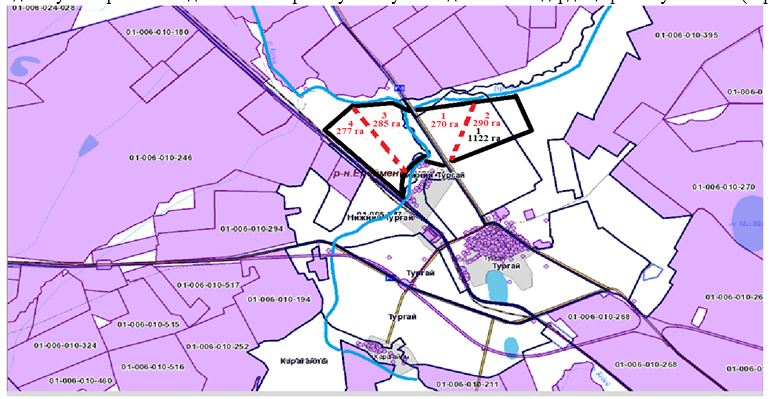  Схема (карта) расположения пастбищ на территории села Карагайлы в разрезе категорий земель, собственников земельных участков и землепользователей на основании правоустанавливающих документов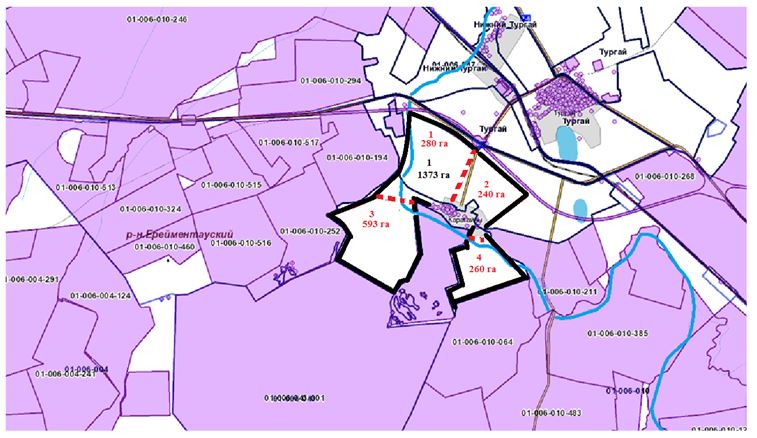  Схема (карта) расположения пастбищ на территории села Балыкты в разрезе категорий земель, собственников земельных участков и землепользователей на основании правоустанавливающих документов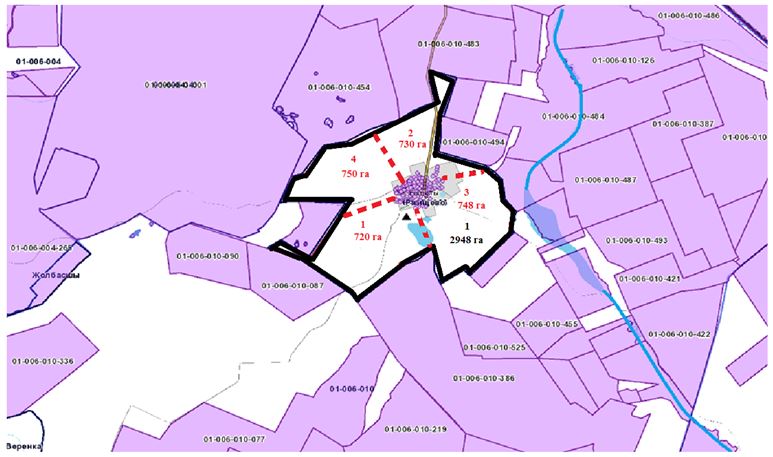  Схема (карта) расположения пастбищ на территории села Жана Жол в разрезе категорий земель, собственников земельных участков и землепользователей на основании правоустанавливающих документов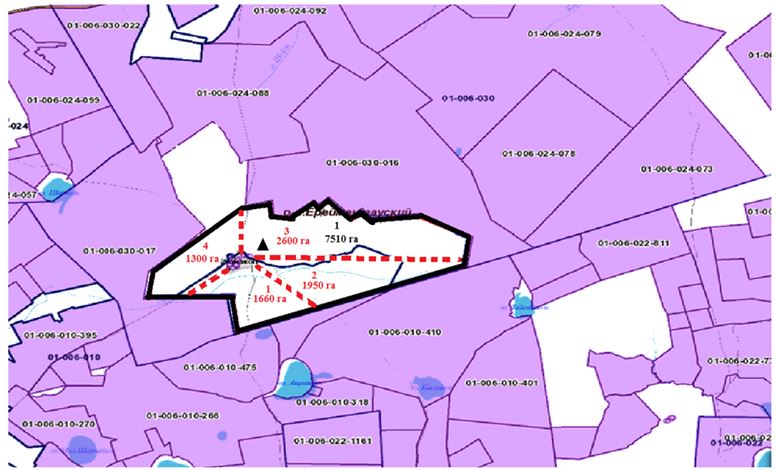  Список собственников и землепользователей земельных участков, прилагаемый к схеме (карте) расположения пастбищ на территории Тургайского сельского округа
      Таблица № 1
      Сведения о сервитутах для прогона скота Тургайского сельского округа Ерейментауского района
      В Тургайском сельском округе сервитуты для прогона скота установлены со следующими землепользователями:
      КХ "Аубакиров К-17" Аубакиров К.К., КХ "Дуйсенбай" Абденов К.Д., КХ "Ташенов" Ташенов Т.С., КХ "Мухамеджан" Бекмагамбетов Ж.С., КХ "Бекулан" Ахметов М.Д., КХ Альжанов О.Е. Сведения о наличие скота и пастбищных угодий по Тургайскому сельскому округу в разрезе по населенным пунктам
      Таблица № 2 Схема (карта) расположения пастбищ на территории села Еркиншилик в разрезе категорий земель, собственников земельных участков и землепользователей на основании правоустанавливающих документов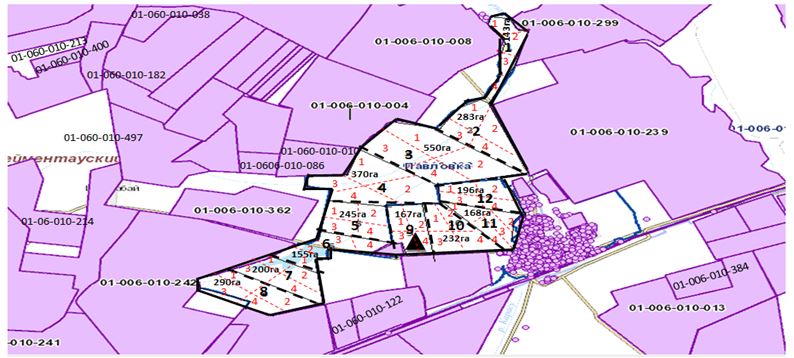  Схема (карта) расположения пастбищ на территории села Енбек в разрезе категорий земель, собственников земельных участков и землепользователей на основании правоустанавливающих документов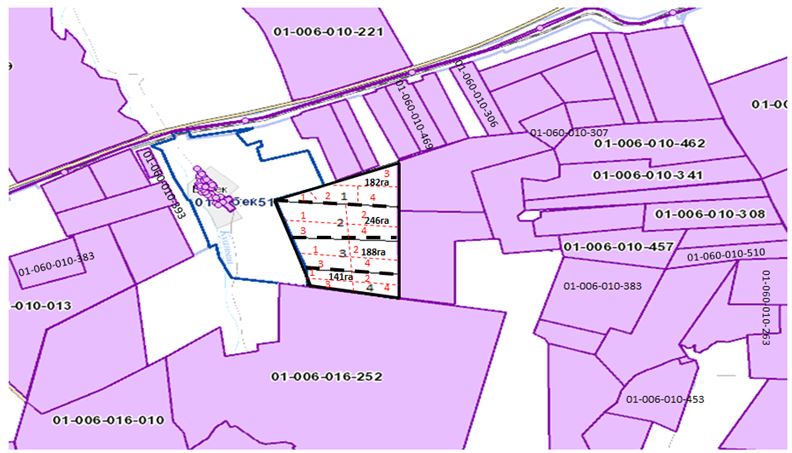  Список собственников и землепользователей земельных участков, прилагаемый к схеме (карте) расположения пастбищ на территории Еркиншиликского сельского округа
      Таблица № 1
      Сведения о сервитутах для прогона скота Еркиншиликского сельского округа Ерейментауского района
      В селе Еркиншилик и Енбек сервитуты для прогона скота установлены со следующими землепользователями:
      КХ "Жолымбет" Имансеитов К. А., КХ "Картбай" Кызыров Д. А.,КХ "Фаворит" Беззубец С. В., КХ "Мариям" Жамантаев Б. Н., КХ "Енбек" Ережеп Ж. Сведения о наличие скота и пастбищных угодий по Еркиншиликскомусельскому округу в разрезе по населенным пунктам
      Таблица № 2 Схема (карта) расположения пастбищ на территории села Ельтай в разрезе категорий земель, собственников земельных участков и землепользователей на основании правоустанавливающих документов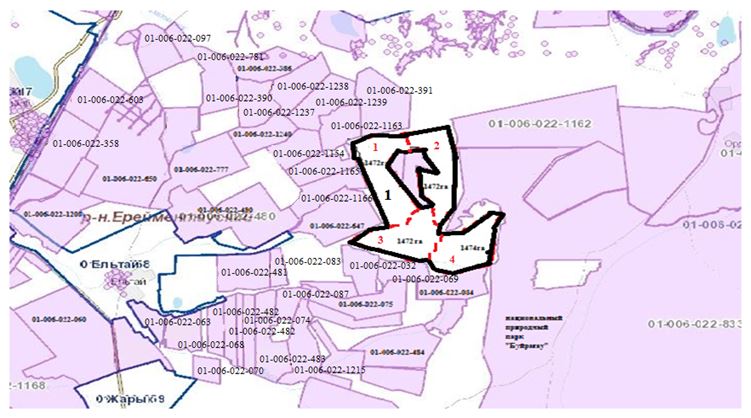  Схема (карта) расположения пастбищ на территории села Жарык в разрезе категорий земель, собственников земельных участков и землепользователей на основании правоустанавливающих документов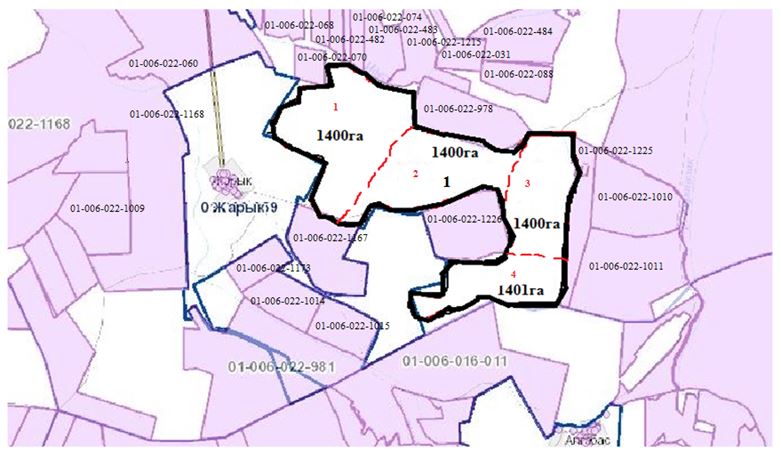  Схема(карта) расположения пастбищ на территории села Малтабар в разрезе категорий земель, собственников земельных участков и землепользователей на основании правоустанавливающих документов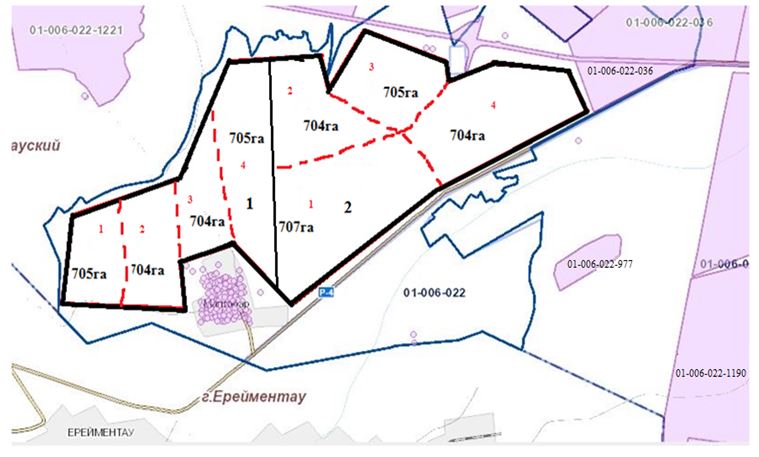  Список собственников и землепользователей земельных участков, прилагаемый к схеме (карте) расположения пастбищ на территории Тайбайского сельского округа
      Таблица 1
      Сведения о сервитутах для прогона скота Тайбайского сельского округа Ерейментауского района
      Установление сервитутов для прогона скота не требуется, так как скотопрогоны проходят в границах населенного пункта и землях запаса района, не затрагивая территорию сельхозтоваропроизводителей района. Сведения о наличие скота и пастбищных угодий по Тайбайскому сельскому округу в разрезе по населенным пунктам
      Таблица 2 Схема(карта) расположения пастбищ на территории села Куншалган в разрезе категорий земель, собственников земельных участков и землепользователей на основании правоустанавливающих документов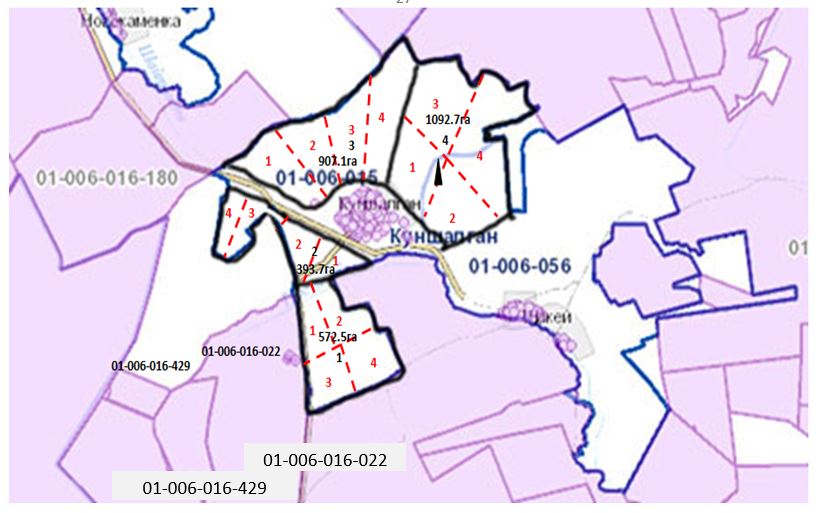  Схема(карта) расположения пастбищ на территории села Каратал в разрезе категорий земель, собственников земельных участков и землепользователей на основании правоустанавливающих документов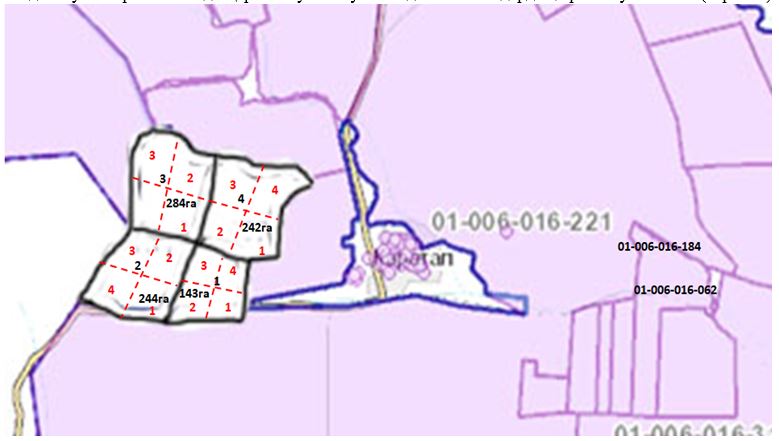  Схема (карта) расположения пастбищ на территории села Шакей в разрезе категорий земель, собственников земельных участков и землепользователей на основании правоустанавливающих документов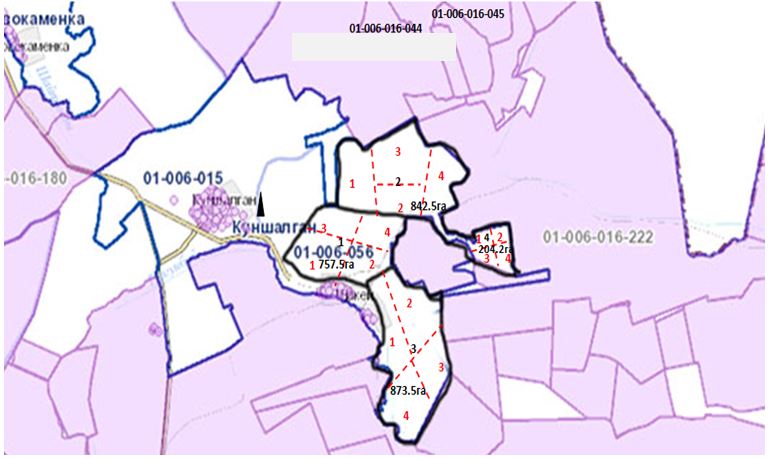  Список собственников и землепользователей земельных участков, прилагаемый к схеме (карте) расположения пастбищ на территории Куншалганского сельского округа
      Таблица № 1
      Сведения о сервитутах для прогона скота Куншалганского сельского округа Ерейментауского района
      Установление сервитутов для прогона скота не требуется, так как скотопрогоны проходят в границах населенного пункта и землях запаса района, не затрагивая территорию сельхозтоваропроизводителей района. Сведения о наличие скота и пастбищных угодий по Куншалганском округу в разрезе по населенным пунктам
      Таблица № 2 Схема (карта) расположения пастбищ на территории села Койтас в разрезе категорий земель, собственников земельных участков и землепользователей на основании правоустанавливающих документов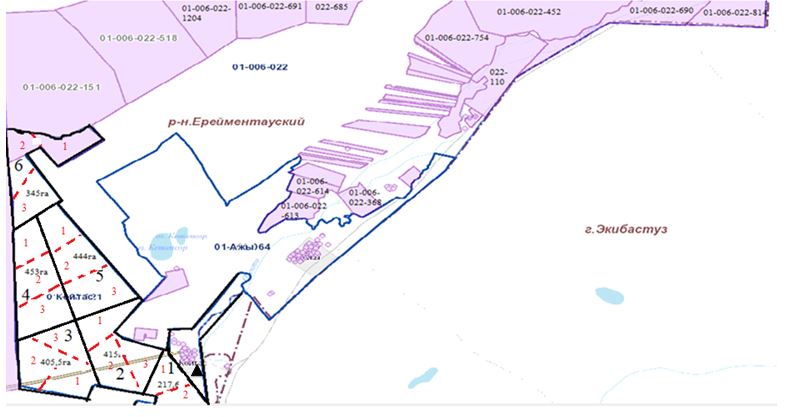  Схема (карта) расположения пастбищ на территории села Ажы в разрезе категорий земель, собственников земельных участков и землепользователей на основании правоустанавливающих документов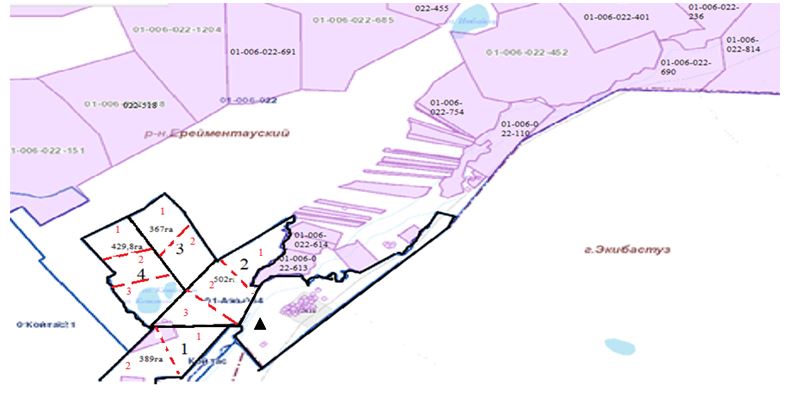  Список собственников и землепользователей земельных участков, прилагаемый к схеме (карте) расположения пастбищ на территории Койтасского сельского округа
      Таблица № 1
      Сведения о сервитутах для прогона скота Койтасского сельского округа Ерейментауского района
      В Койтасском сельском округе сервитуты для прогона скота установлены со следующими землепользователями:
      КХ "Алдибеков" Алдибеков Зейнилкабиден , КХ "Туйе-Тас" Альдибеков Госман, КХ "Береке-5" Канапьянов Асет, ТОО "Хамзе" Ахмет Аблайхан Сулейменұлы, КХ "Дам-Ал" Сейдахметова Гулнара, КХ "Аубакиров" Аубакиров Гибадолла, КХ "Абдрахманов" Абдрахманов Данияр, Нуртазин Искак, КХ "Ойнак" Сагимбаев Руслан, КХ "Катышев" Катышев Марат, КХ "Ашимов"Ашимов Зайкен, КХ "Анафин" Анафина Светлана , КХ "Ағайын" Байдильдинв Мирам, КХ "Ағайын" Жолдасов Куаныш,Орынғали Серик, КХ "Кайркожа" Калдарбеков Айдар Маратбекович, КХ "Братья Елешевы" Елешев Жакен Дюсенович, ТОО "Масакпай", ТОО "Корпорация ОН-Олжа", ТОО "ДСК Гранит -Е", ТОО "Акмол-Ереймен", ТОО "Көкшетау-Жылу", ТОО "Баеке", ТОО "Ерейментау Кулан" , ТОО "Азиз-ЛТД", ТОО "Инвест-Агро-2017", Айтжанов Жумажан, Байдильдинов Бейсембай, Елешова Карлыгаш, Кх "Абилов" Абилов Жаксылык, КХ "Абдилов" Абдилов Жомарт, КХ "Блялов" Блялов Кайрат, КХ "Абил" Абилов Мурат, КХ "Абишев" Абишев Ерхан, КХ Жумабеков Нурсултан, КХ "Каппасов" Каппасов Нажмиден, КХ Кусниденов Жомарт, КХ Тлеубеков Ардак Серикбаевич, КХ Абильдинов Сагат, Амангельдина Дана, Абдрахманов Данияр, ТОО "Олжа Іскер", ТОО "Жерхан", ТОО "Акниет Койтас". Сведения о наличие скота и пастбищных угодий по Койтасскому сельскому округу в разрезе по населенным пунктам
      Таблица 2 Схема (карта) расположения пастбищ на территории села имени Олжабай батыра в разрезе категорий земель, собственников земельных участков и землепользователей на основании правоустанавливающих документов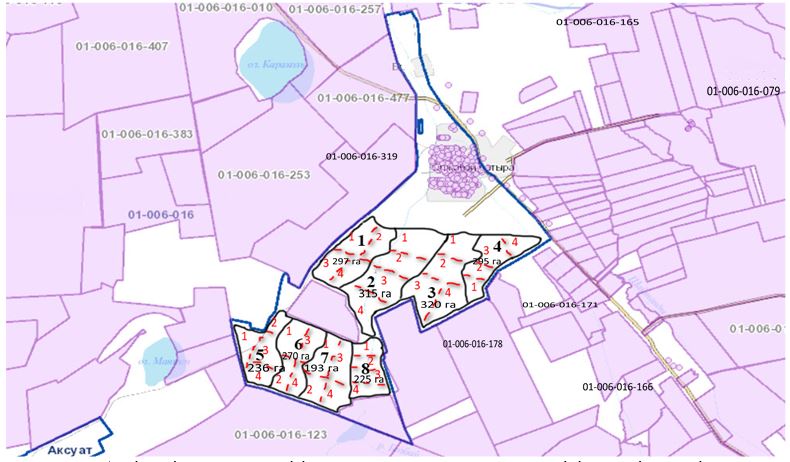  Схема (карта) расположения пастбищ на территории села Ынтымақ в разрезе категорий земель, собственников земельных участков и землепользователей на основании правоустанавливающих документов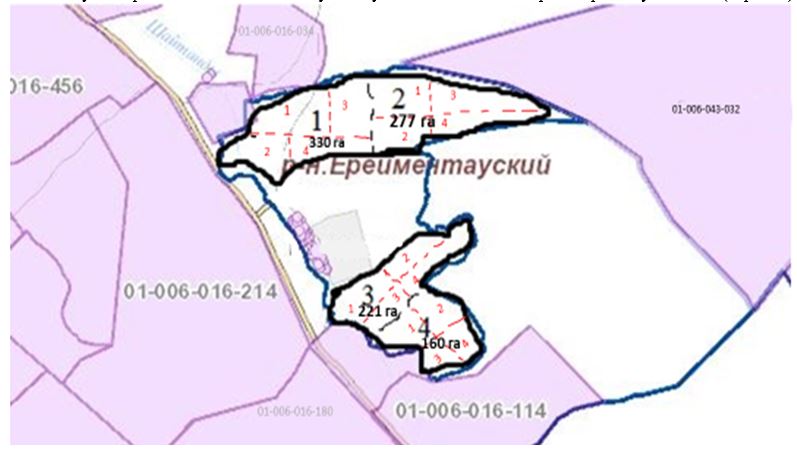  Схема (карта) расположения пастбищ на территории села Алгабас в разрезе категорий земель, собственников земельных участков и землепользователей на основании правоустанавливающих документов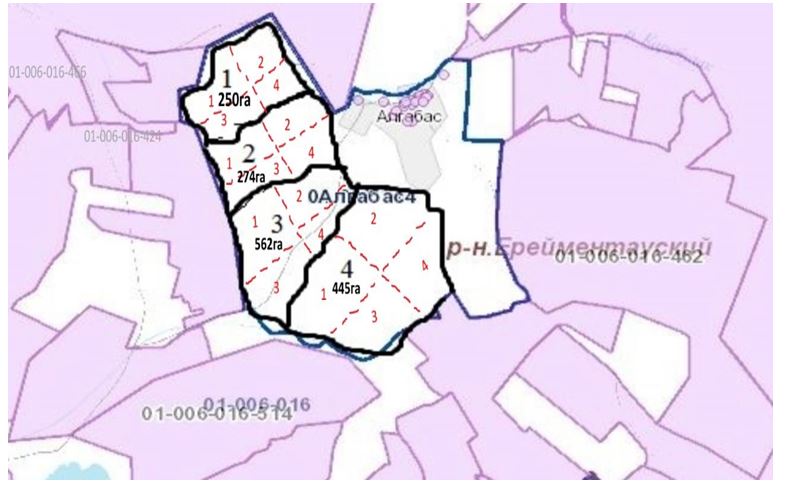  Схема (карта) расположения пастбищ на территории отгонном участке Баймен в разрезе категорий земель, собственников земельных участков и землепользователей на основании правоустанавливающих документов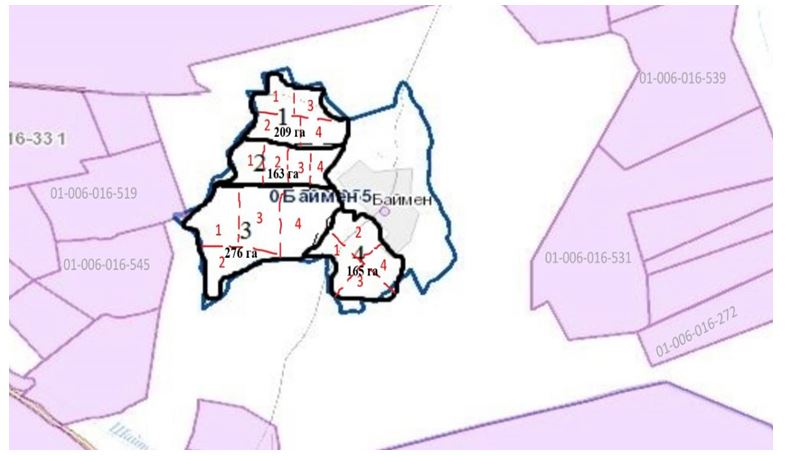  Список собственников и землепользователей земельных участков, прилагаемый к схеме (карте) расположения пастбищ на территории сельского округа имени Олжабай батыра
      Таблица № 1
      Сведения о сервитутах для прогона скота сельского округа имени Олжабай батыра Ерейментауского района
      В сельском округе имени Олжабай батыра сервитуты для прогона скота установлены со следующими землепользователями:
      ТОО "Жалыкбас", КХ "Оразов", КХ "Береке", КХ "Гея", КХ "Торе", КХ "Алмат", ОДЗ Хибай Б., ОДЗ Канафин С., ОДЗ Мадениет С., ОДЗ Аскер Х., СПК "Береке-2017", СПК "Agjol-2019", СПК "Atagonys-2018", СПК "Yntymag-2018", СПК "Аймақ". Сведения о наличии скота и пастбищных угодий по сельскому округу имени Олжабай батыра в разрезе по населенным пунктам
      Таблица 2 Схема (карта) расположения пастбищ на территории села Бестогай в разрезе категорий земель, собственников земельных участков и землепользователей на основании правоустанавливающих документов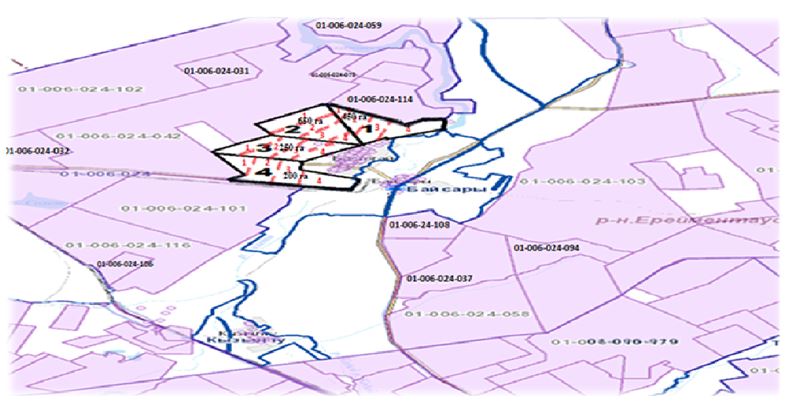  Схема(карта) расположения пастбищ на территории села Байсары в разрезе категорий земель, собственников земельных участков и землепользователей на основании правоустанавливающих документов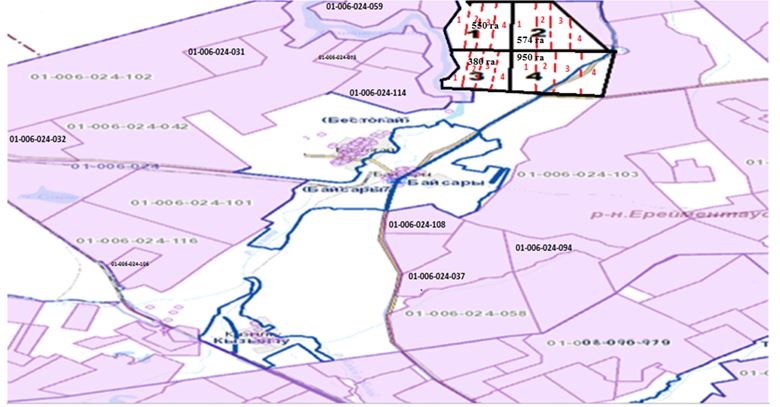  Схема (карта) расположения пастбищ на территории села Кызылту в разрезе категорий земель, собственников земельных участков и землепользователей на основании правоустанавливающих документов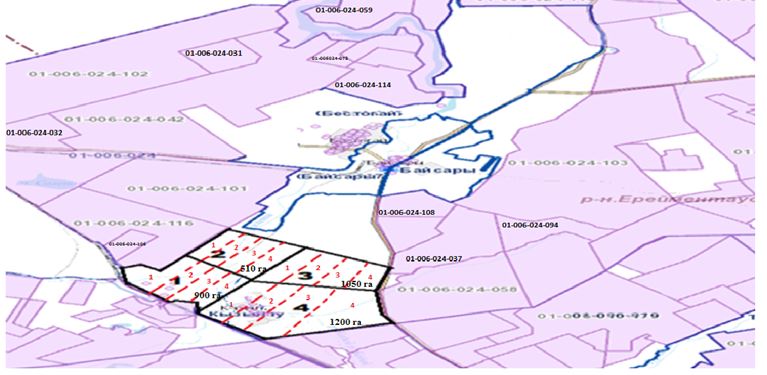  Список собственников и землепользователей земельных участков, прилагаемый к схеме (карте) расположения пастбищ на территории Бестогайского сельского округа
      Таблица 1
      Сведения о сервитутах для прогона скота Бестогайского сельского округа Ерейментауского района
      Установление сервитутов для прогона скота не требуется, так как скотопрогоны проходят в границах населенного пункта и землях запаса района, не затрагивая территорию сельхозтоваропроизводителей района. Сведения о наличии скота и пастбищных угодий по Бестогайскому сельскому округу в разрезе по населенным пунктам
      Таблица 2
      Примечание: расшифровка аббревиатур:
      КХ – крестьянское хозяйство;
      ТОО – товарищество с ограниченной ответственностью;
      ОДЗ – общедолевые землепользователи;
      КРС – крупный рогатый скот;
      МРС – мелкий рогатый скот;
      с.– село
      га – гектар;
      гол. – головы.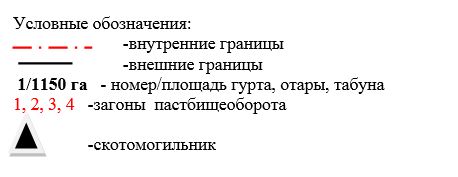  Приемлемые схемы пастбищеоборотов села Аксуат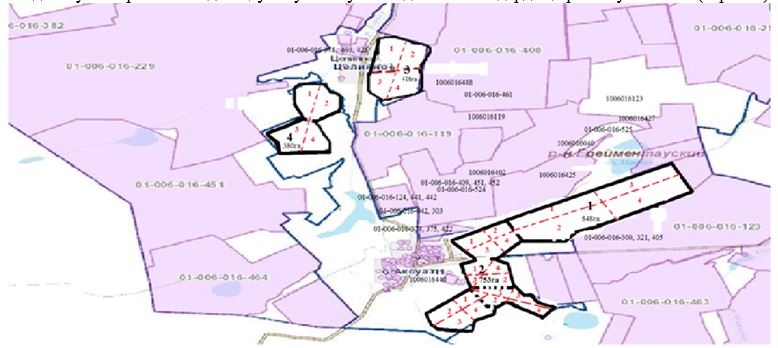  Приемлемые схемы пастбищеоборотов села Бозтал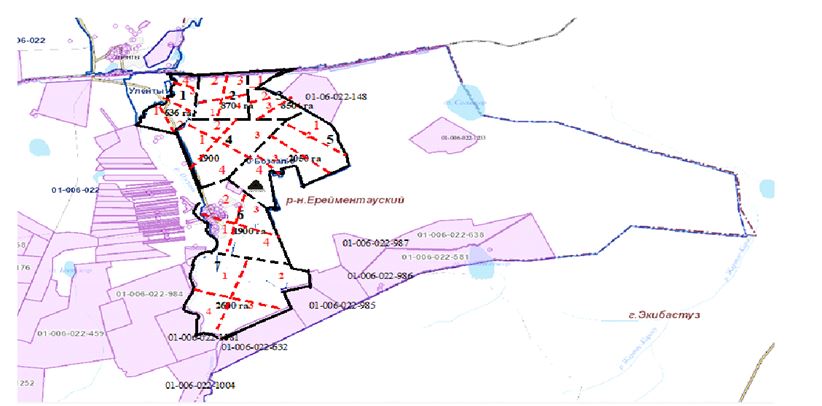  Приемлемые схемы пастбищеоборотов села Новомарковка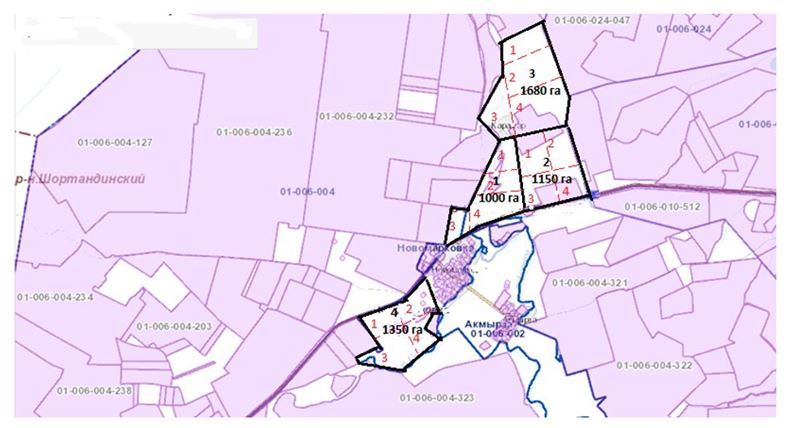  Приемлемые схемы пастбищеоборотов села Селетинское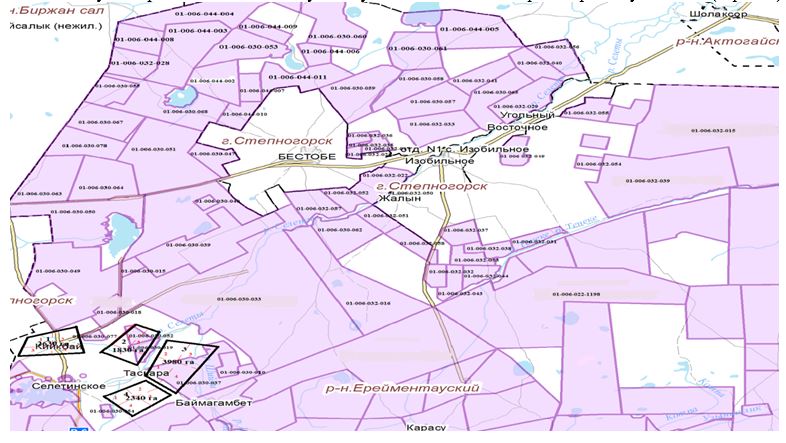  Приемлемые схемы пастбищеоборотов села Акмырза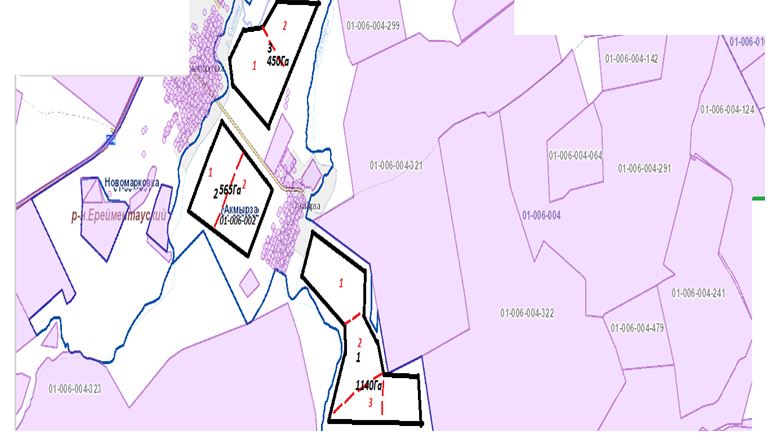  Приемлемые схемы пастбищеоборотов села Жолбасшы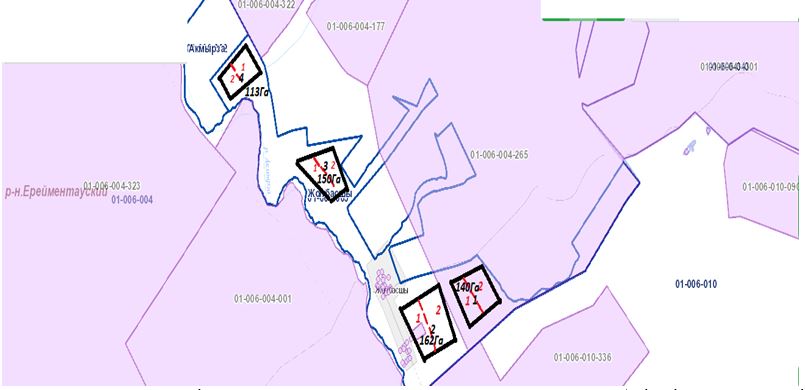  Приемлемые схемы пастбищеоборотов села Уленты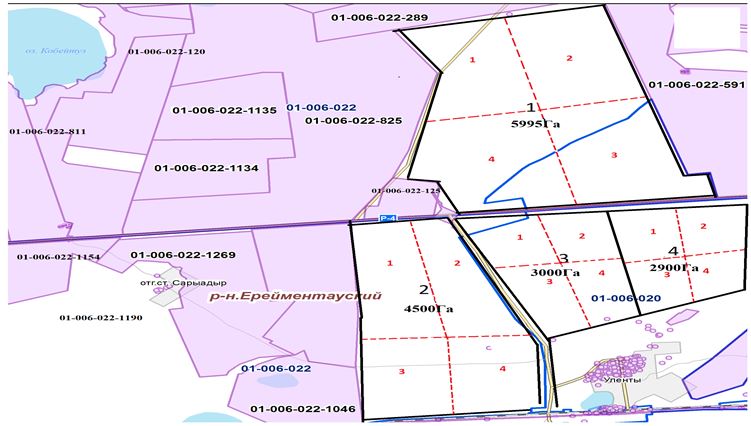  Приемлемые схемы пастбищеоборотов станции Уленты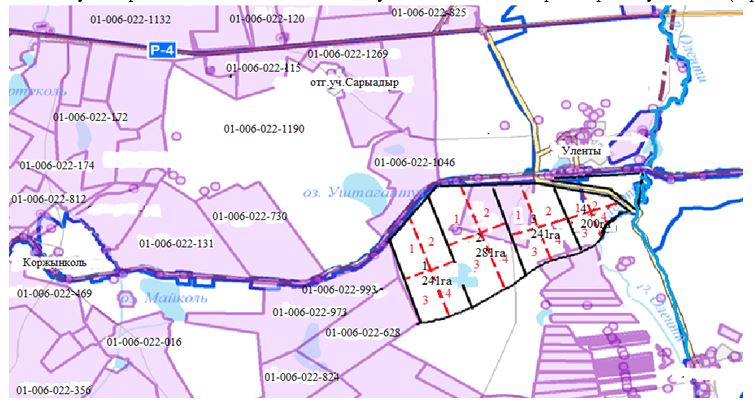  Приемлемые схемы пастбищеоборотов станции Коржынколь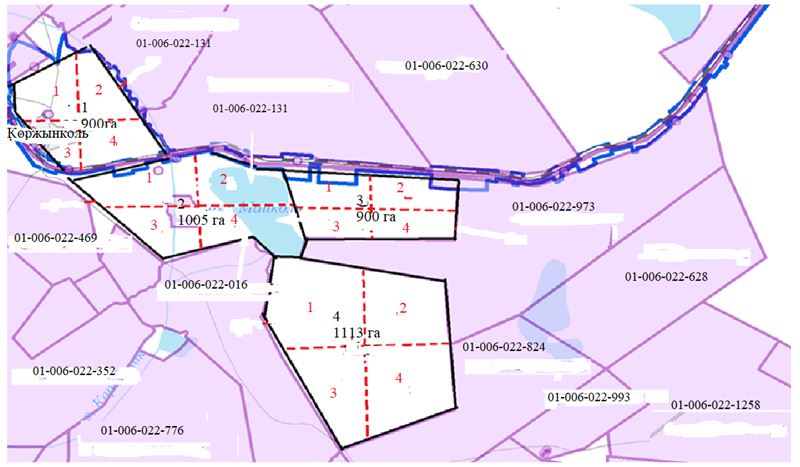  Приемлемые схемы пастбищеоборотов села села Тургай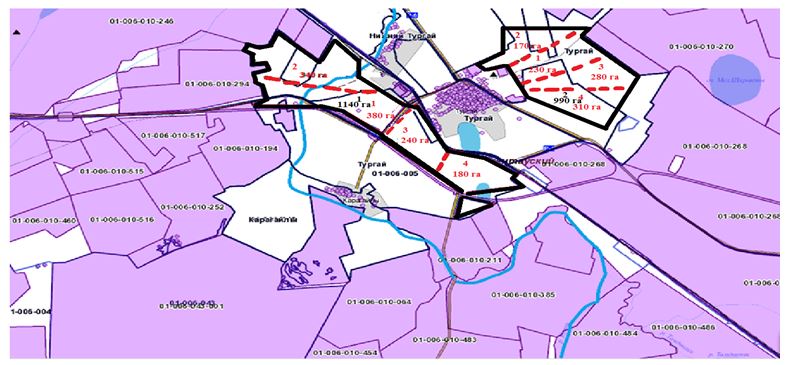  Приемлемые схемы пастбищеоборотов села Нижний Тургай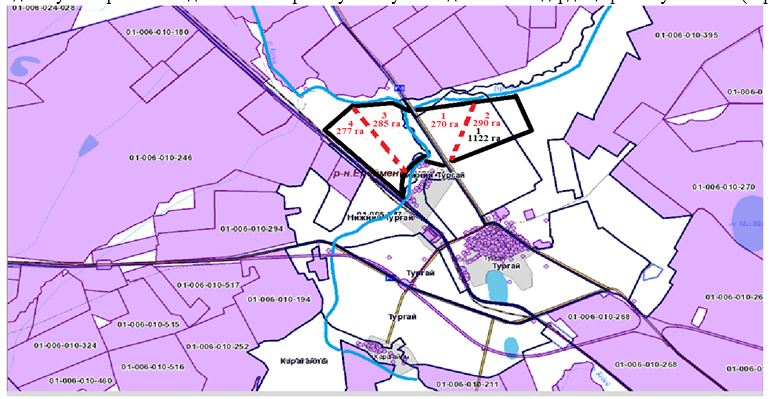  Приемлемые схемы пастбищеоборотов села Карагайлы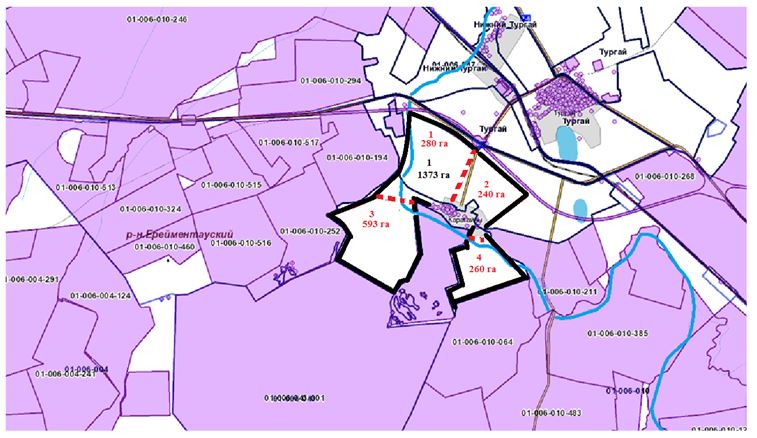  Приемлемые схемы пастбищеоборотов села Балыкты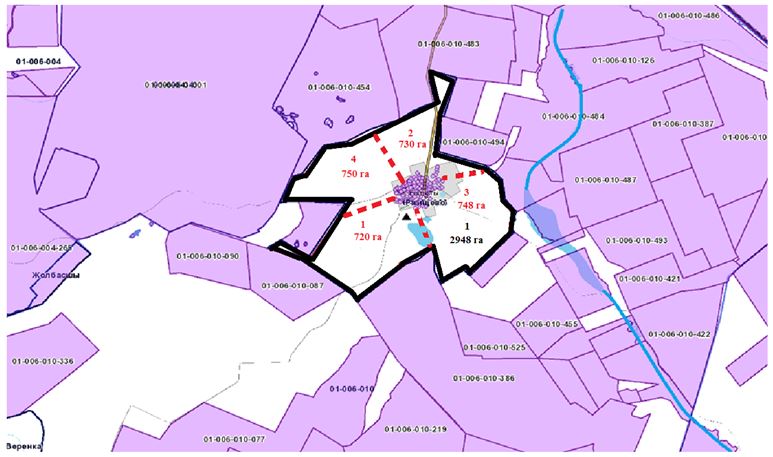  Приемлемые схемы пастбищеоборотов села Жана Жол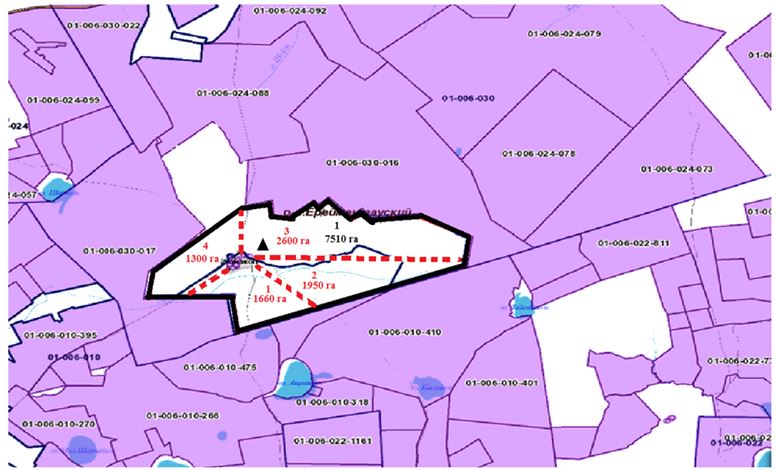  Приемлемые схемы пастбищеоборотов села Еркиншилик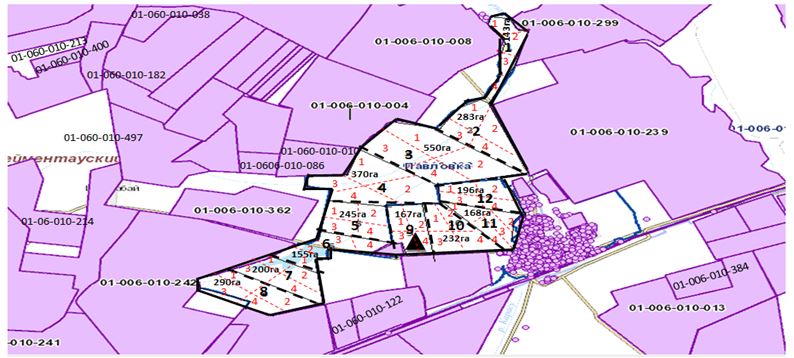  Приемлемые схемы пастбищеоборотов села Енбек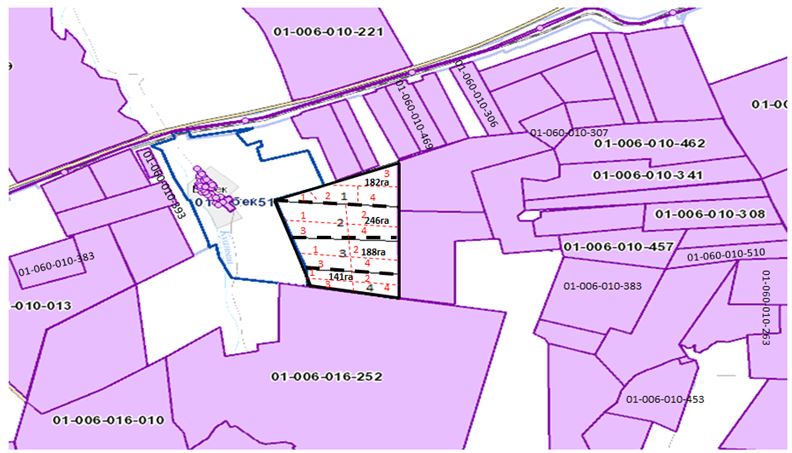  Приемлемые схемы пастбищеоборотов села Тайбай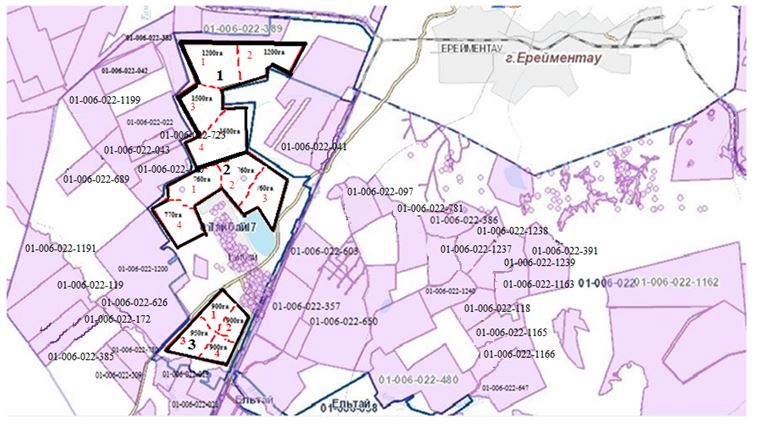  Приемлемые схемы пастбищеоборотов села Ельтай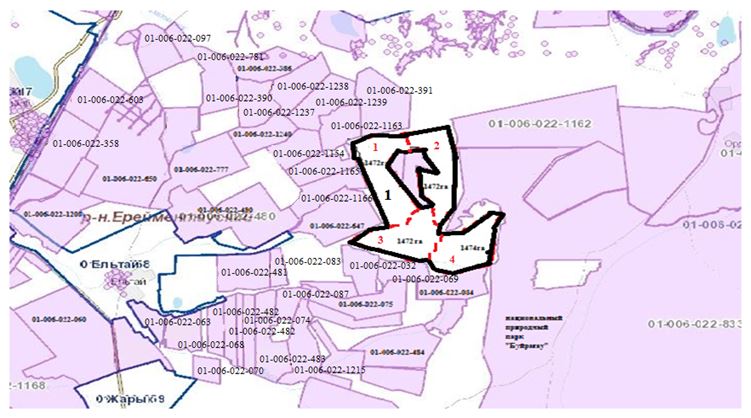  Приемлемые схемы пастбищеоборотов села Жарык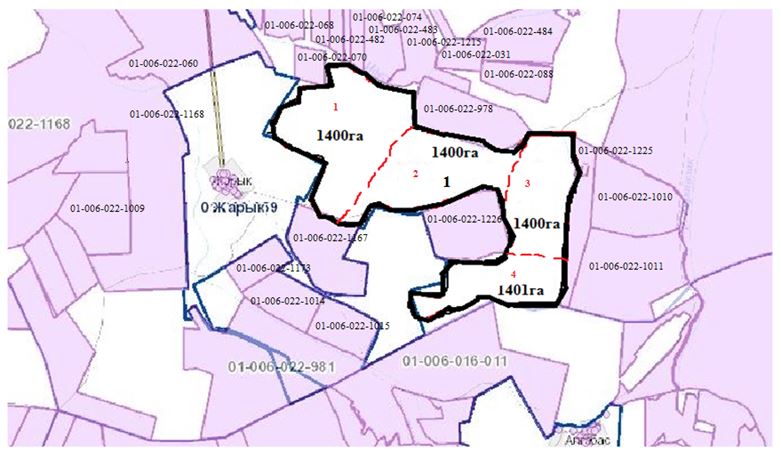  Приемлемые схемы пастбищеоборотов села Малтабар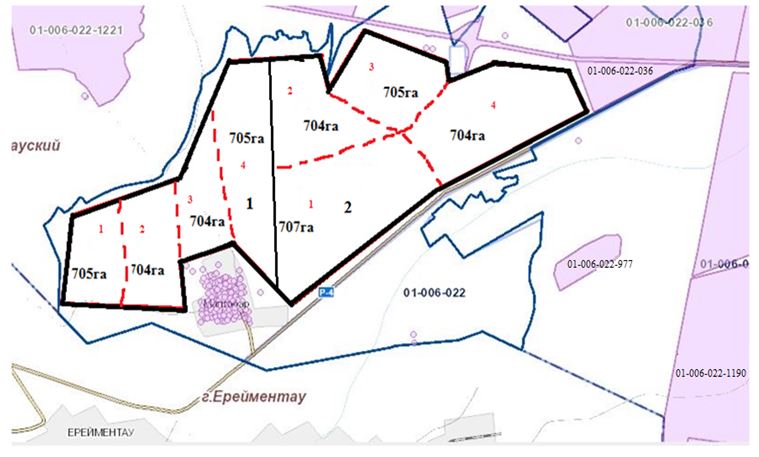  Приемлемые схемы пастбищеоборотов села Куншалган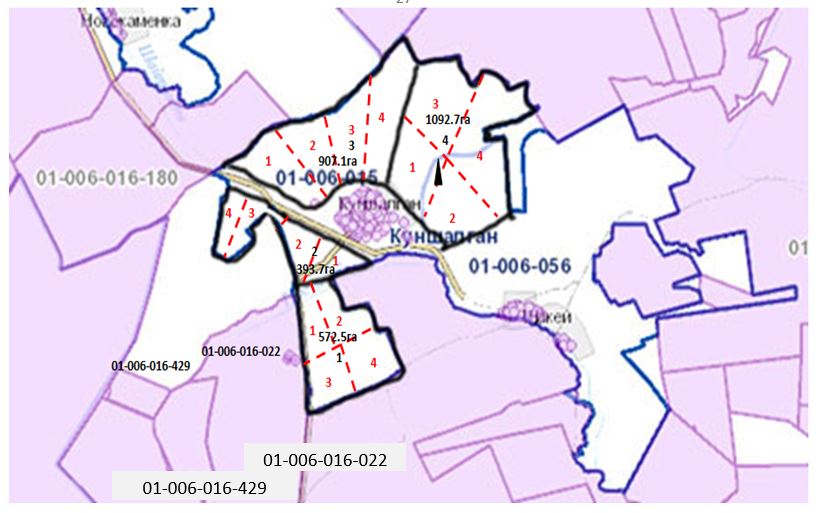  Приемлемые схемы пастбищеоборотов села Каратал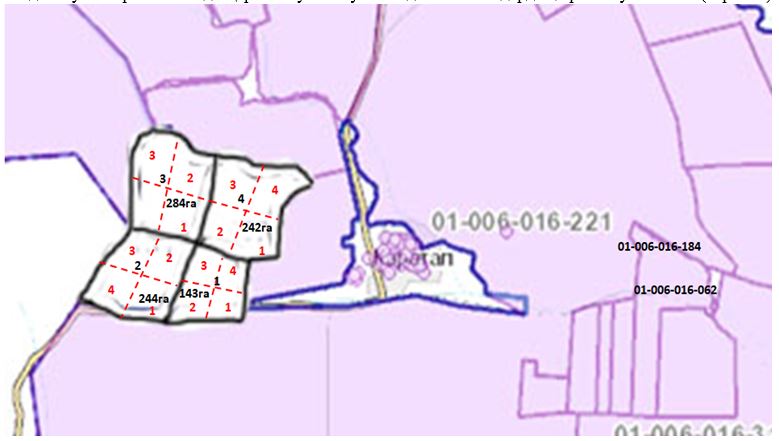  Приемлемые схемы пастбищеоборотов села Шакей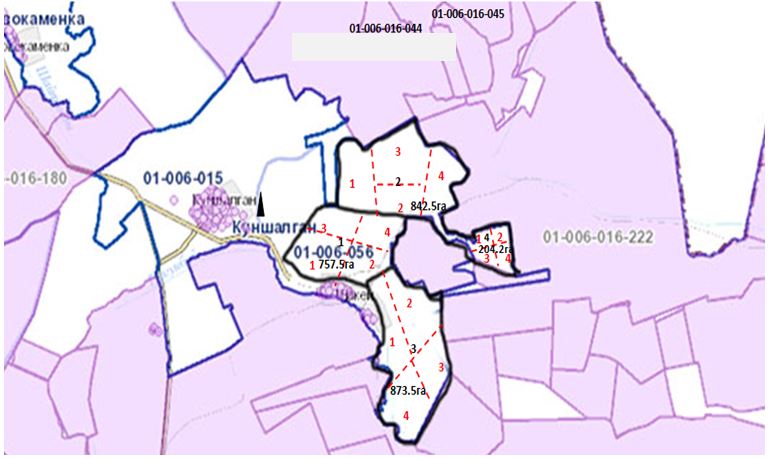  Приемлемые схемы пастбищеоборотов села Койтас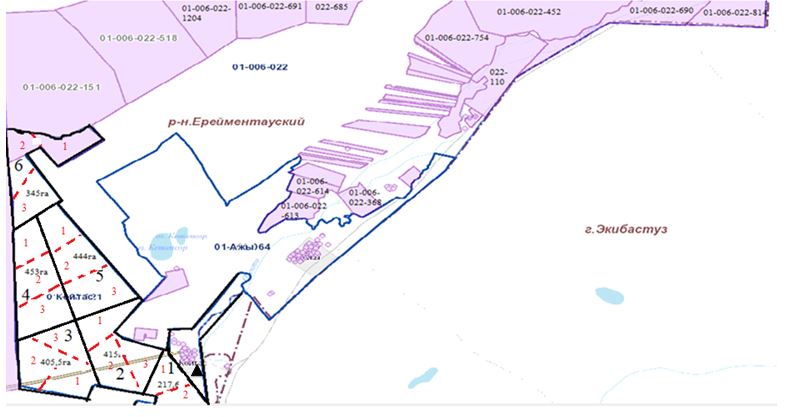  Приемлемые схемы пастбищеоборотов села Ажы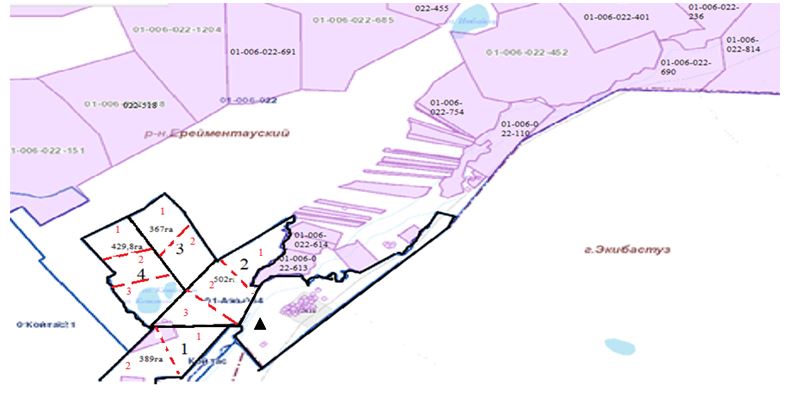  Приемлемые схемы пастбищеоборотов села имени Олжабай батыра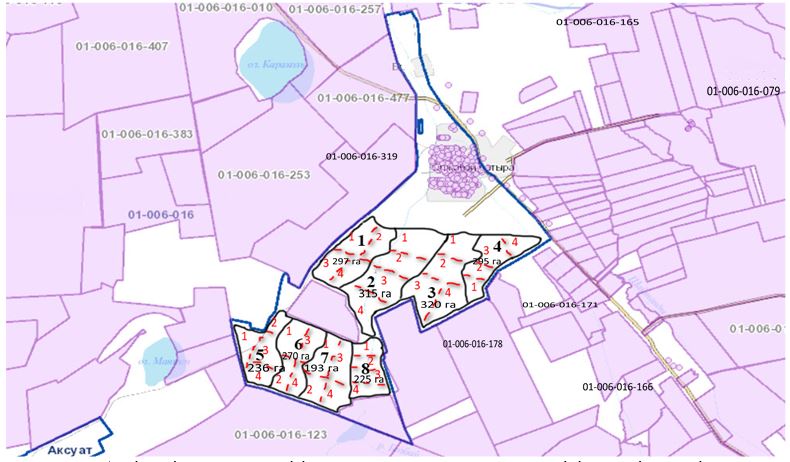  Приемлемые схемы пастбищеоборотов села Ынтымақ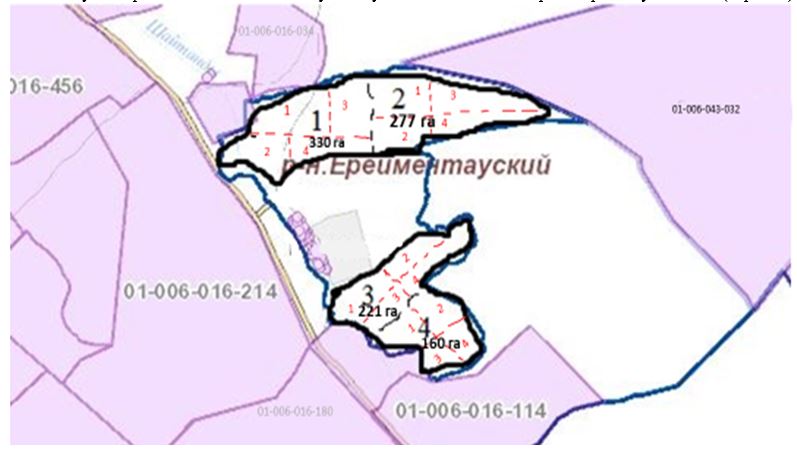  Приемлемые схемы пастбищеоборотов села Алгабас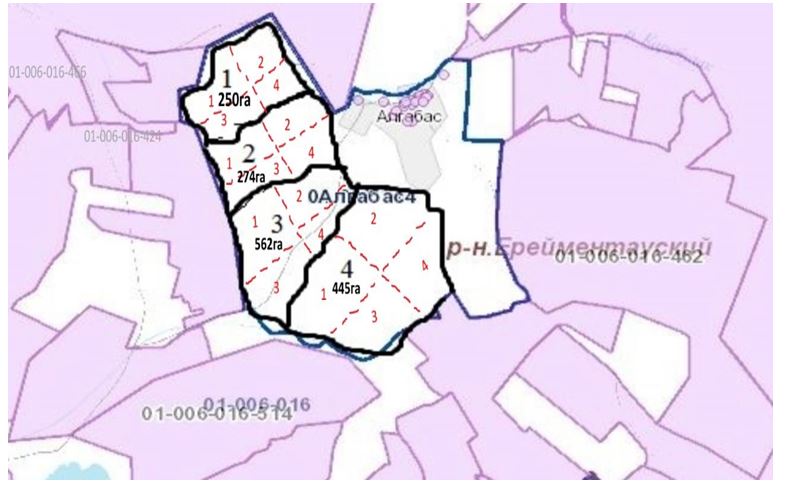  Приемлемые схемы пастбищеоборотов отгонном участке Баймен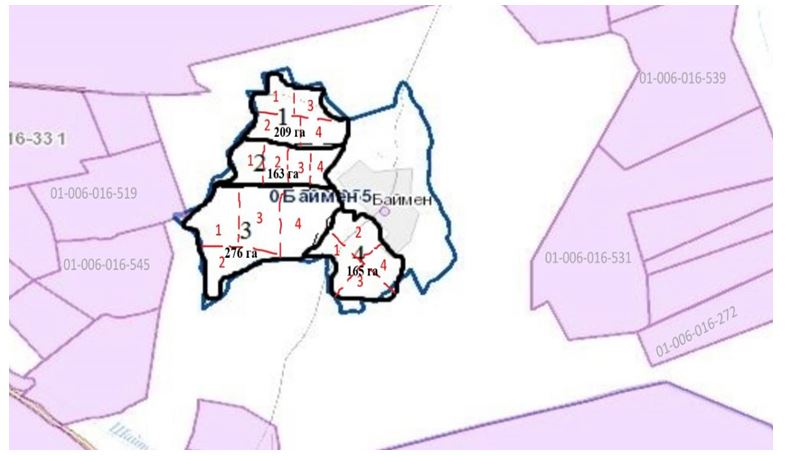  Приемлемые схемы пастбищеоборотов села Бестогай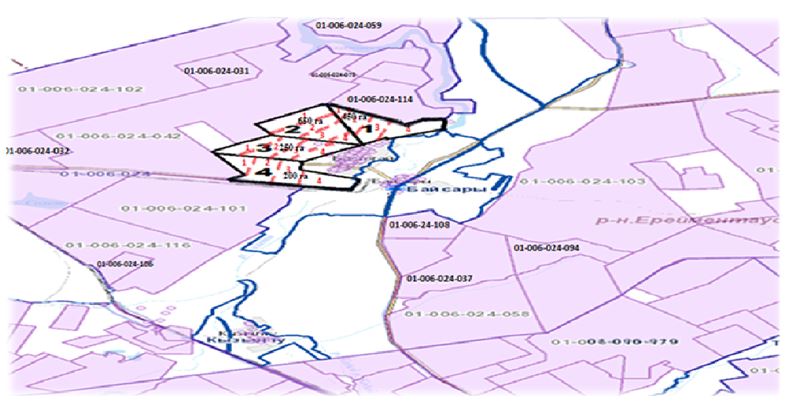  Приемлемые схемы пастбищеоборотов села Байсары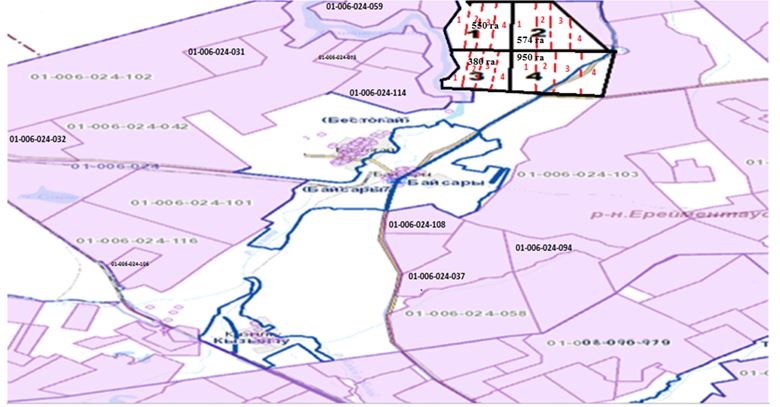  Приемлемые схемы пастбищеоборотов села Кызылту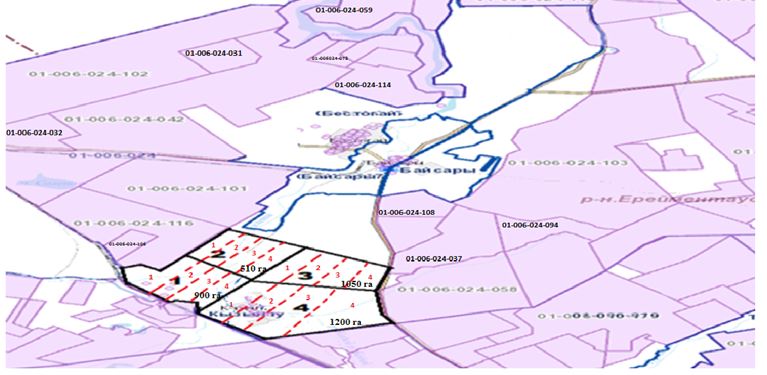 
      Примечание: расшифровка аббревиатур:
      ВЛС – весенне-летний сезон;
      ЛОС – летне-осенний сезон;
      ЛС – летний сезон;
      ОЗ – отдыхающий загон.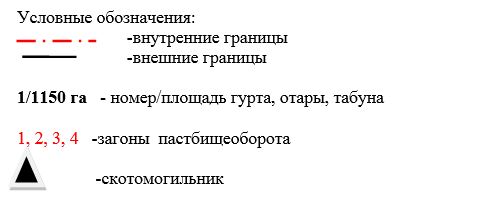  Карта с обозначением внешних и внутренних границ и площадей пастбищ, в том числе сезонных, объектов пастбищной инфраструктуры в селе Аксуат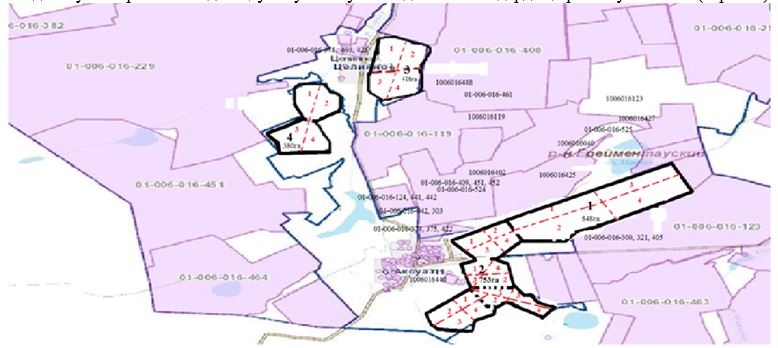  Карта с обозначением внешних и внутренних границ и площадей пастбищ, в том числе сезонных, объектов пастбищной инфраструктуры в селе Бозтал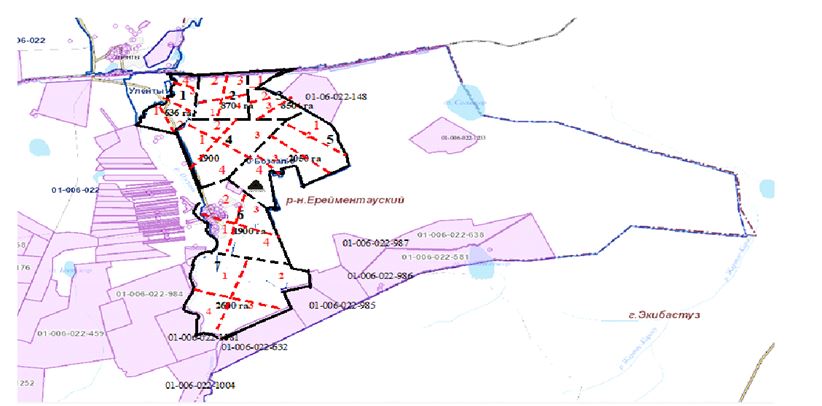  Карта с обозначением внешних и внутренних границ и площадей пастбищ, в том числе сезонных, объектов пастбищной инфраструктуры в селе Новомарковка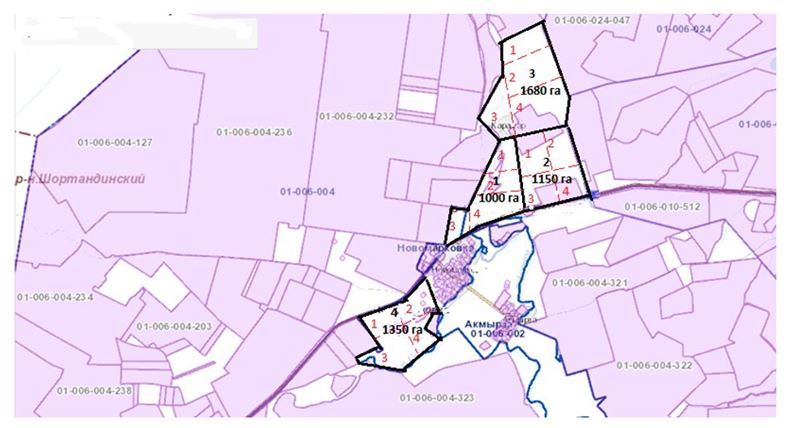  Карта с обозначением внешних и внутренних границ и площадей пастбищ, в том числе сезонных, объектов пастбищной инфраструктуры в селе Селетинское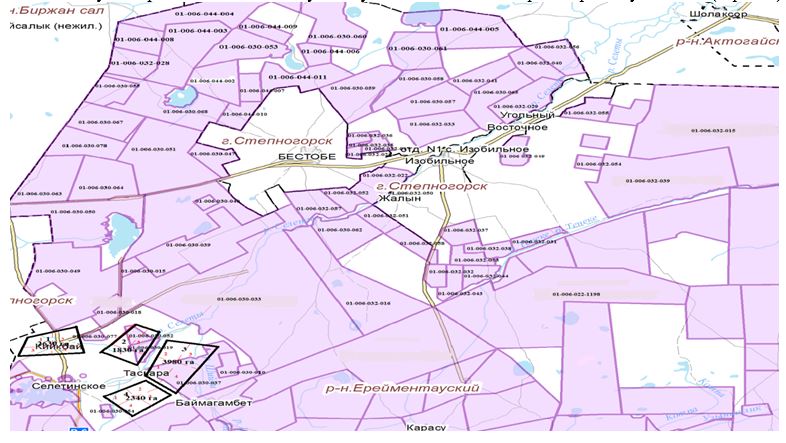  Карта с обозначением внешних и внутренних границ и площадей пастбищ, в том числе сезонных, объектов пастбищной инфраструктуры в селе Акмырза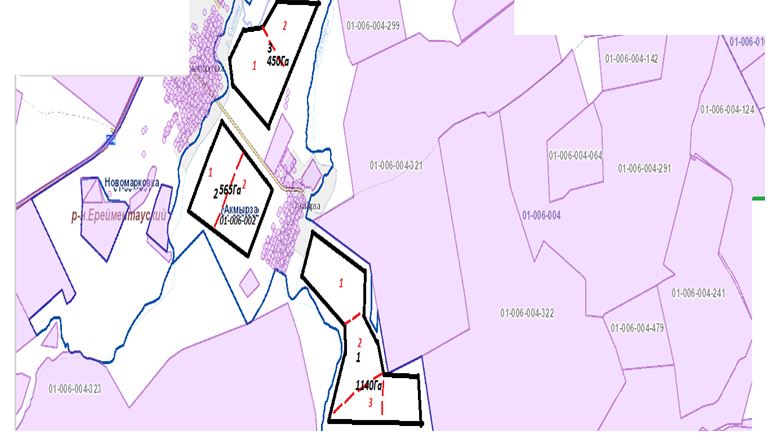  Карта с обозначением внешних и внутренних границ и площадей пастбищ, в том числе сезонных, объектов пастбищной инфраструктуры в селе Жолбасшы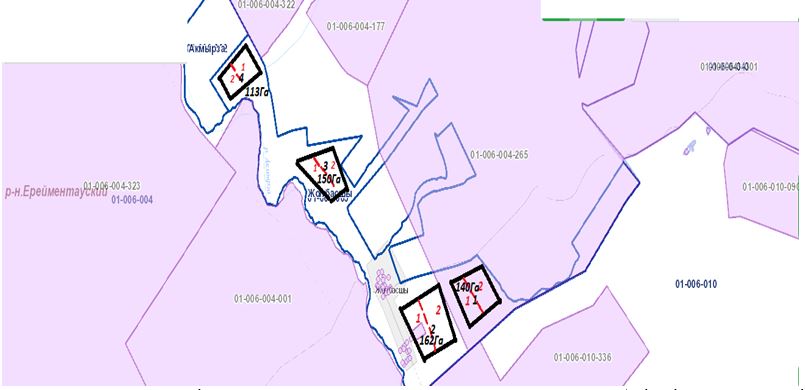  Карта с обозначением внешних и внутренних границ и площадей пастбищ, в том числе сезонных, объектов пастбищной инфраструктуры в селе Уленты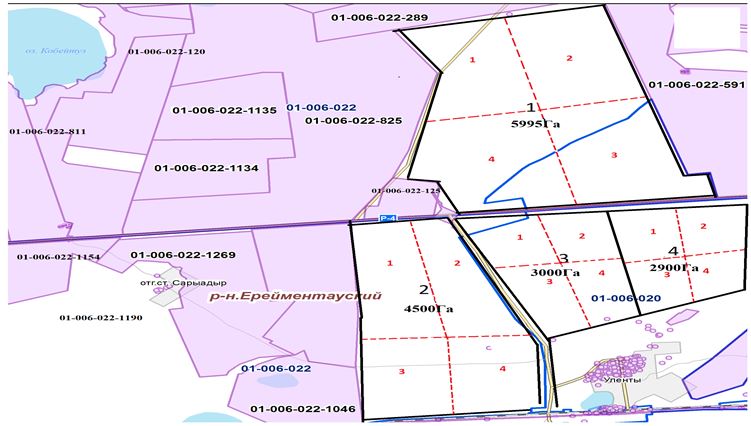  Карта с обозначением внешних и внутренних границ и площадей пастбищ, в том числе сезонных, объектов пастбищной инфраструктуры в станции Уленты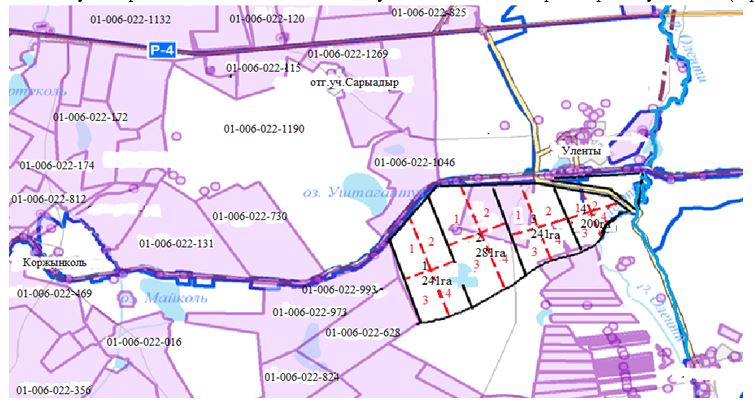  Карта с обозначением внешних и внутренних границ и площадей пастбищ, в том числе сезонных, объектов пастбищной инфраструктуры в станции Коржынколь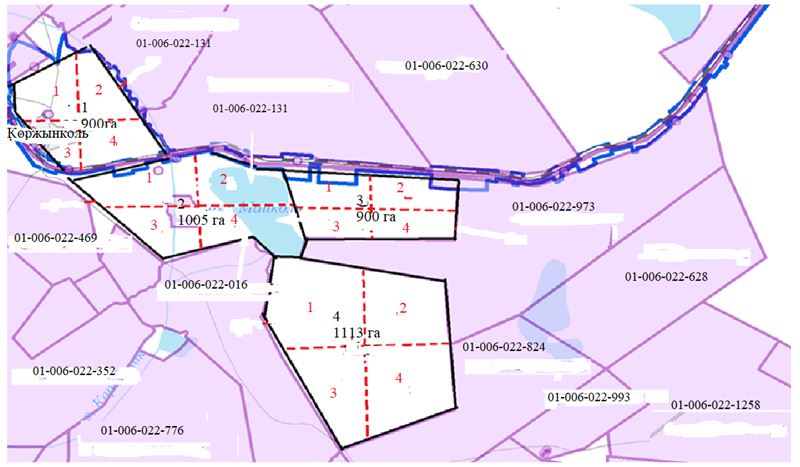  Карта с обозначением внешних и внутренних границ и площадей пастбищ, в том числе сезонных, объектов пастбищной инфраструктуры в селе Тургай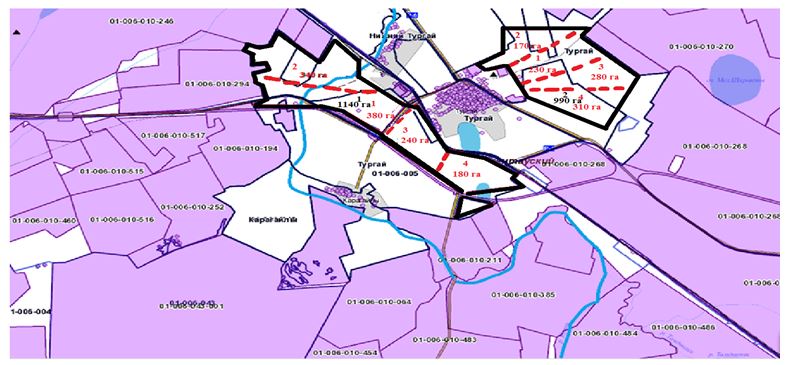  Карта с обозначением внешних и внутренних границ и площадей пастбищ, в том числе сезонных, объектов пастбищной инфраструктуры в селе Нижний Тургай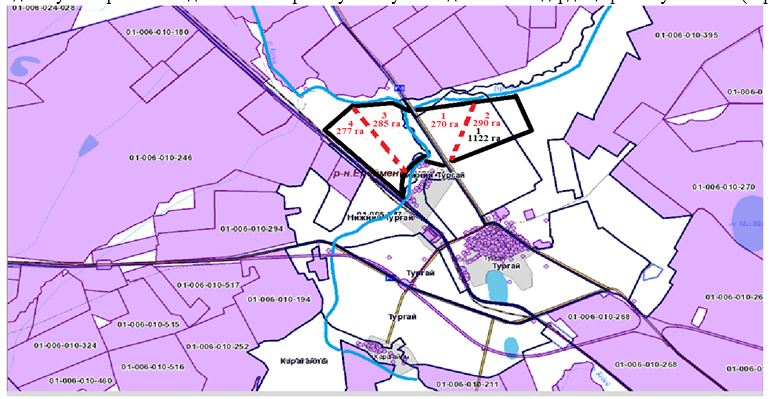  Карта с обозначением внешних и внутренних границ и площадей пастбищ, в том числе сезонных, объектов пастбищной инфраструктуры в селе Карагайлы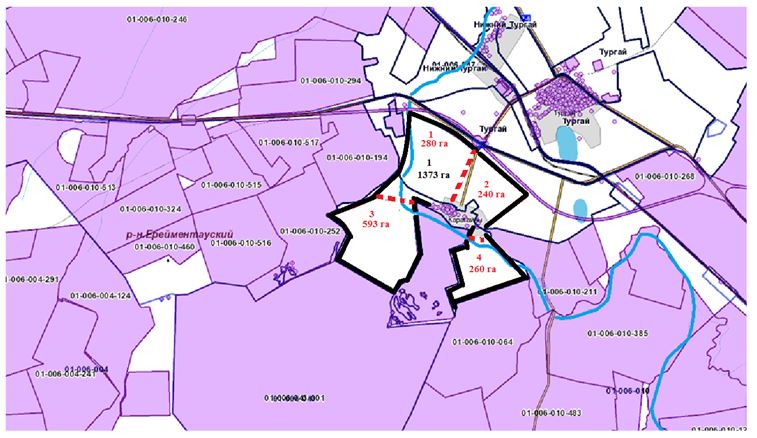  Карта с обозначением внешних и внутренних границ и площадей пастбищ, в том числе сезонных, объектов пастбищной инфраструктуры в селе Балыкты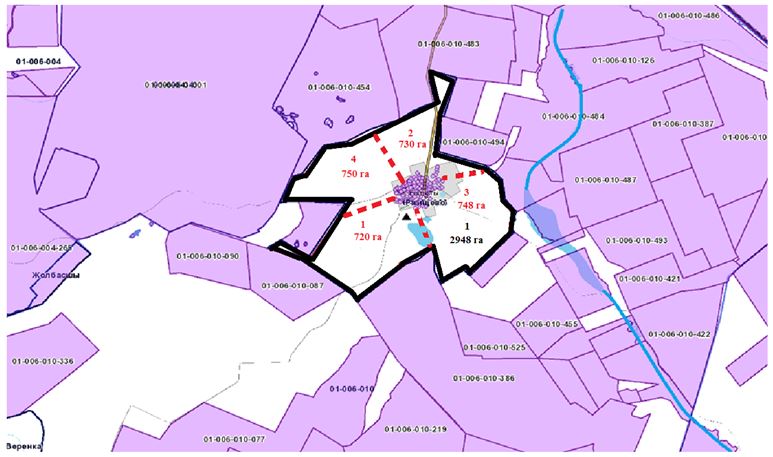  Карта с обозначением внешних и внутренних границ и площадей пастбищ, в том числе сезонных, объектов пастбищной инфраструктуры в селе Жана Жол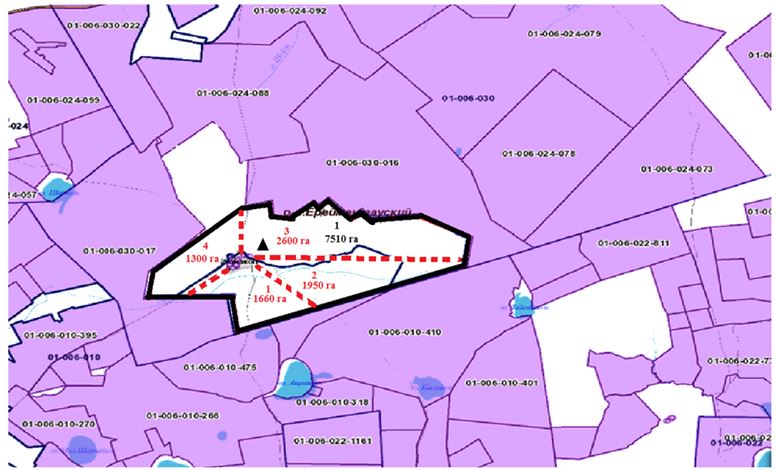  Карта с обозначением внешних и внутренних границ и площадей пастбищ, в том числе сезонных, объектов пастбищной инфраструктуры в селе Еркиншилик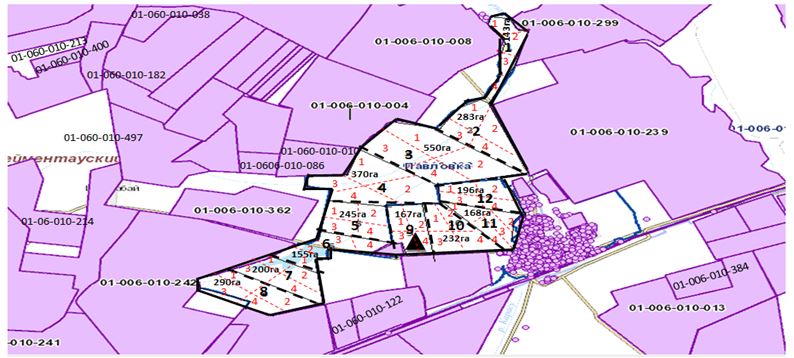  Карта с обозначением внешних и внутренних границ и площадей пастбищ, в том числе сезонных, объектов пастбищной инфраструктуры в селе Енбек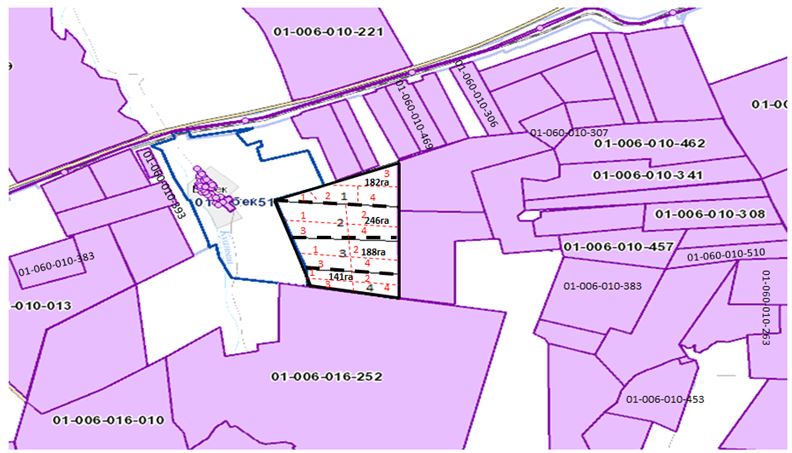  Карта с обозначением внешних и внутренних границ и площадей пастбищ, в том числе сезонных, объектов пастбищной инфраструктуры в селе Тайбай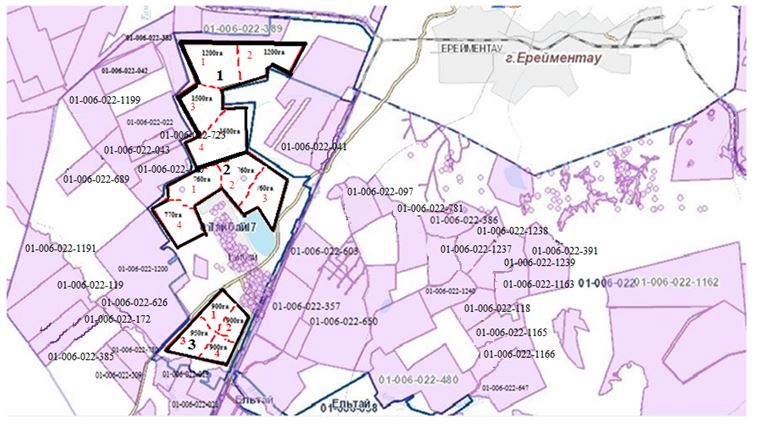  Карта с обозначением внешних и внутренних границ и площадей пастбищ, в том числе сезонных, объектов пастбищной инфраструктуры в селе Ельтай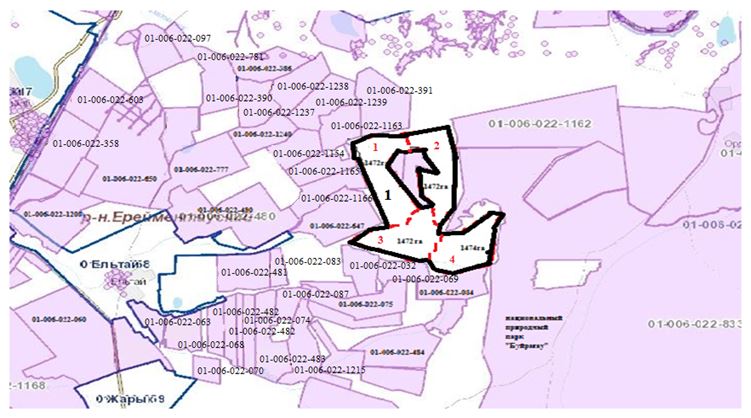  Карта с обозначением внешних и внутренних границ и площадей пастбищ, в том числе сезонных, объектов пастбищной инфраструктуры в селе Жарык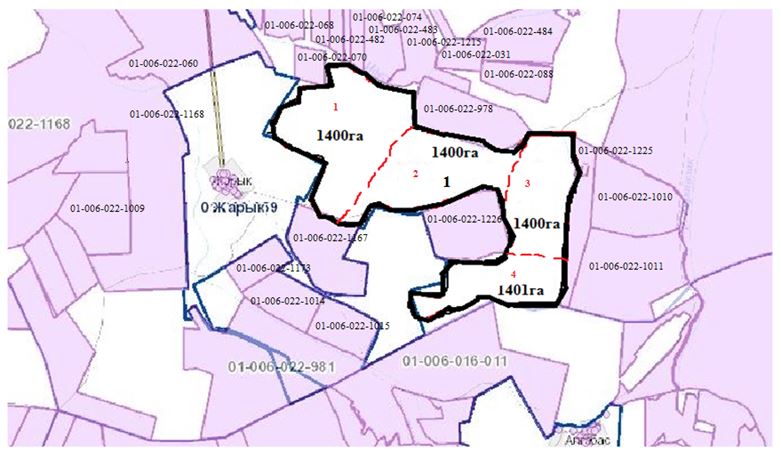  Карта с обозначением внешних и внутренних границ и площадей пастбищ, в том числе сезонных, объектов пастбищной инфраструктуры в селе Малтабар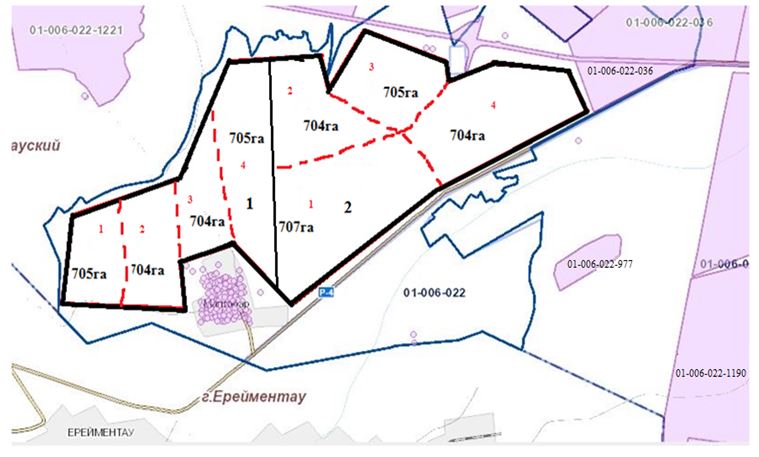  Карта с обозначением внешних и внутренних границ и площадей пастбищ, в том числе сезонных, объектов пастбищной инфраструктуры в селе Куншалган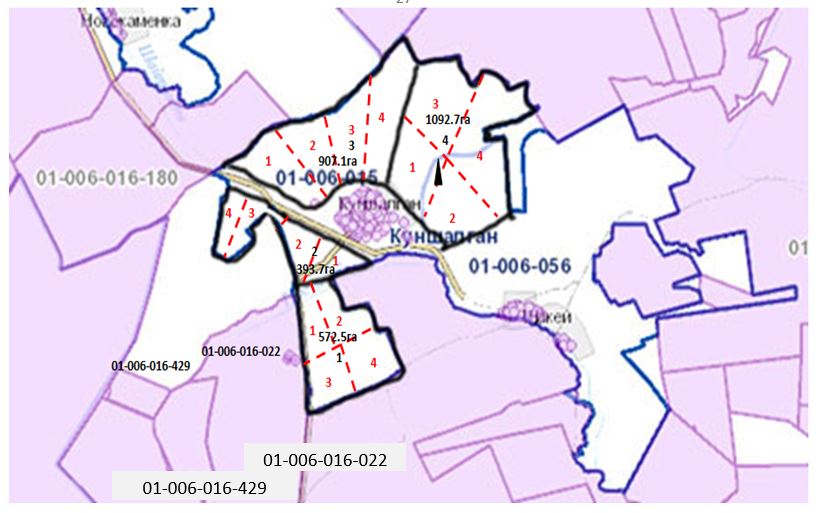  Карта с обозначением внешних и внутренних границ и площадей пастбищ, в том числе сезонных, объектов пастбищной инфраструктуры в селе Каратал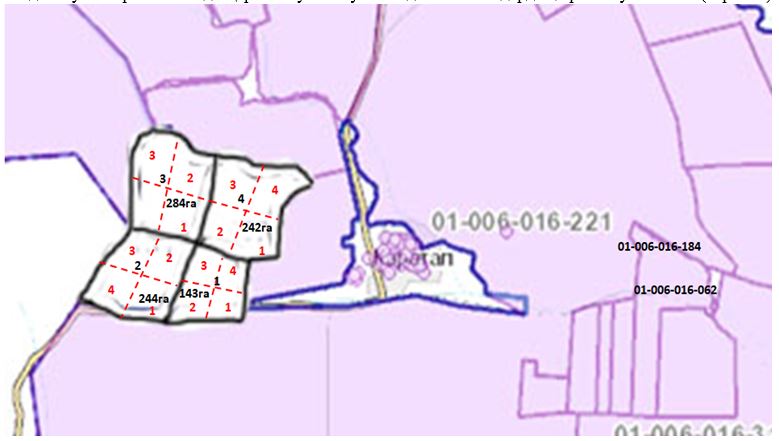  Карта с обозначением внешних и внутренних границ и площадей пастбищ, в том числе сезонных, объектов пастбищной инфраструктуры в селе Шакей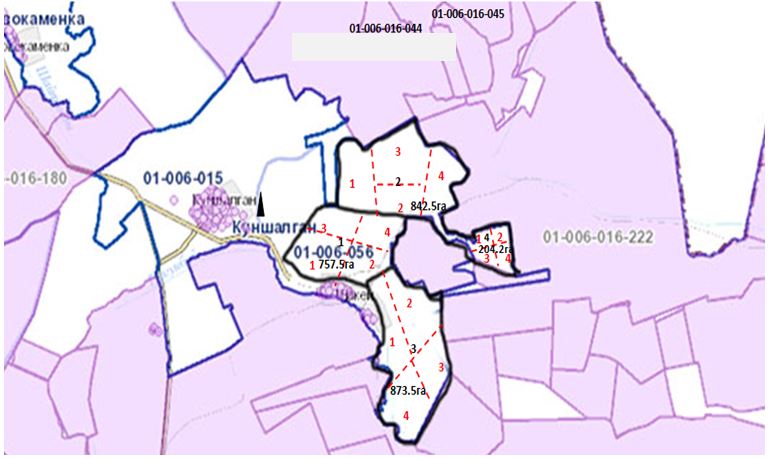  Карта с обозначением внешних и внутренних границ и площадей пастбищ, в том числе сезонных, объектов пастбищной инфраструктуры в селе Койтас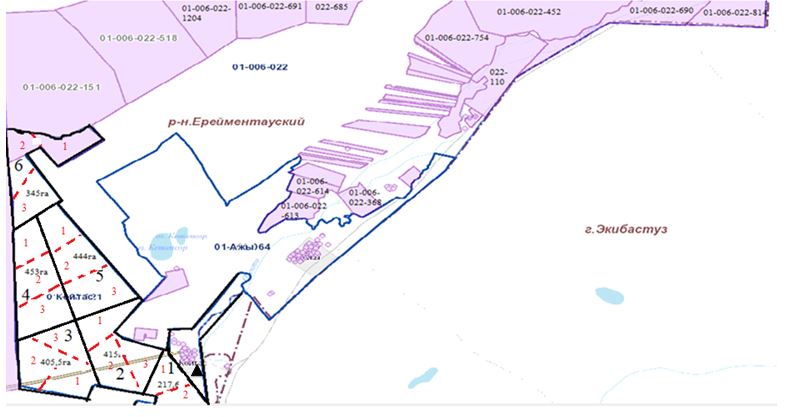  Карта с обозначением внешних и внутренних границ и площадей пастбищ, в том числе сезонных, объектов пастбищной инфраструктуры в селе Ажы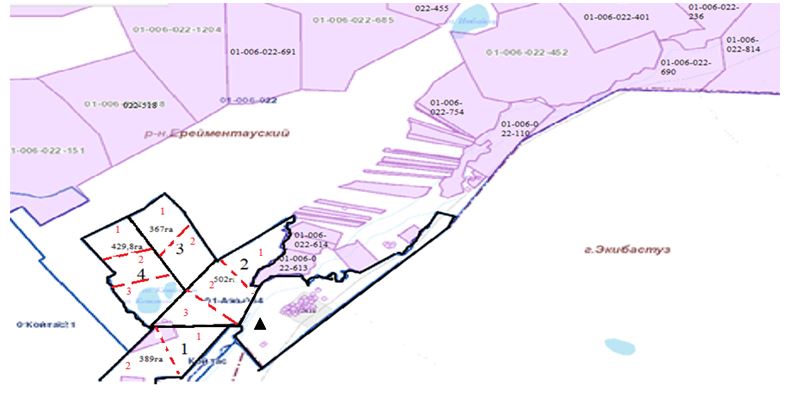  Карта с обозначением внешних и внутренних границ и площадей пастбищ, в том числе сезонных, объектов пастбищной инфраструктуры в селе имени Олжабай батыра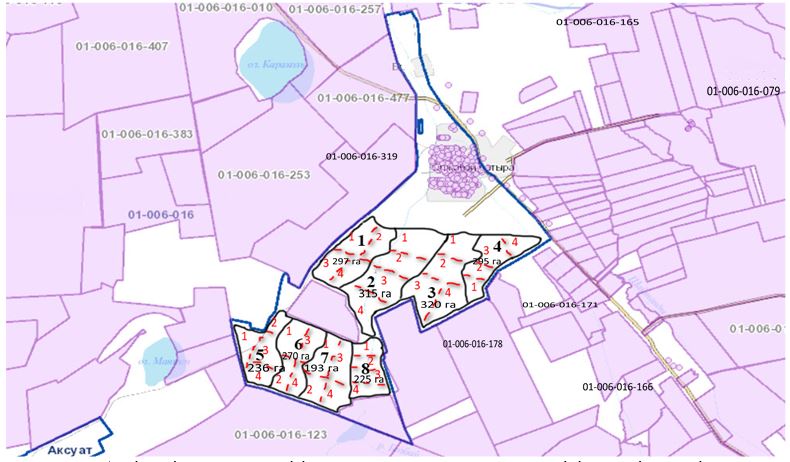  Карта с обозначением внешних и внутренних границ и площадей пастбищ, в том числе сезонных, объектов пастбищной инфраструктуры в селе Ынтымақ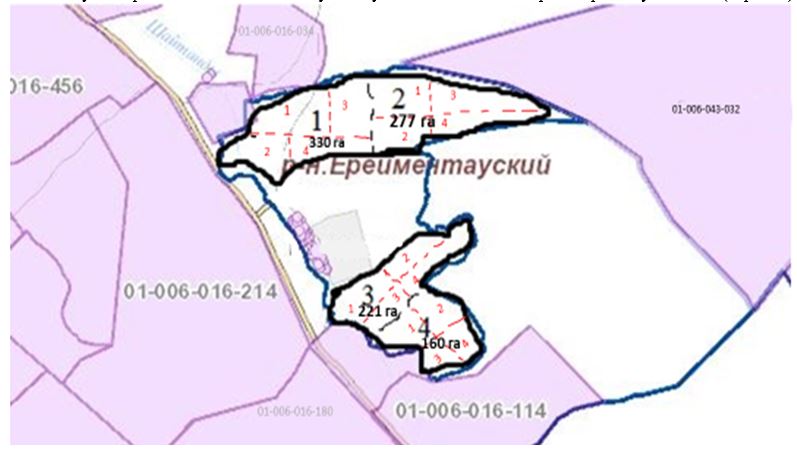  Карта с обозначением внешних и внутренних границ и площадей пастбищ, в том числе сезонных, объектов пастбищной инфраструктуры в селе Алгабас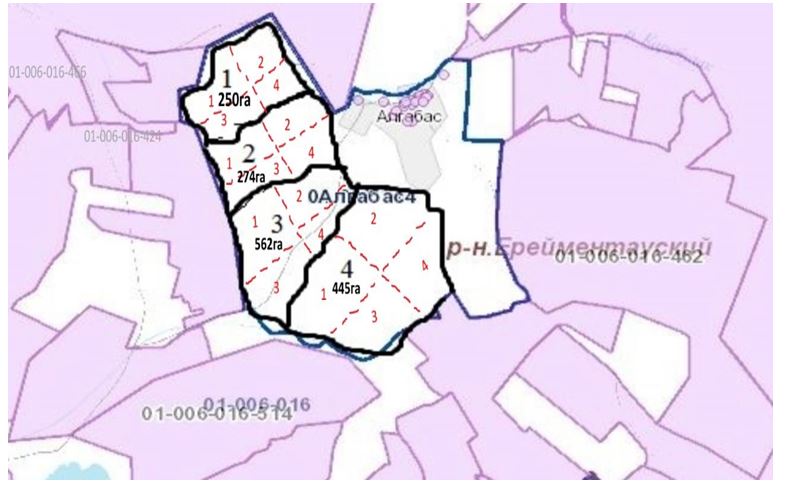  Карта с обозначением внешних и внутренних границ и площадей пастбищ, в том числе сезонных, объектов пастбищной инфраструктуры в отгонном участке Баймен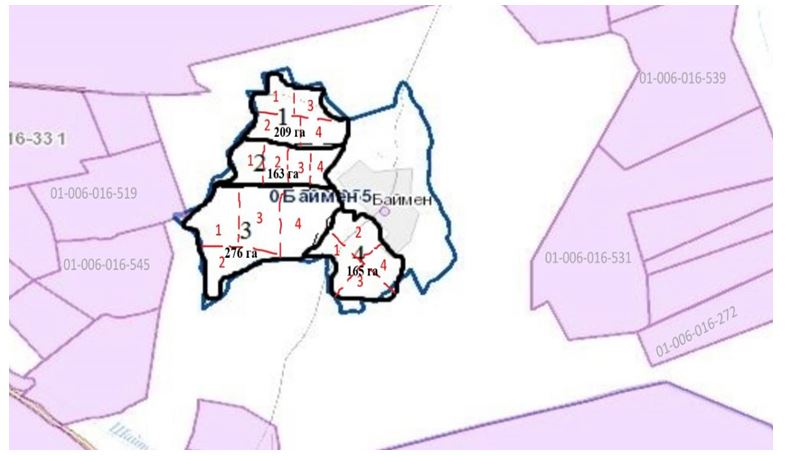  Карта с обозначением внешних и внутренних границ и площадей пастбищ, в том числе сезонных, объектов пастбищной инфраструктуры в селе Бестогай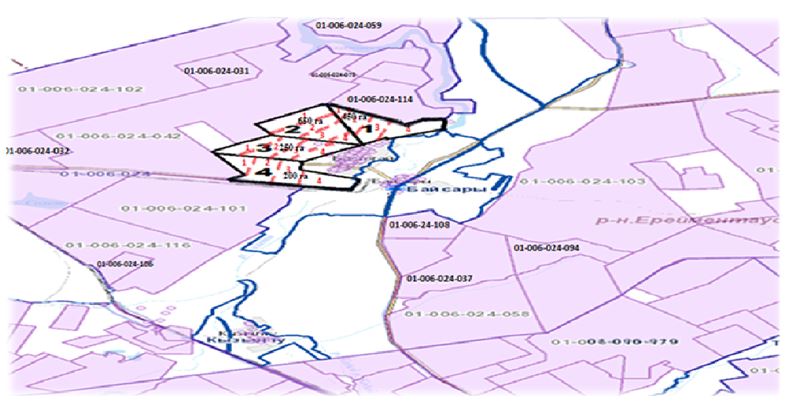  Карта с обозначением внешних и внутренних границ и площадей пастбищ, в том числе сезонных, объектов пастбищной инфраструктуры в селе Байсары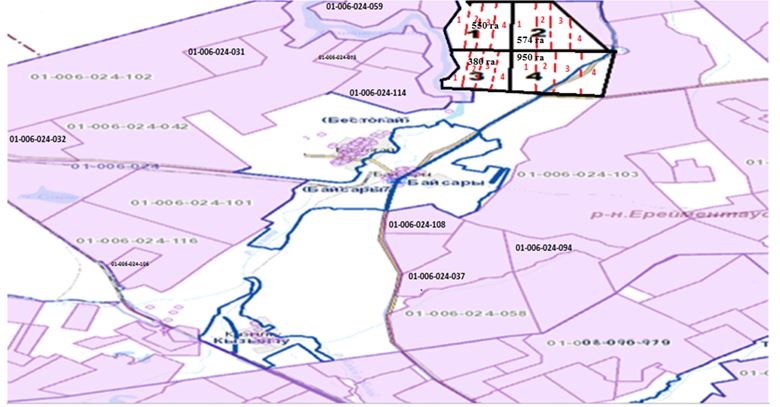  Карта с обозначением внешних и внутренних границ и площадей пастбищ, в том числе сезонных, объектов пастбищной инфраструктуры в селе Кызылту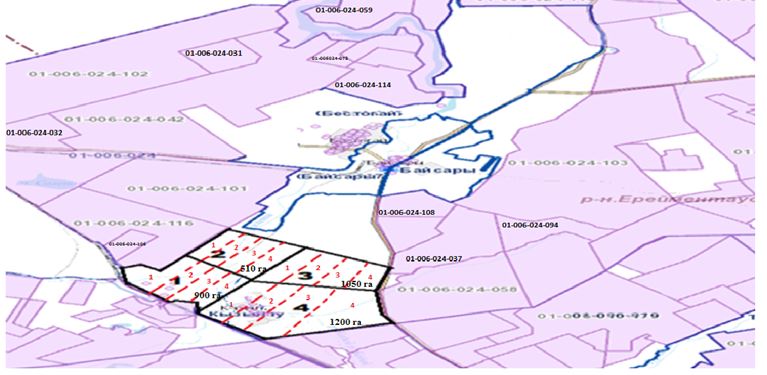 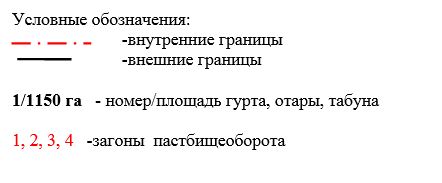  Схема доступа пастбищепользователей к водоисточникам (озерам, рекам, прудам, копаням, оросительным или обводнительным каналам, трубчатым или шахтным колодцам), составленную согласно норме потребления воды села Аксуат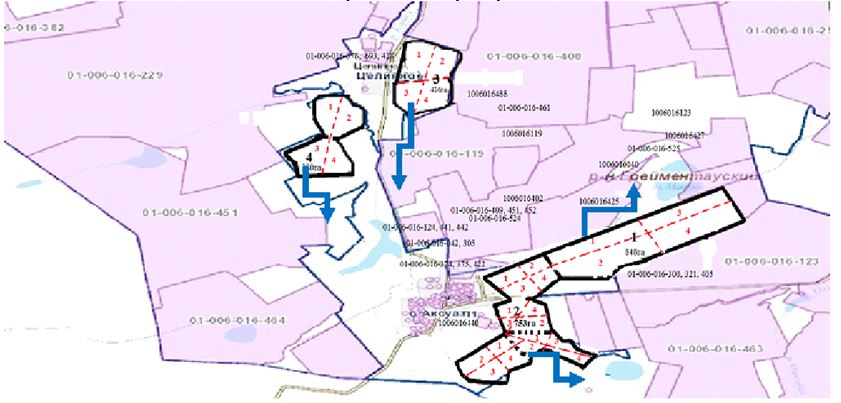  Схема доступа пастбищепользователей к водоисточникам (озерам, рекам, прудам, копаням, оросительным или обводнительным каналам, трубчатым или шахтным колодцам), составленную согласно норме потребления воды села Бозтал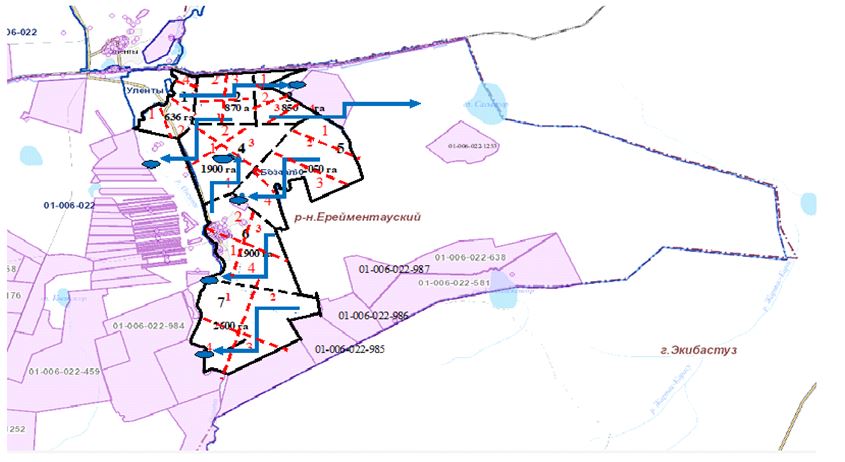  Схема доступа пастбищепользователей к водоисточникам (озерам, рекам, прудам, копаням, оросительным или обводнительным каналам, трубчатым или шахтным колодцам), составленную согласно норме потребления воды села Новомарковка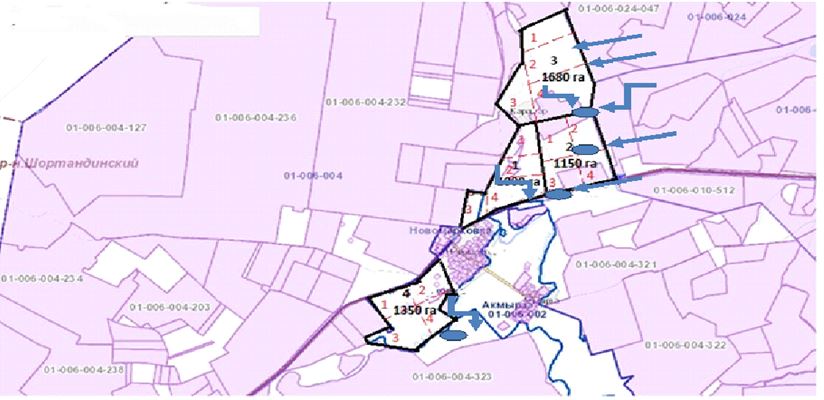  Схема доступа пастбищепользователей к водоисточникам (озерам, рекам, прудам, копаням, оросительным или обводнительным каналам, трубчатым или шахтным колодцам), составленную согласно норме потребления воды села Селетинское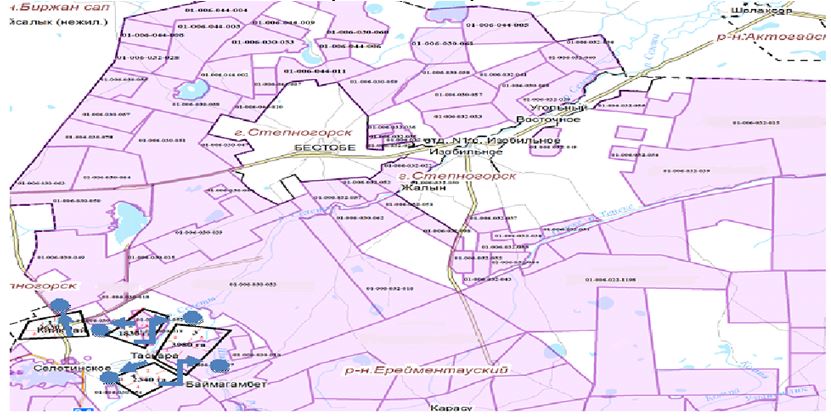  Схема доступа пастбищепользователей к водоисточникам (озерам, рекам, прудам, копаням, оросительным или обводнительным каналам, трубчатым или шахтным колодцам), составленную согласно норме потребления воды села Акмырза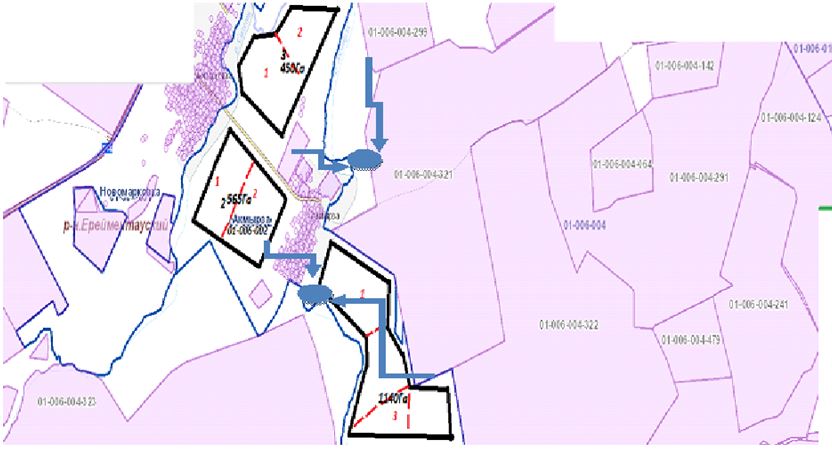  Схема доступа пастбищепользователей к водоисточникам (озерам, рекам, прудам, копаням, оросительным или обводнительным каналам, трубчатым или шахтным колодцам), составленную согласно норме потребления воды села Жолбасшы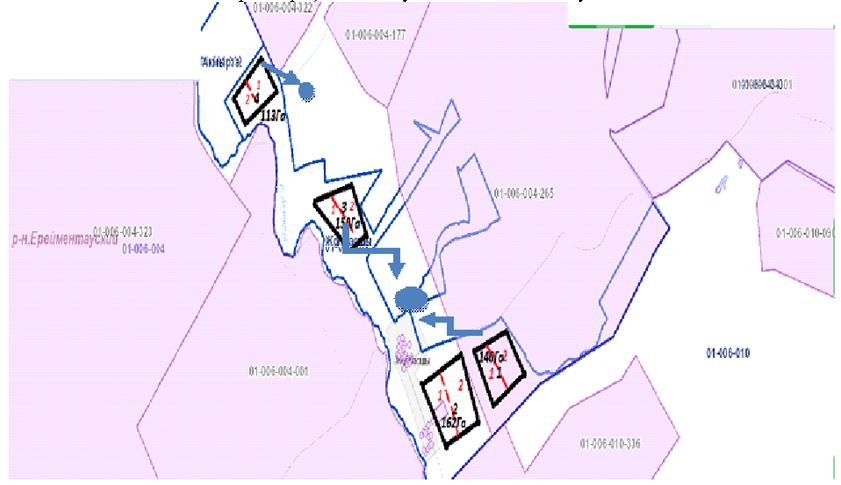  Схема доступа пастбищепользователей к водоисточникам (озерам, рекам, прудам, копаням, оросительным или обводнительным каналам, трубчатым или шахтным колодцам), составленную согласно норме потребления воды села Уленты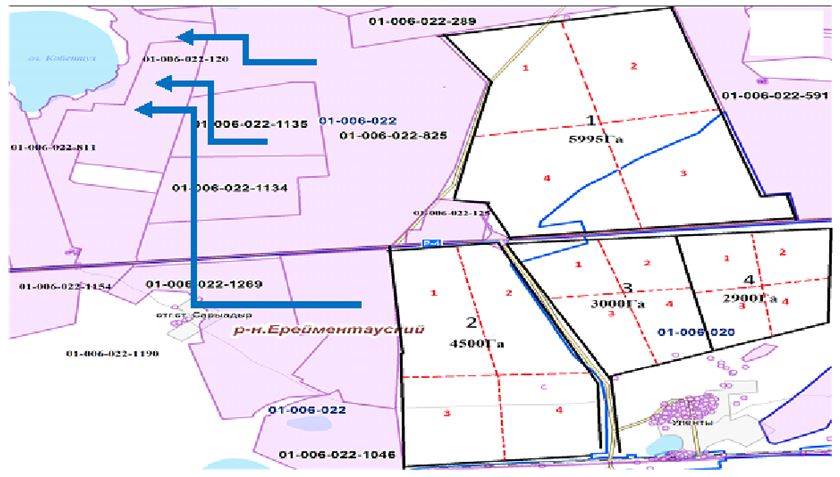  Схема доступа пастбищепользователей к водоисточникам (озерам, рекам, прудам, копаням, оросительным или обводнительным каналам, трубчатым или шахтным колодцам), составленную согласно норме потребления воды станция Уленты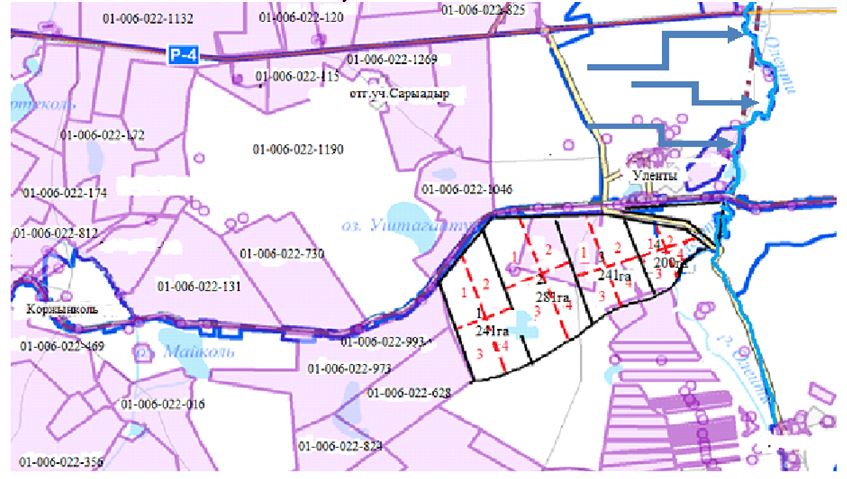  Схема доступа пастбищепользователей к водоисточникам (озерам, рекам, прудам, копаням, оросительным или обводнительным каналам, трубчатым или шахтным колодцам), составленную согласно норме потребления воды станции Коржынколь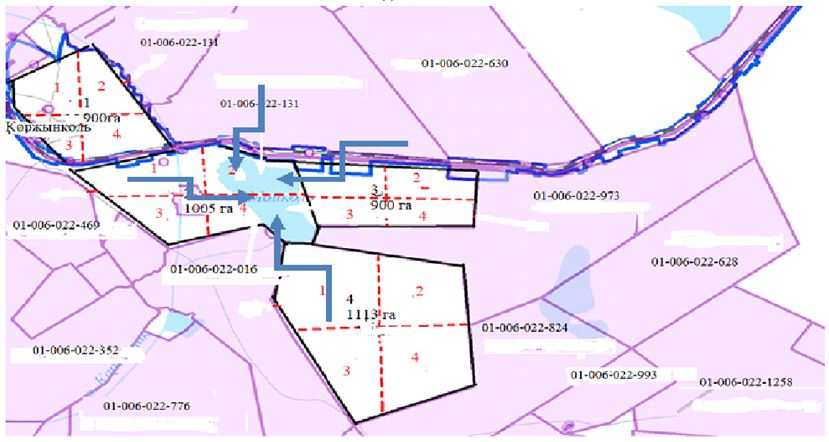  Схема доступа пастбищепользователей к водоисточникам (озерам, рекам, прудам, копаням, оросительным или обводнительным каналам, трубчатым или шахтным колодцам), составленную согласно норме потребления воды села Тургай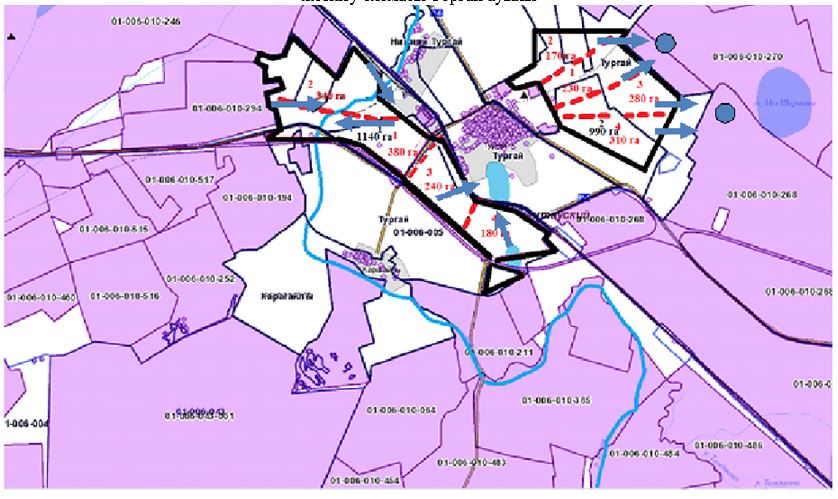  Схема доступа пастбищепользователей к водоисточникам (озерам, рекам, прудам, копаням, оросительным или обводнительным каналам, трубчатым или шахтным колодцам), составленную согласно норме потребления воды села Нижний Тургай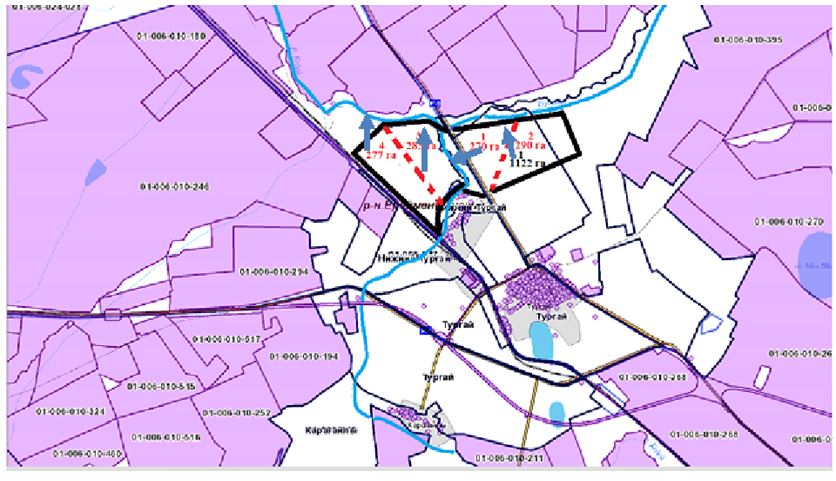  Схема доступа пастбищепользователей к водоисточникам (озерам, рекам, прудам, копаням, оросительным или обводнительным каналам, трубчатым или шахтным колодцам), составленную согласно норме потребления воды села Карагайлы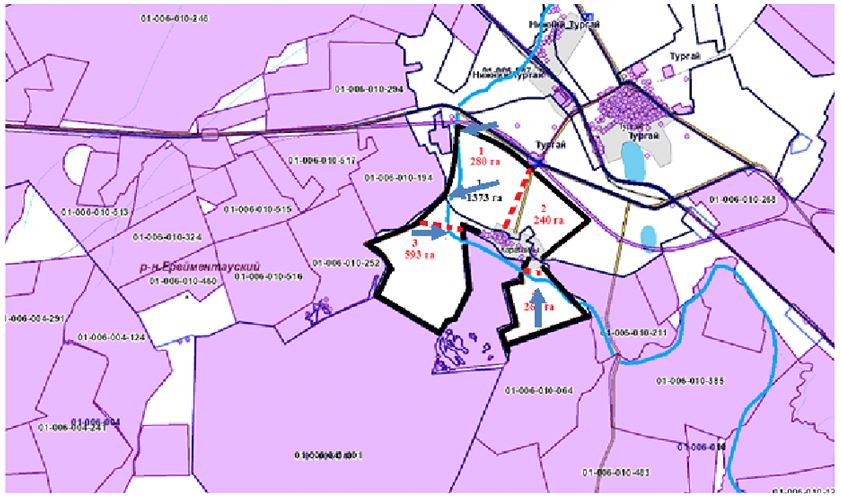  Схема доступа пастбищепользователей к водоисточникам (озерам, рекам, прудам, копаням, оросительным или обводнительным каналам, трубчатым или шахтным колодцам), составленную согласно норме потребления воды села Балыкты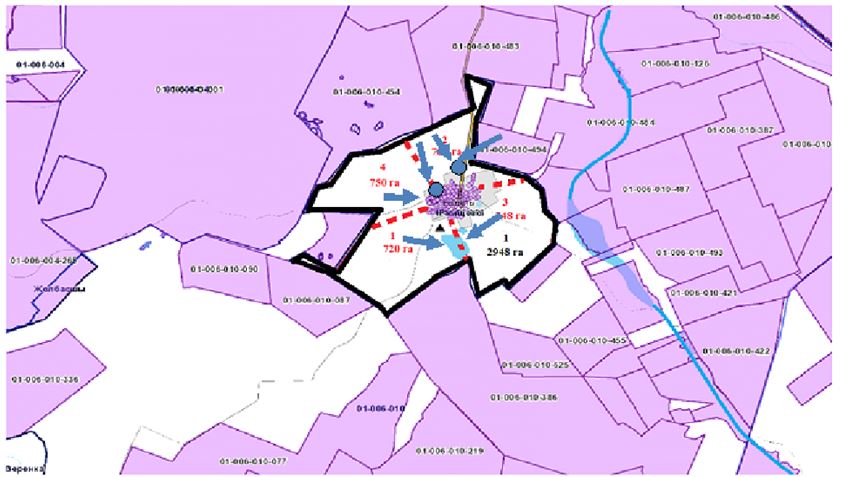  Схема доступа пастбищепользователей к водоисточникам (озерам, рекам, прудам, копаням, оросительным или обводнительным каналам, трубчатым или шахтным колодцам), составленную согласно норме потребления воды села Жана жол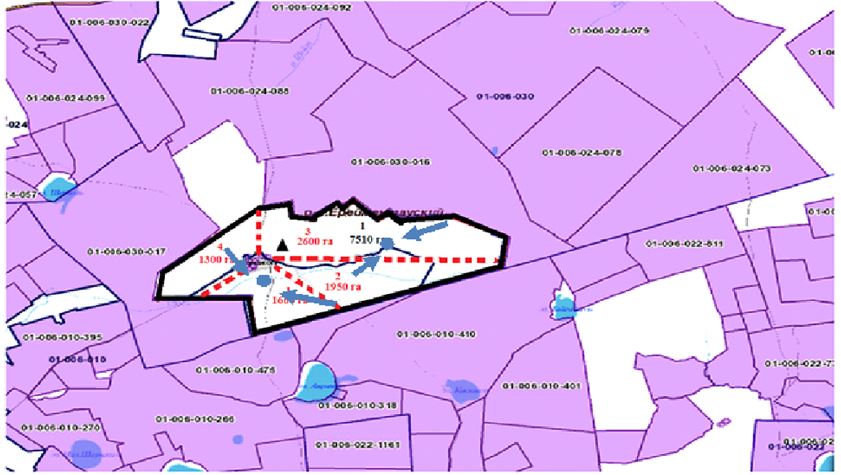  Схема доступа пастбищепользователей к водоисточникам (озерам, рекам, прудам, копаням, оросительным или обводнительным каналам, трубчатым или шахтным колодцам), составленную согласно норме потребления воды села Еркиншилик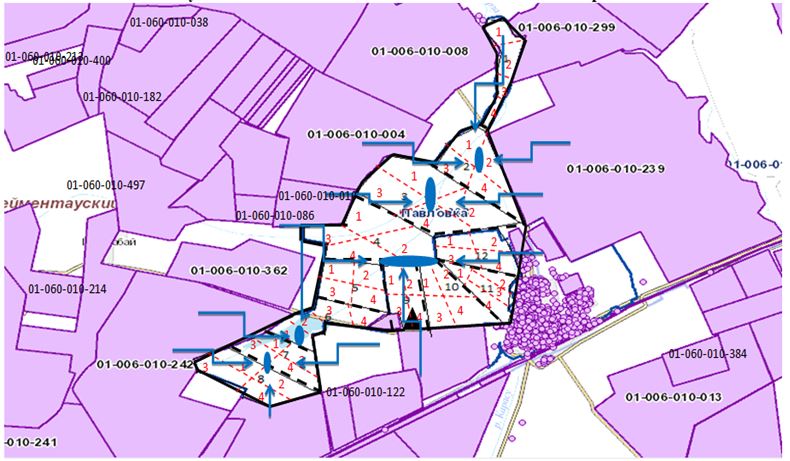  Схема доступа пастбищепользователей к водоисточникам (озерам, рекам, прудам, копаням, оросительным или обводнительным каналам, трубчатым или шахтным колодцам), составленную согласно норме потребления воды села Енбек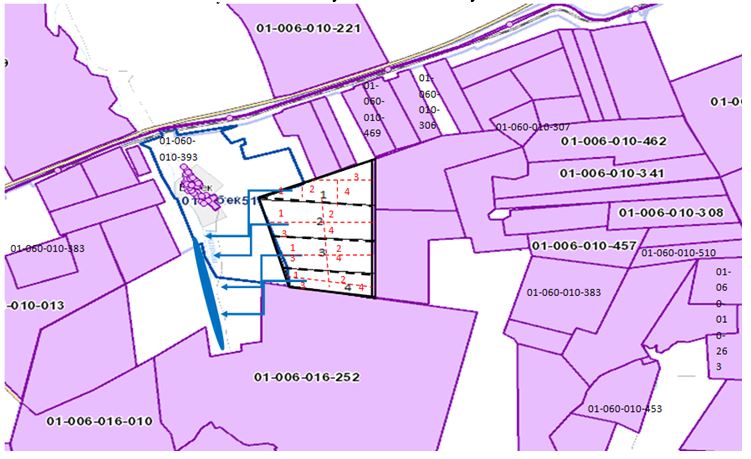  Схема доступа пастбищепользователей к водоисточникам (озерам, рекам, прудам, копаням, оросительным или обводнительным каналам, трубчатым или шахтным колодцам), составленную согласно норме потребления воды села Тайбай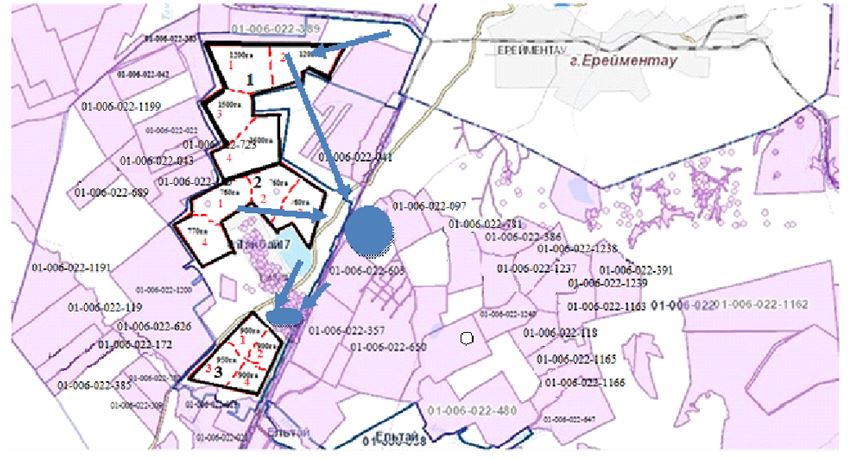  Схема доступа пастбищепользователей к водоисточникам (озерам, рекам, прудам, копаням, оросительным или обводнительным каналам, трубчатым или шахтным колодцам), составленную согласно норме потребления воды села Ельтай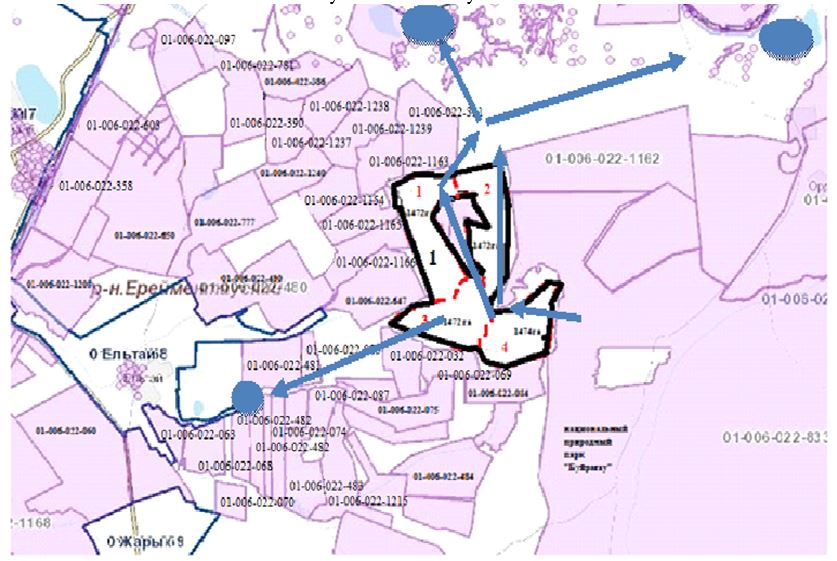  Схема доступа пастбищепользователей к водоисточникам (озерам, рекам, прудам, копаням, оросительным или обводнительным каналам, трубчатым или шахтным колодцам), составленную согласно норме потребления воды села Жарык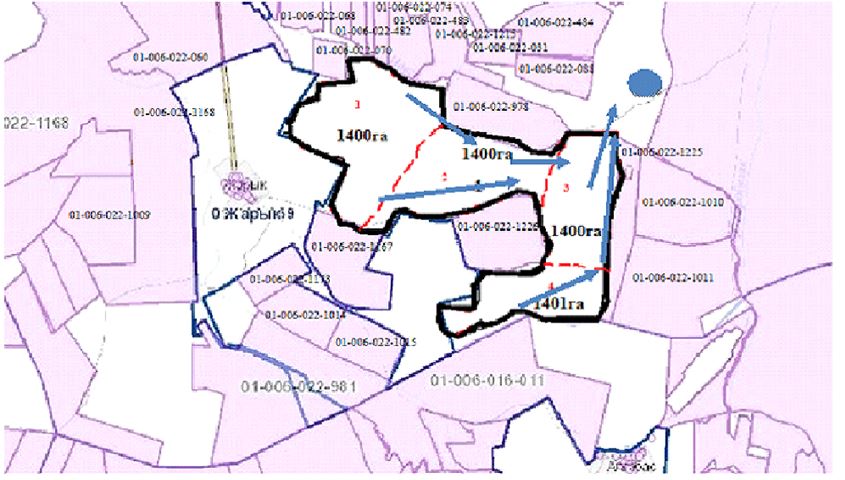  Схема доступа пастбищепользователей к водоисточникам (озерам, рекам, прудам, копаням, оросительным или обводнительным каналам, трубчатым или шахтным колодцам), составленную согласно норме потребления воды села Малтабар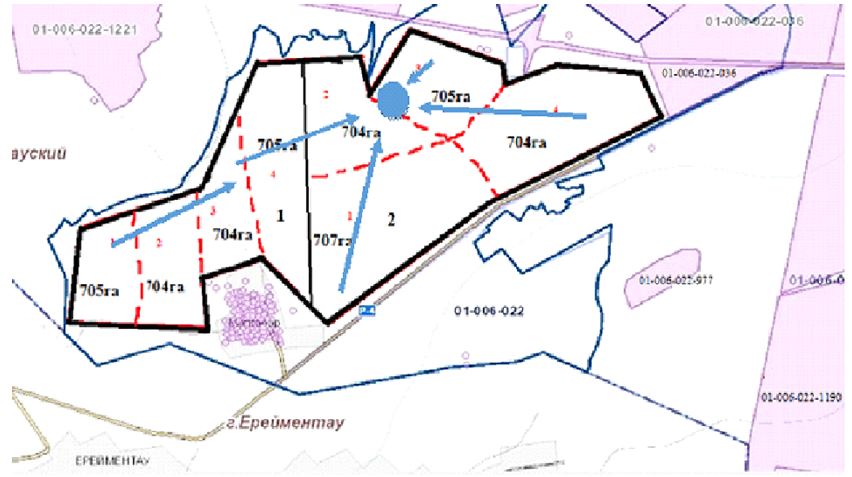  Схема доступа пастбищепользователей к водоисточникам (озерам, рекам, прудам, копаням, оросительным или обводнительным каналам, трубчатым или шахтным колодцам), составленную согласно норме потребления воды села Куншалган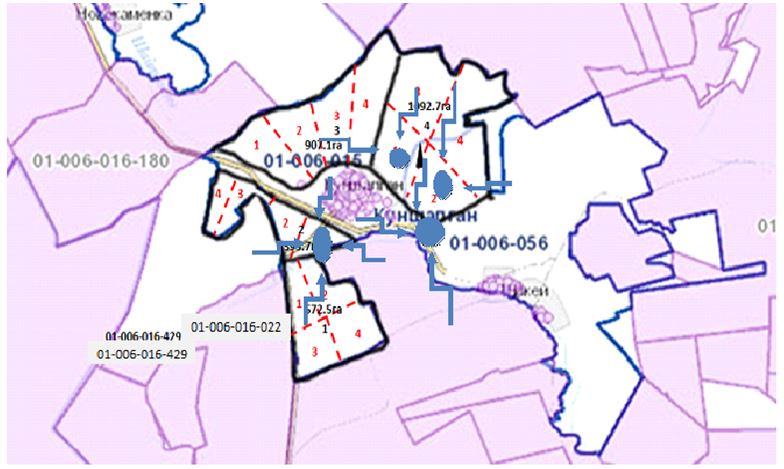  Схема доступа пастбищепользователей к водоисточникам (озерам, рекам, прудам, копаням, оросительным или обводнительным каналам, трубчатым или шахтным колодцам), составленную согласно норме потребления воды села Каратал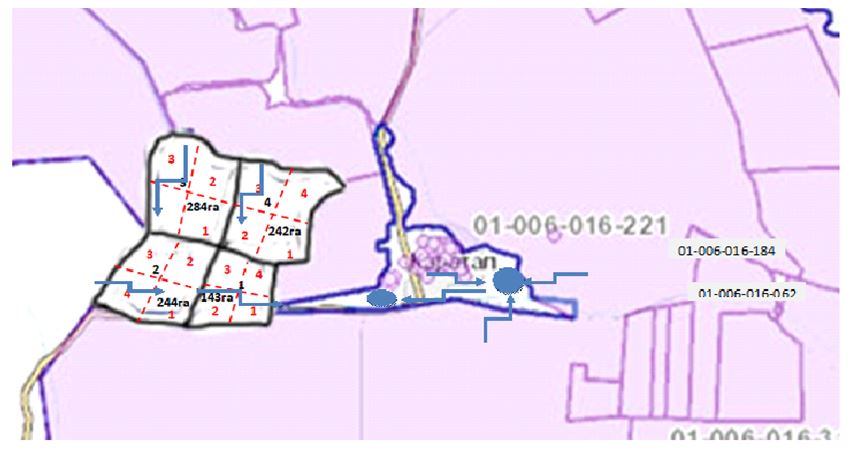  Схема доступа пастбищепользователей к водоисточникам (озерам, рекам, прудам, копаням, оросительным или обводнительным каналам, трубчатым или шахтным колодцам), составленную согласно норме потребления воды села Шакей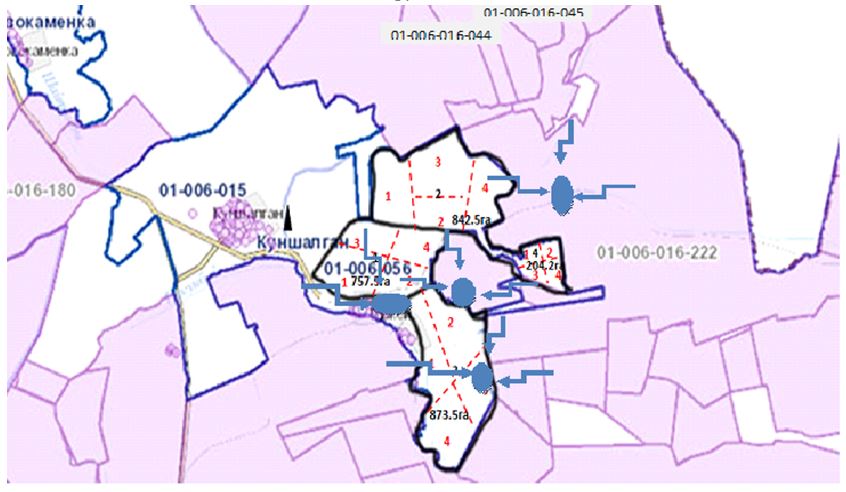  Схема доступа пастбищепользователей к водоисточникам (озерам, рекам, прудам, копаням, оросительным или обводнительным каналам, трубчатым или шахтным колодцам), составленную согласно норме потребления воды села Койтас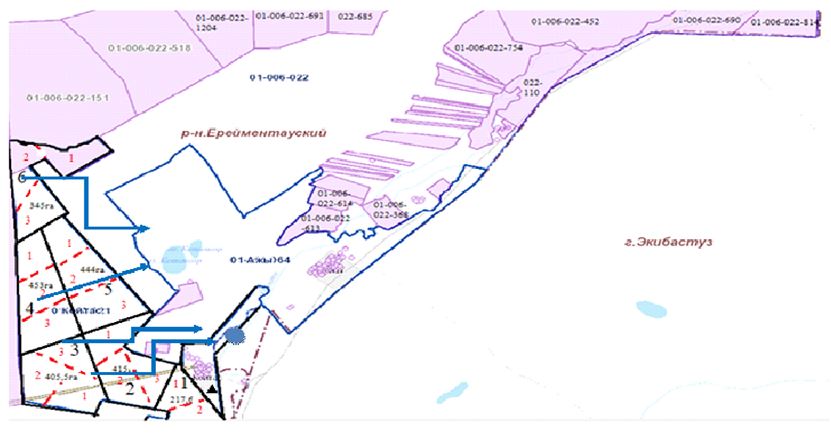  Схема доступа пастбищепользователей к водоисточникам (озерам, рекам, прудам, копаням, оросительным или обводнительным каналам, трубчатым или шахтным колодцам), составленную согласно норме потребления воды села Ажы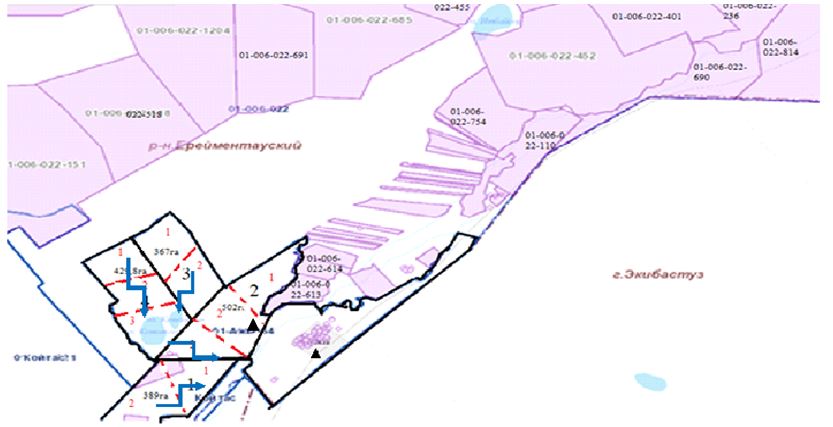  Схема доступа пастбищепользователей к водоисточникам (озерам, рекам, прудам, копаням, оросительным или обводнительным каналам, трубчатым или шахтным колодцам), составленную согласно норме потребления воды села имени Олжабай батыра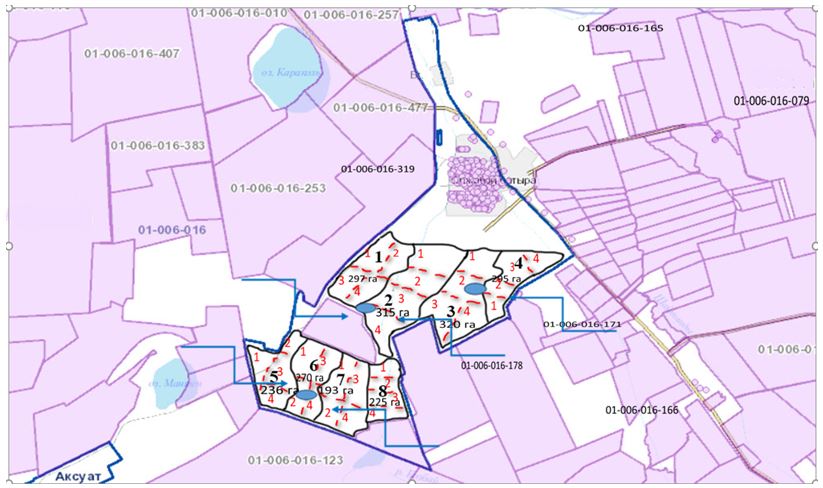  Схема доступа пастбищепользователей к водоисточникам (озерам, рекам, прудам, копаням, оросительным или обводнительным каналам, трубчатым или шахтным колодцам), составленную согласно норме потребления воды села Ынтымақ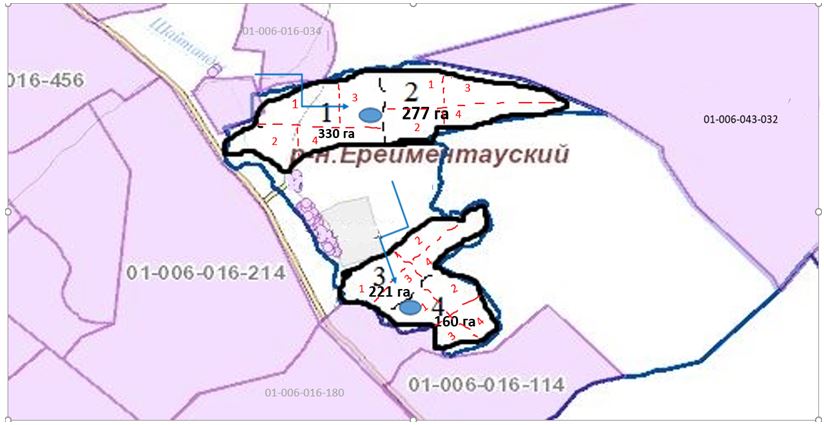  Схема доступа пастбищепользователей к водоисточникам (озерам, рекам, прудам, копаням, оросительным или обводнительным каналам, трубчатым или шахтным колодцам), составленную согласно норме потребления воды селе Алгабас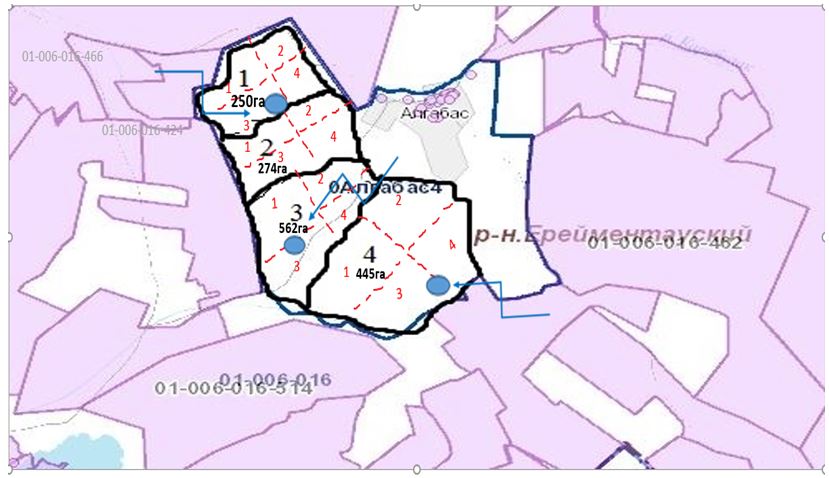  Схема доступа пастбищепользователей к водоисточникам (озерам, рекам, прудам, копаням, оросительным или обводнительным каналам, трубчатым или шахтным колодцам), составленную согласно норме потребления воды в отгонном участке Баймен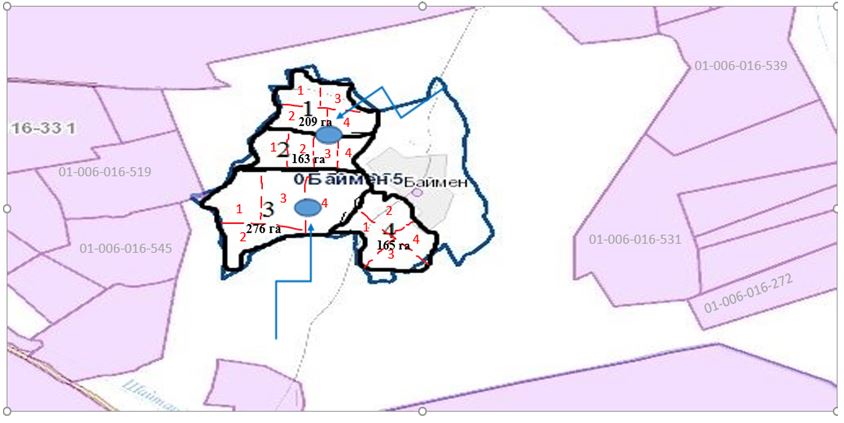  Схема доступа пастбищепользователей к водоисточникам (озерам, рекам, прудам, копаням, оросительным или обводнительным каналам, трубчатым или шахтным колодцам), составленную согласно норме потребления воды села Бестогай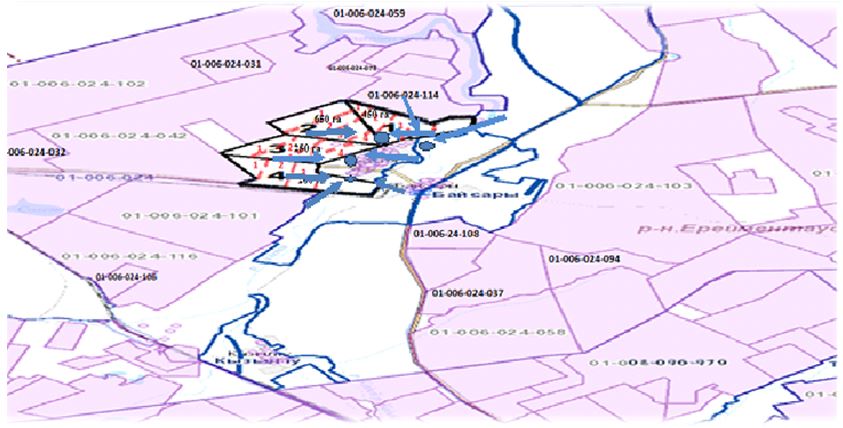  Схема доступа пастбищепользователей к водоисточникам (озерам, рекам, прудам, копаням, оросительным или обводнительным каналам, трубчатым или шахтным колодцам), составленную согласно норме потребления воды села Байсары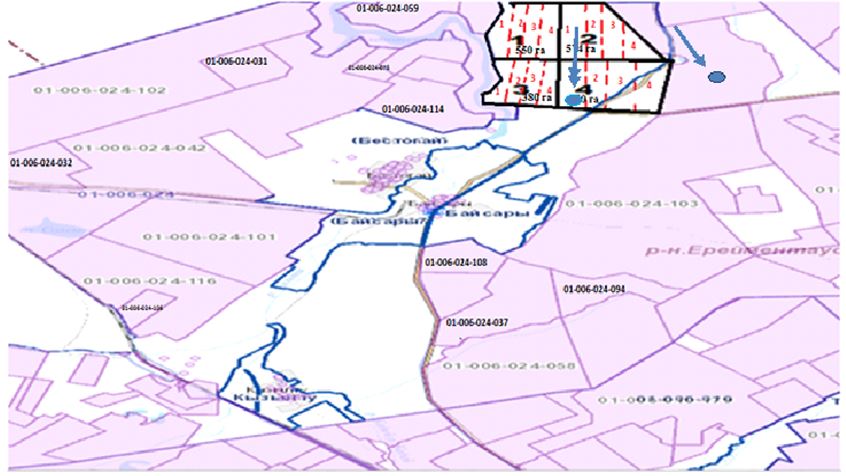  Схема доступа пастбищепользователей к водоисточникам (озерам, рекам, прудам, копаням, оросительным или обводнительным каналам, трубчатым или шахтным колодцам), составленную согласно норме потребления воды села Кызылту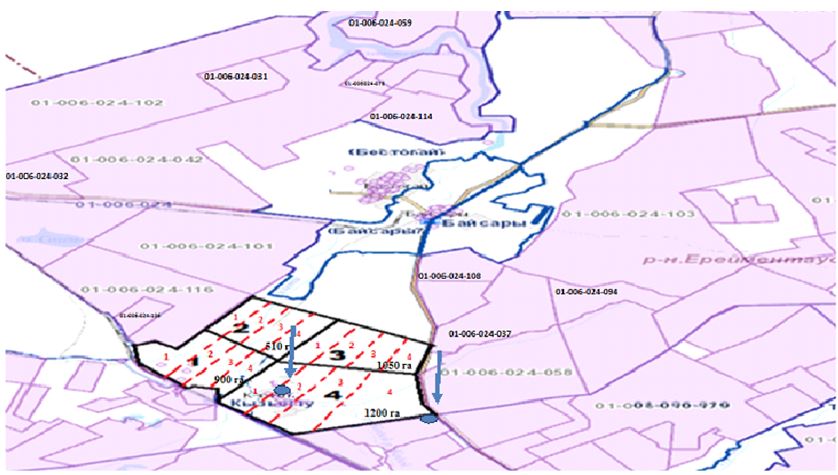 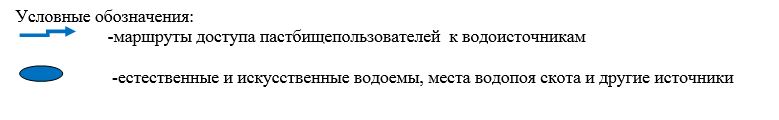  Схема перераспределения пастбищ для размещения поголовья сельскохозяйственных животных физических и (или) юридических лиц, у которых отсутствуют пастбища, и перемещения его на предоставляемые пастбища в селе Аксуат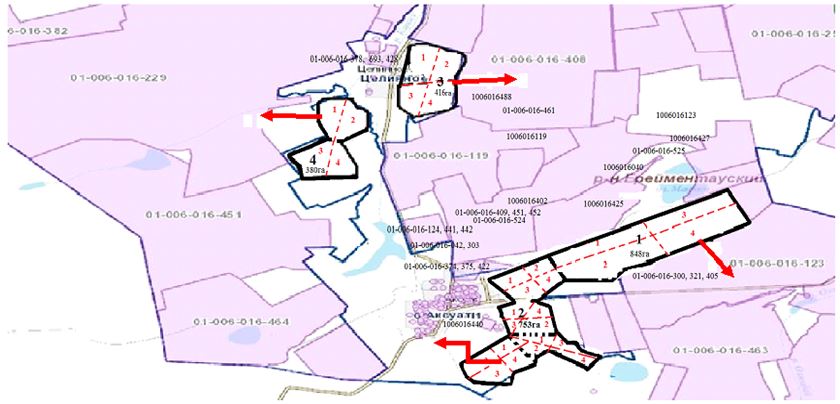  Схема перераспределения пастбищ для размещения поголовья сельскохозяйственных животных физических и (или) юридических лиц, у которых отсутствуют пастбища, и перемещения его на предоставляемые пастбища в селе Бозтал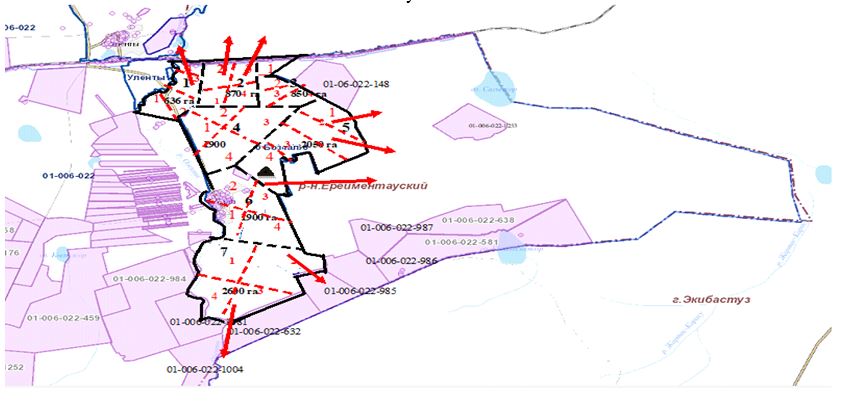  Схема перераспределения пастбищ для размещения поголовья сельскохозяйственных животных физических и (или) юридических лиц, у которых отсутствуют пастбища, и перемещения его на предоставляемые пастбища в селе Новомарковка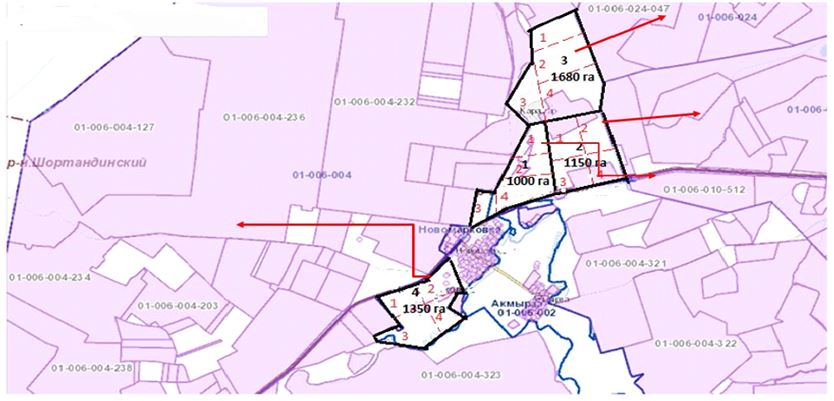  Схема перераспределения пастбищ для размещения поголовья сельскохозяйственных животных физических и (или) юридических лиц, у которых отсутствуют пастбища, и перемещения его на предоставляемые пастбища в селе Селетинское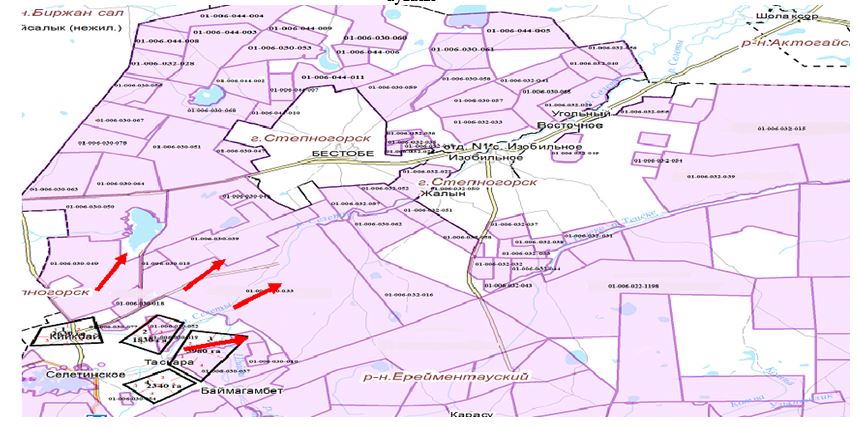  Схема перераспределения пастбищ для размещения поголовья сельскохозяйственных животных физических и (или) юридических лиц, у которых отсутствуют пастбища, и перемещения его на предоставляемые пастбища в селе Акмырза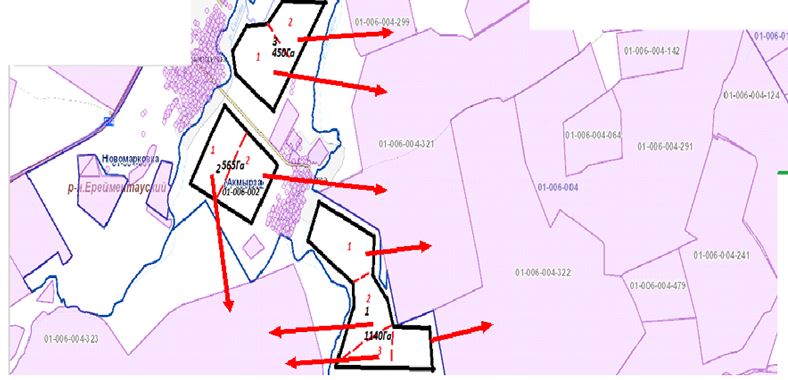  Схема перераспределения пастбищ для размещения поголовья сельскохозяйственных животных физических и (или) юридических лиц, у которых отсутствуют пастбища, и перемещения его на предоставляемые пастбища в селе Жолбасшы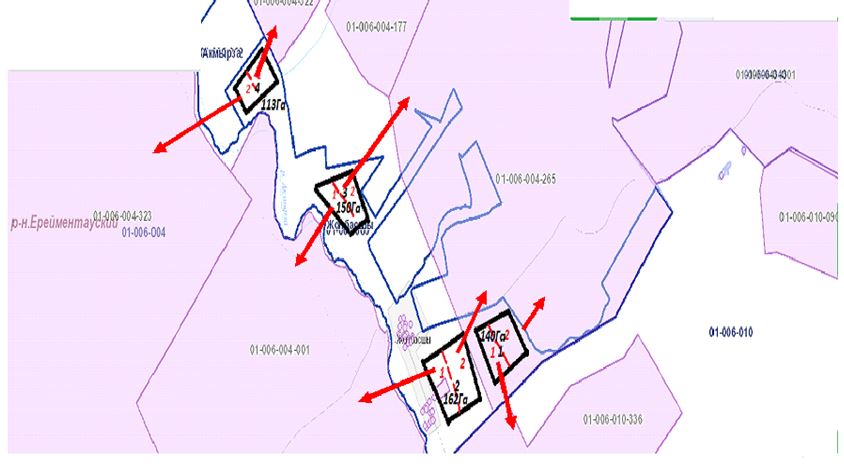  Схема перераспределения пастбищ для размещения поголовья сельскохозяйственных животных физических и (или) юридических лиц, у которых отсутствуют пастбища, и перемещения его на предоставляемые пастбища в селеУленты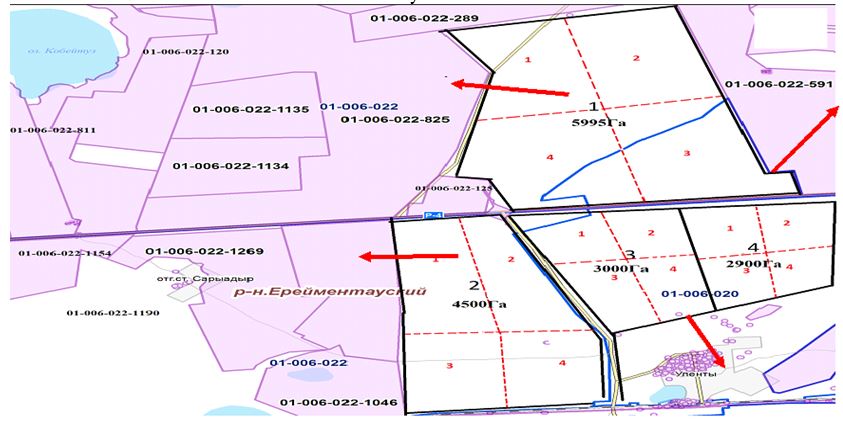  Схема перераспределения пастбищ для размещения поголовья сельскохозяйственных животных физических и (или) юридических лиц, у которых отсутствуют пастбища, и перемещения его на предоставляемые пастбища в станции Уленты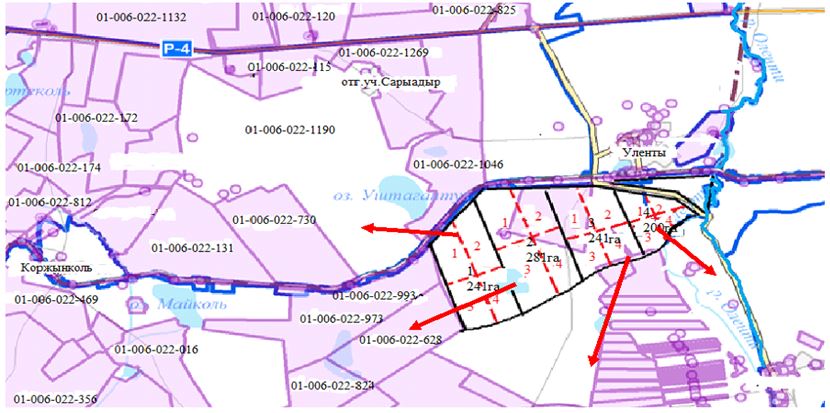  Схема перераспределения пастбищ для размещения поголовья сельскохозяйственных животных физических и (или) юридических лиц, у которых отсутствуют пастбища, и перемещения его на предоставляемые пастбища в станции Коржынколь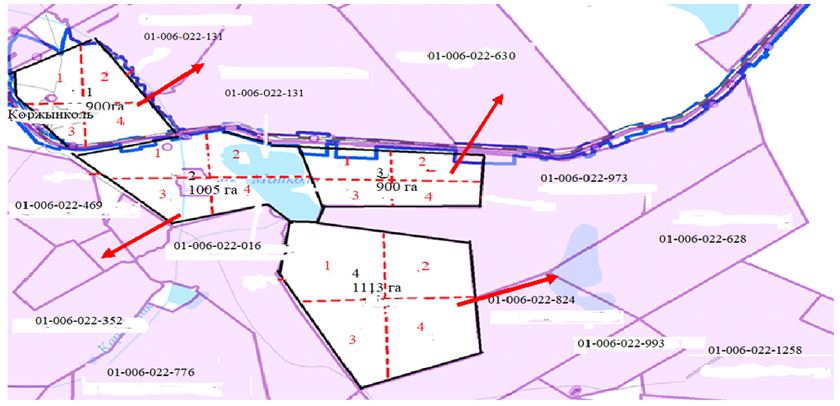  Схема перераспределения пастбищ для размещения поголовья сельскохозяйственных животных физических и (или) юридических лиц, у которых отсутствуют пастбища, и перемещения его на предоставляемые пастбища в селе Тургай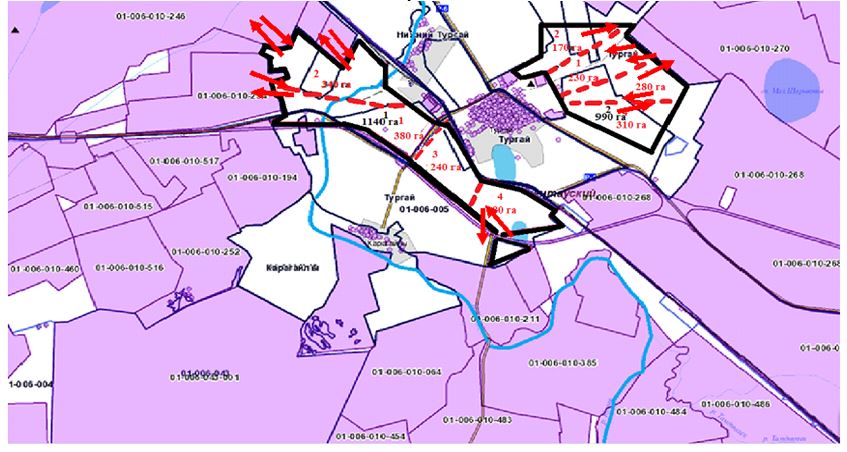  Схема перераспределения пастбищ для размещения поголовья сельскохозяйственных животных физических и (или) юридических лиц, у которых отсутствуют пастбища, и перемещения его на предоставляемые пастбища в селе Нижний Тургай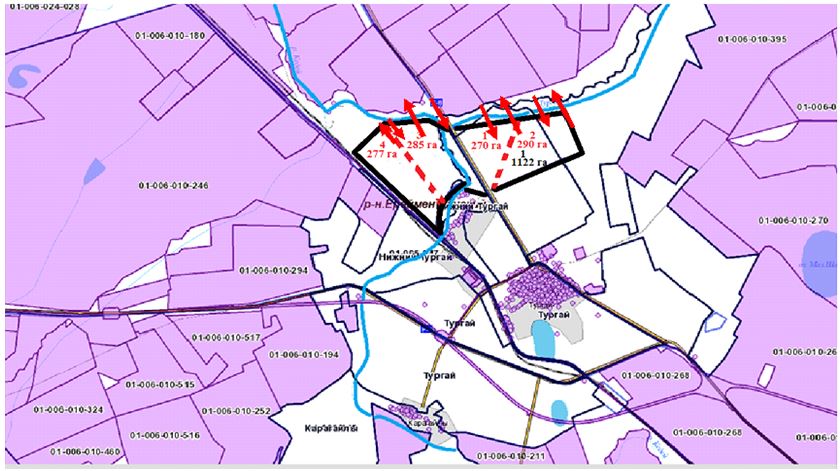  Схема перераспределения пастбищ для размещения поголовья сельскохозяйственных животных физических и (или) юридических лиц, у которых отсутствуют пастбища, и перемещения его на предоставляемые пастбища в селе Карагайлы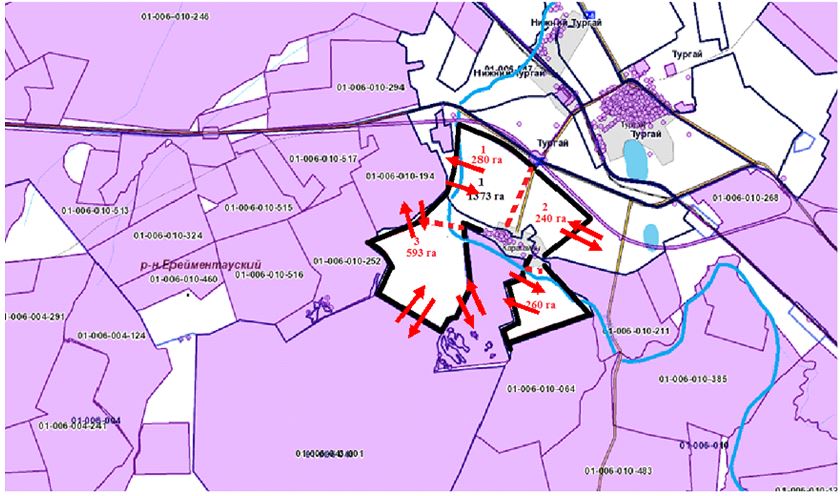  Схема перераспределения пастбищ для размещения поголовья сельскохозяйственных животных физических и (или) юридических лиц, у которых отсутствуют пастбища, и перемещения его на предоставляемые пастбища в селе Балыкты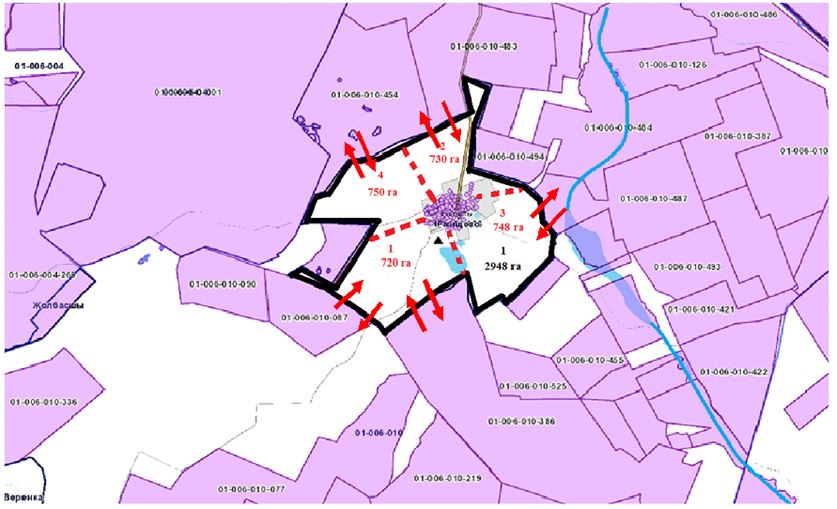  Схема перераспределения пастбищ для размещения поголовья сельскохозяйственных животных физических и (или) юридических лиц, у которых отсутствуют пастбища, и перемещения его на предоставляемые пастбища в селе Жана Жол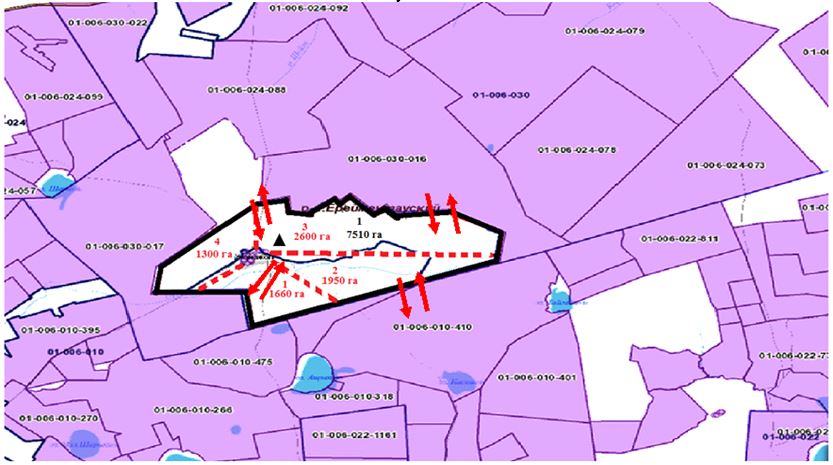  Схема перераспределения пастбищ для размещения поголовья сельскохозяйственных животных физических и (или) юридических лиц, у которых отсутствуют пастбища, и перемещения его на предоставляемые пастбища в селе Еркиншилик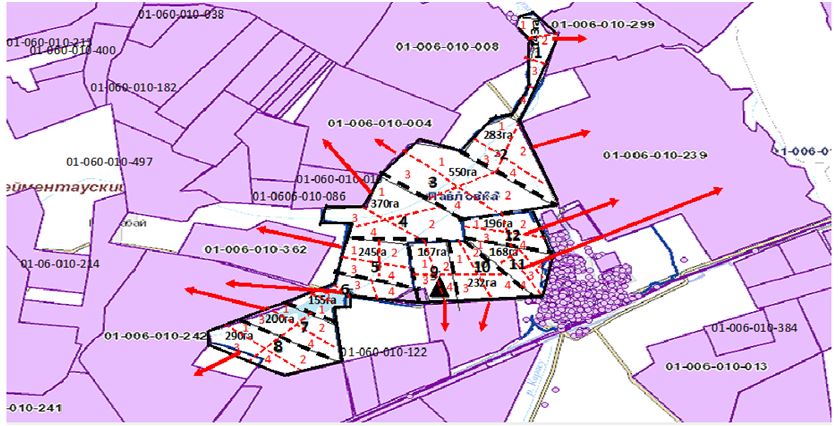  Схема перераспределения пастбищ для размещения поголовья сельскохозяйственных животных физических и (или) юридических лиц, у которых отсутствуют пастбища, и перемещения его на предоставляемые пастбища в селе Енбек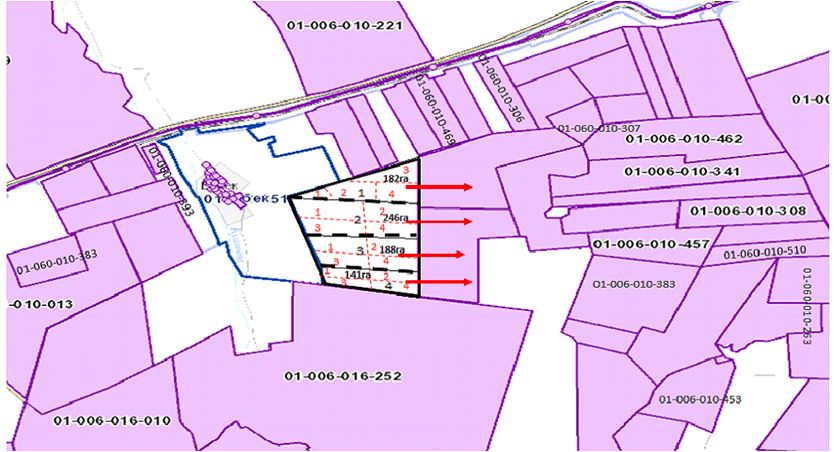  Схема перераспределения пастбищ для размещения поголовья сельскохозяйственных животных физических и (или) юридических лиц, у которых отсутствуют пастбища, и перемещения его на предоставляемые пастбища в селе Тайбай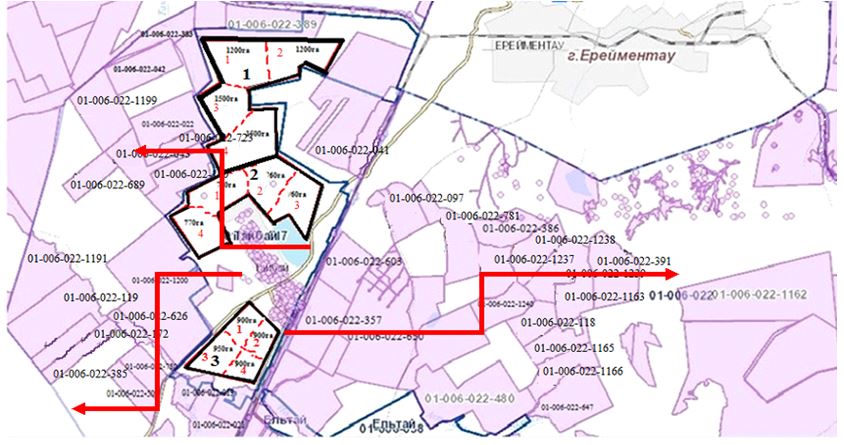  Схема перераспределения пастбищ для размещения поголовья сельскохозяйственных животных физических и (или) юридических лиц, у которых отсутствуют пастбища, и перемещения его на предоставляемые пастбища в селе Ельтай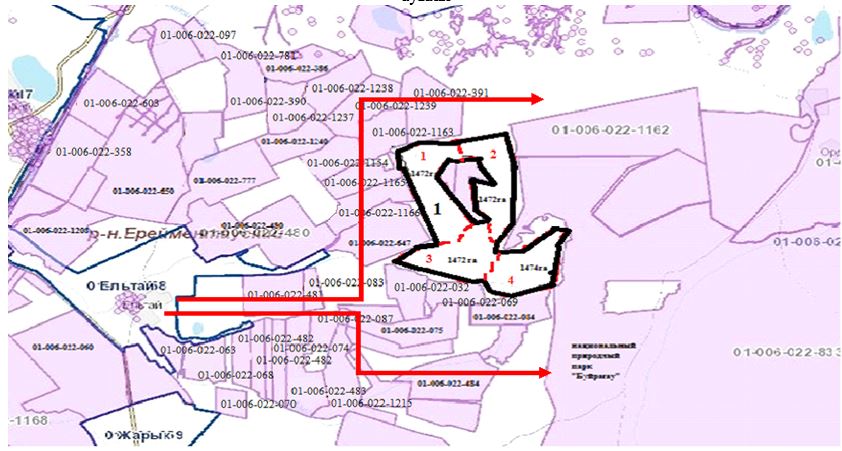  Схема перераспределения пастбищ для размещения поголовья сельскохозяйственных животных физических и (или) юридических лиц, у которых отсутствуют пастбища, и перемещения его на предоставляемые пастбища в селе Жарык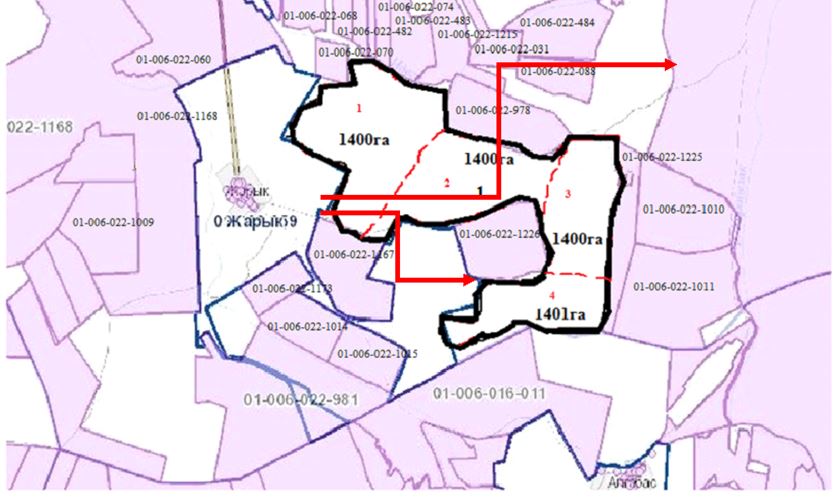  Схема перераспределения пастбищ для размещения поголовья сельскохозяйственных животных физических и (или) юридических лиц, у которых отсутствуют пастбища, и перемещения его на предоставляемые пастбища в селе Малтабар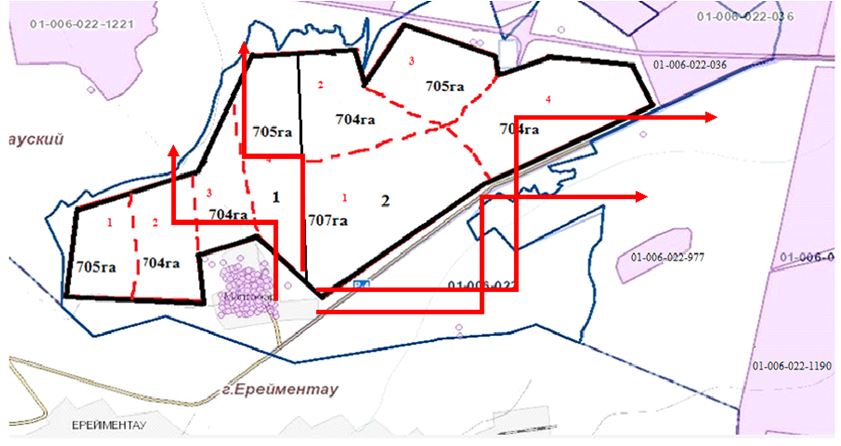  Схема перераспределения пастбищ для размещения поголовья сельскохозяйственных животных физических и (или) юридических лиц, у которых отсутствуют пастбища, и перемещения его на предоставляемые пастбища в селе Куншалган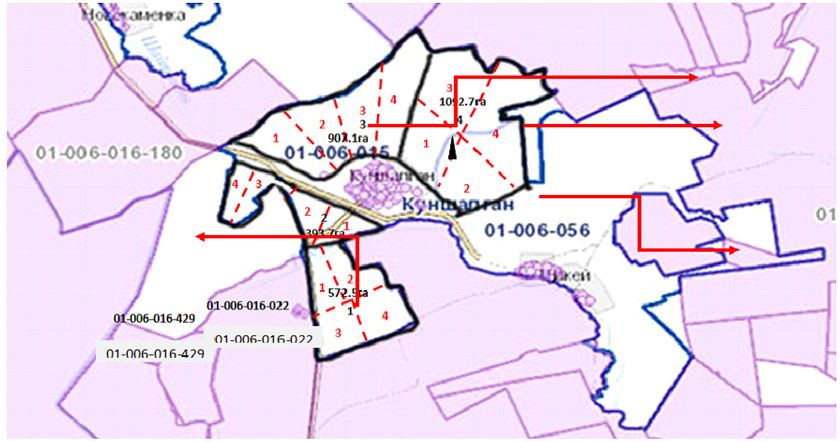  Схема перераспределения пастбищ для размещения поголовья сельскохозяйственных животных физических и (или) юридических лиц, у которых отсутствуют пастбища, и перемещения его на предоставляемые пастбища в селе Каратал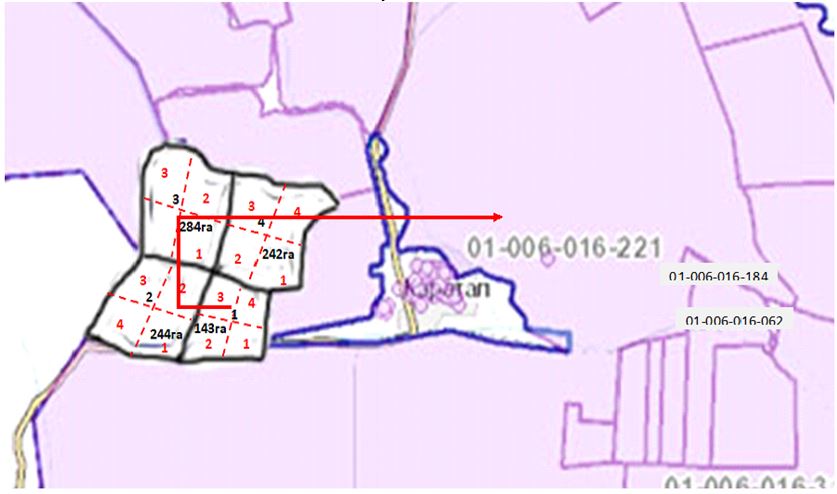  Схема перераспределения пастбищ для размещения поголовья сельскохозяйственных животных физических и (или) юридических лиц, у которых отсутствуют пастбища, и перемещения его на предоставляемые пастбища в селе Шакей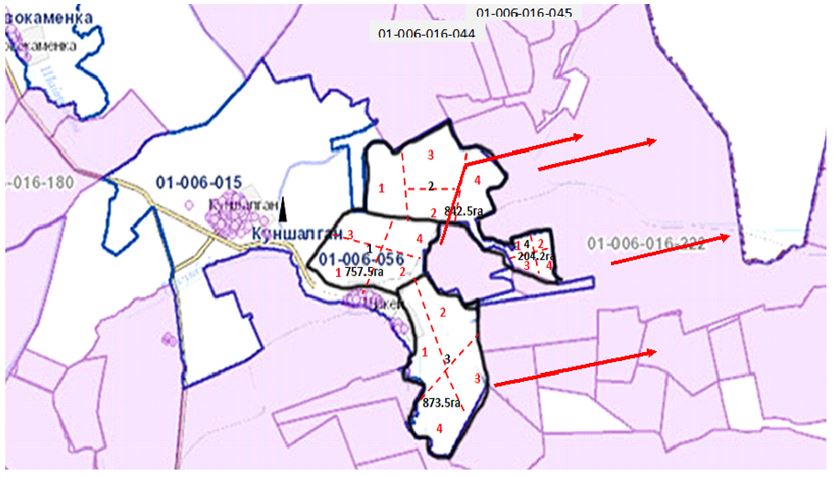  Схема перераспределения пастбищ для размещения поголовья сельскохозяйственных животных физических и (или) юридических лиц, у которых отсутствуют пастбища, и перемещения его на предоставляемые пастбища в селе Койтас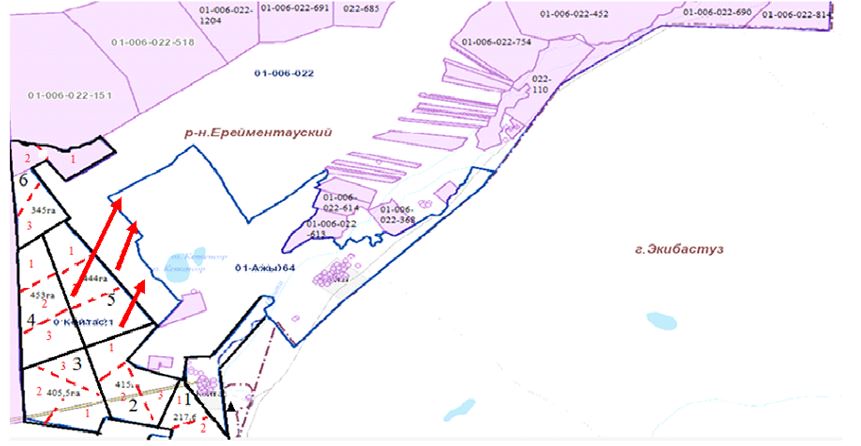  Схема перераспределения пастбищ для размещения поголовья сельскохозяйственных животных физических и (или) юридических лиц, у которых отсутствуют пастбища, и перемещения его на предоставляемые пастбища в селе Ажы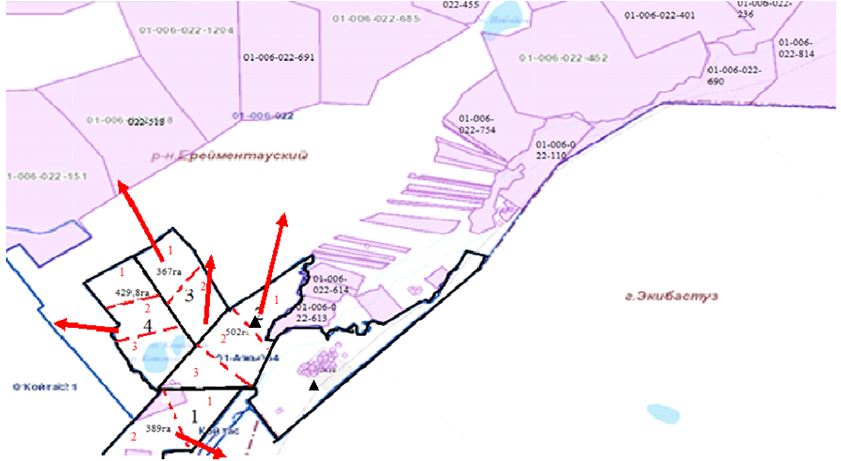  Схема перераспределения пастбищ для размещения поголовья сельскохозяйственных животных физических и (или) юридических лиц, у которых отсутствуют пастбища, и перемещения его на предоставляемые пастбища в селе имени Олжабай батыра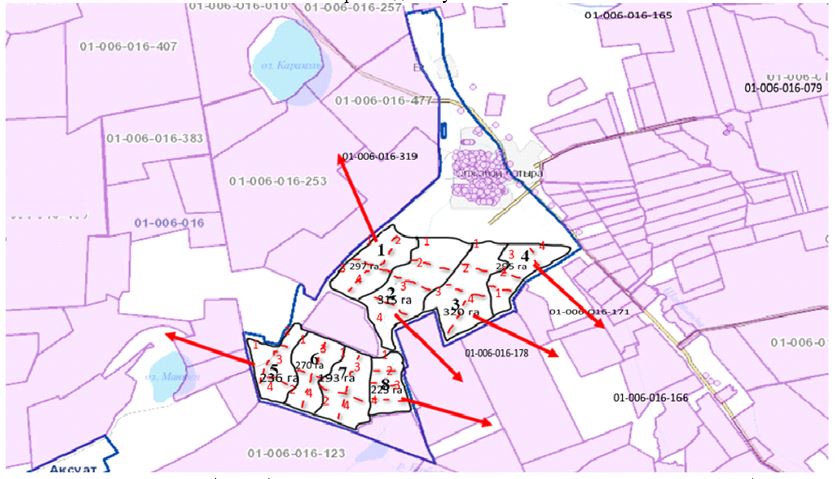  Схема перераспределения пастбищ для размещения поголовья сельскохозяйственных животных физических и (или) юридических лиц, у которых отсутствуют пастбища, и перемещения его на предоставляемые пастбища в селе Ынтымақ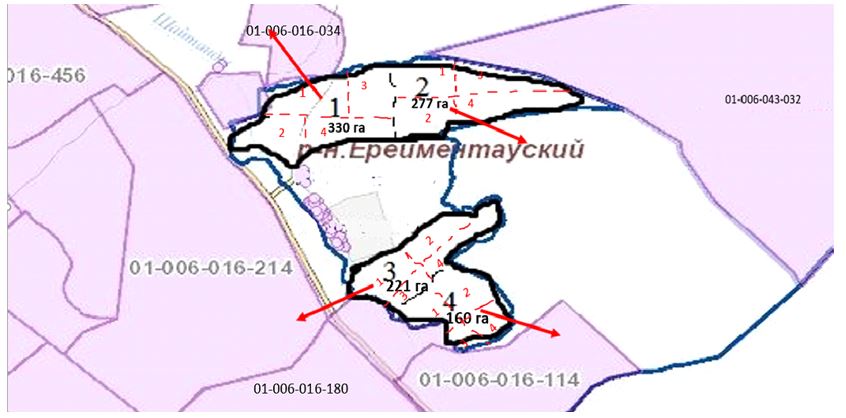  Схема перераспределения пастбищ для размещения поголовья сельскохозяйственных животных физических и (или) юридических лиц, у которых отсутствуют пастбища, и перемещения его на предоставляемые пастбища в селе Алгабас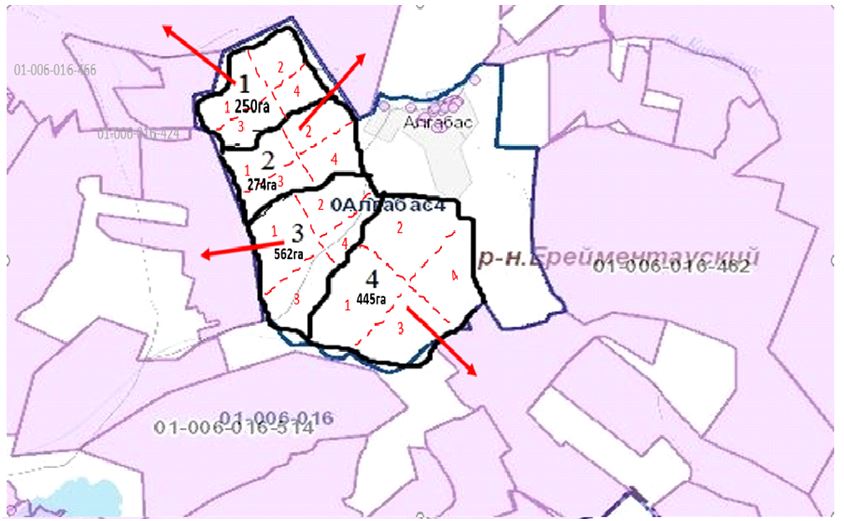  Схема перераспределения пастбищ для размещения поголовья сельскохозяйственных животных физических и (или) юридических лиц, у которых отсутствуют пастбища, и перемещения его на предоставляемые пастбища в отгонном участке Баймен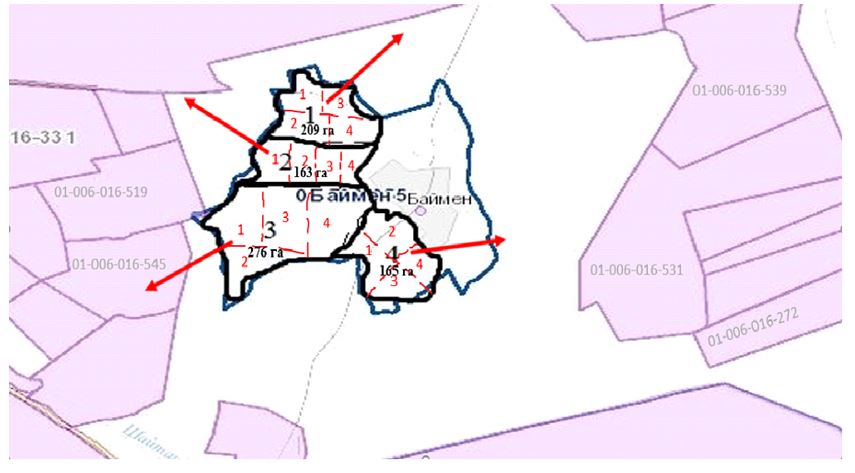  Схема перераспределения пастбищ для размещения поголовья сельскохозяйственных животных физических и (или) юридических лиц, у которых отсутствуют пастбища, и перемещения его на предоставляемые пастбища в селе Бестогай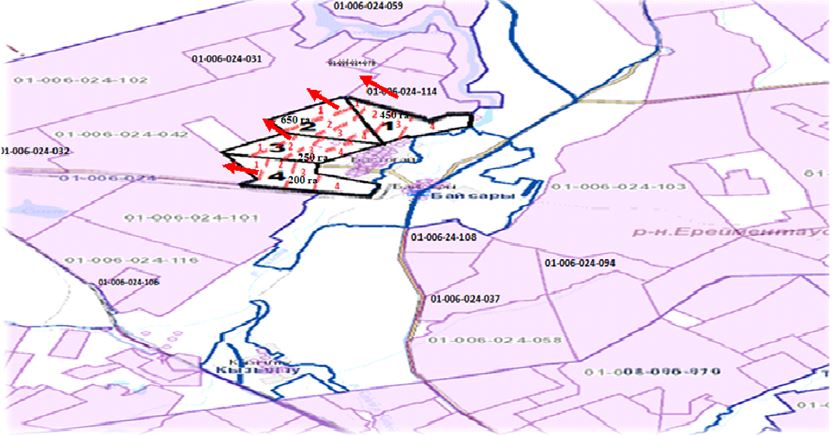  Схема перераспределения пастбищ для размещения поголовья сельскохозяйственных животных физических и (или) юридических лиц, у которых отсутствуют пастбища, и перемещения его на предоставляемые пастбища в селе Байсары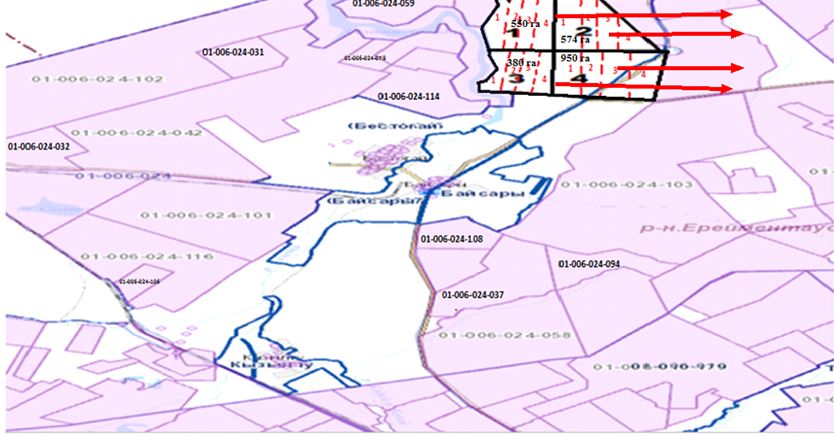  Схема перераспределения пастбищ для размещения поголовья сельскохозяйственных животных физических и (или) юридических лиц, у которых отсутствуют пастбища, и перемещения его на предоставляемые пастбища в селе Кызылту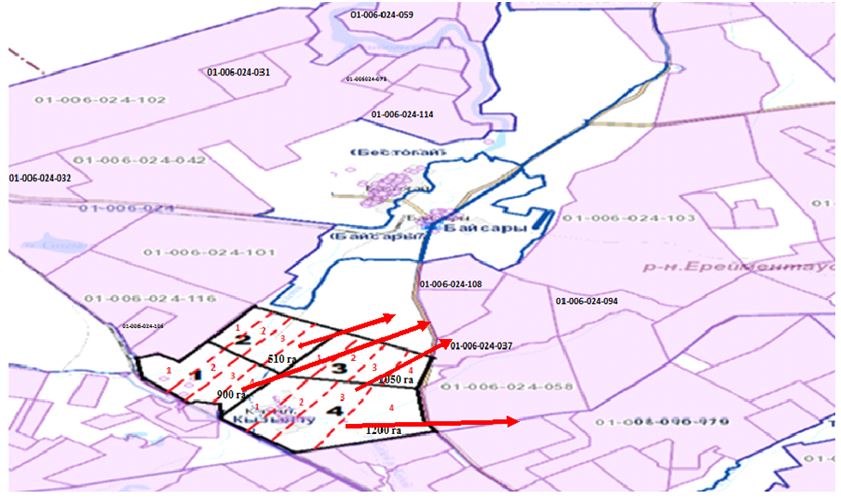 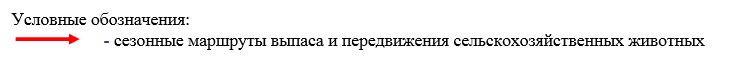  Схема размещения поголовья сельскохозяйственных животных на отгонных пастбищах физических и (или) юридических лиц, не обеспеченных пастбищами, расположенными при городе районного значения, поселке, селе, сельском округе в селе Аксуат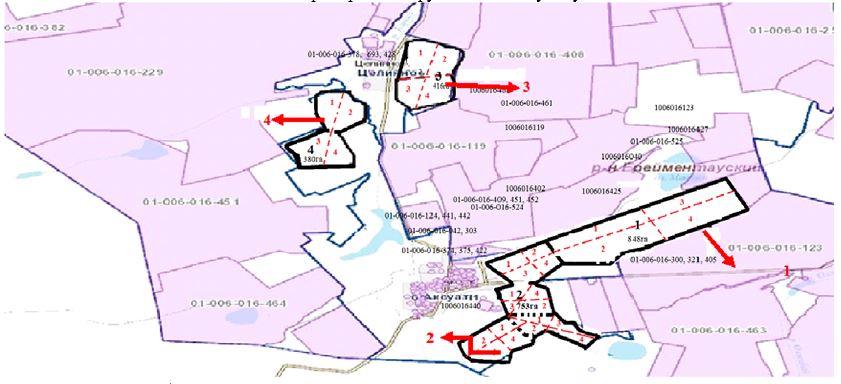  Схема размещения поголовья сельскохозяйственных животных на отгонных пастбищах физических и (или) юридических лиц, не обеспеченных пастбищами, расположенными при городе районного значения, поселке, селе, сельском округе в селе Бозтал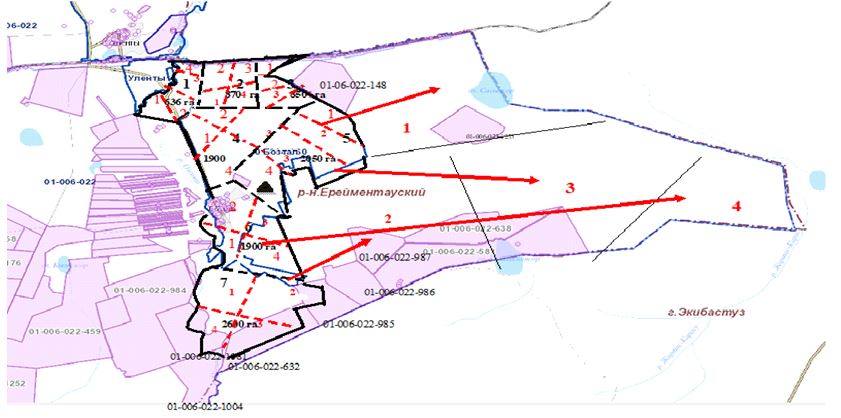  Схема размещения поголовья сельскохозяйственных животных на отгонных пастбищах физических и (или) юридических лиц, не обеспеченных пастбищами, расположенными при городе районного значения, поселке, селе, сельском округе в селе Новомарковка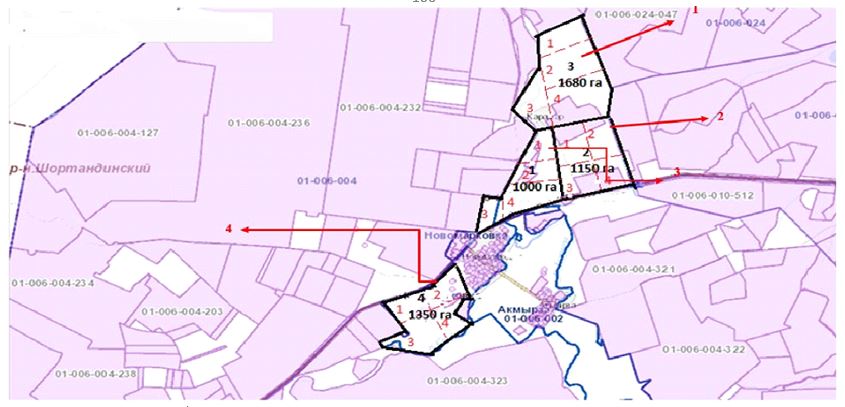  Схема размещения поголовья сельскохозяйственных животных на отгонных пастбищах физических и (или) юридических лиц, не обеспеченных пастбищами, расположенными при городе районного значения, поселке, селе, сельском округе в селе Селетинское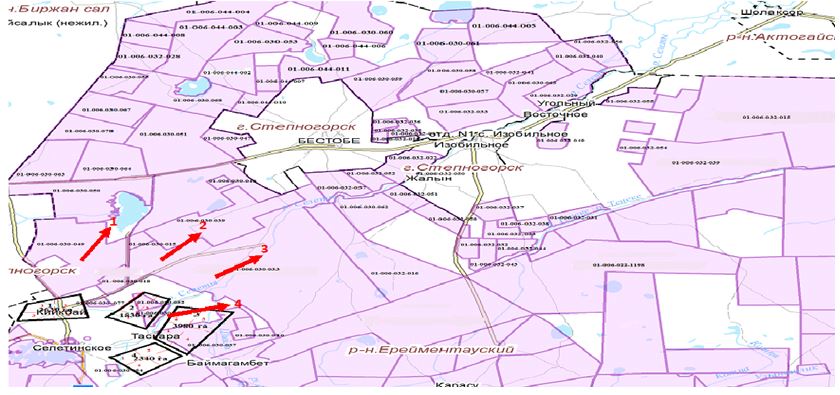  Схема размещения поголовья сельскохозяйственных животных на отгонных пастбищах физических и (или) юридических лиц, не обеспеченных пастбищами, расположенными при городе районного значения, поселке, селе, сельском округе в селе Акмырза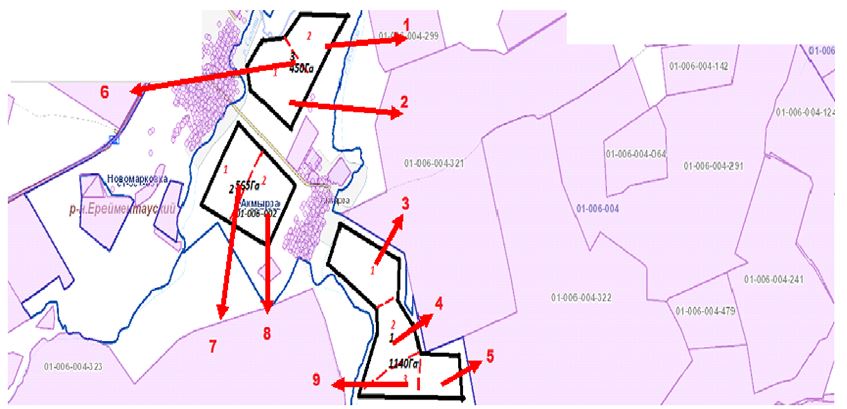  Схема размещения поголовья сельскохозяйственных животных на отгонных пастбищах физических и (или) юридических лиц, не обеспеченных пастбищами, расположенными при городе районного значения, поселке, селе, сельском округе в селе Жолбасшы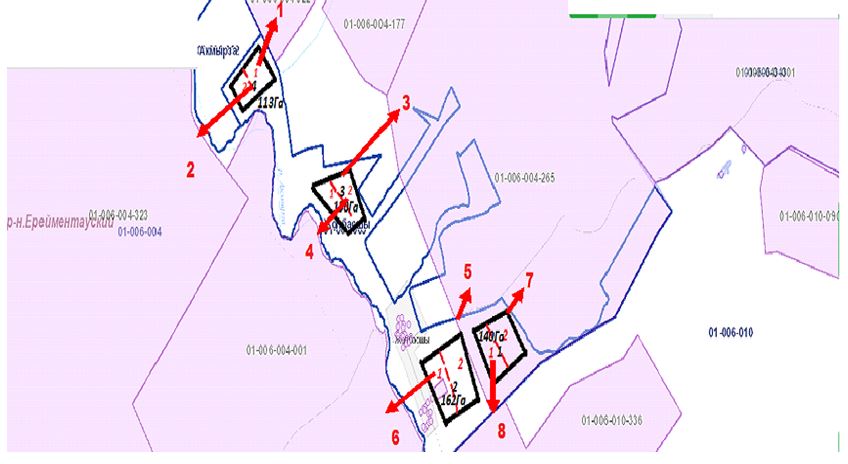  Схема размещения поголовья сельскохозяйственных животных на отгонных пастбищах физических и (или) юридических лиц, не обеспеченных пастбищами, расположенными при городе районного значения, поселке, селе, сельском округе в селе Уленты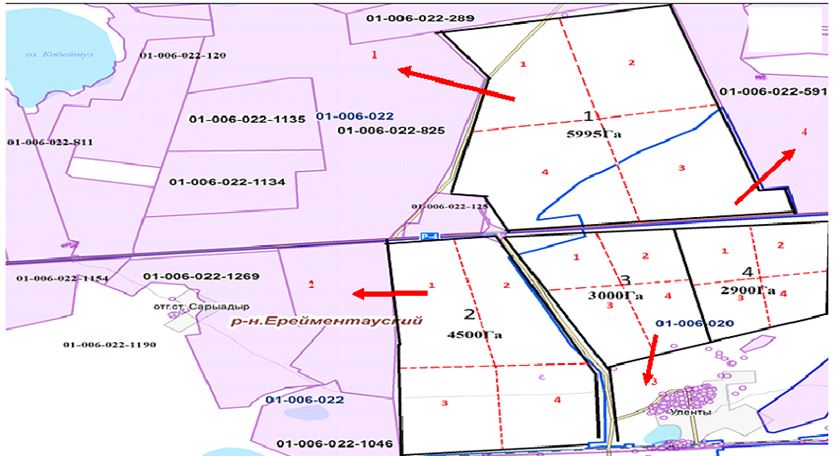  Схема размещения поголовья сельскохозяйственных животных на отгонных пастбищах физических и (или) юридических лиц, не обеспеченных пастбищами, расположенными при городе районного значения, поселке, селе, сельском округе в станциие Уленты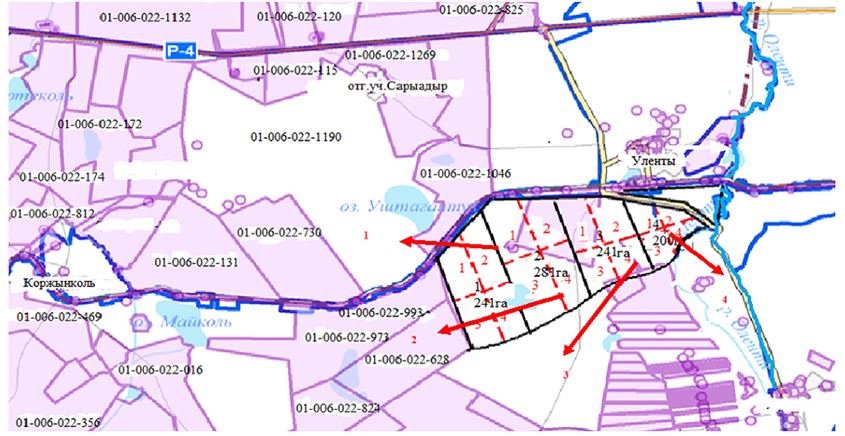  Схема размещения поголовья сельскохозяйственных животных на отгонных пастбищах физических и (или) юридических лиц, не обеспеченных пастбищами, расположенными при городе районного значения, поселке, селе, сельском округе в станции Коржынколь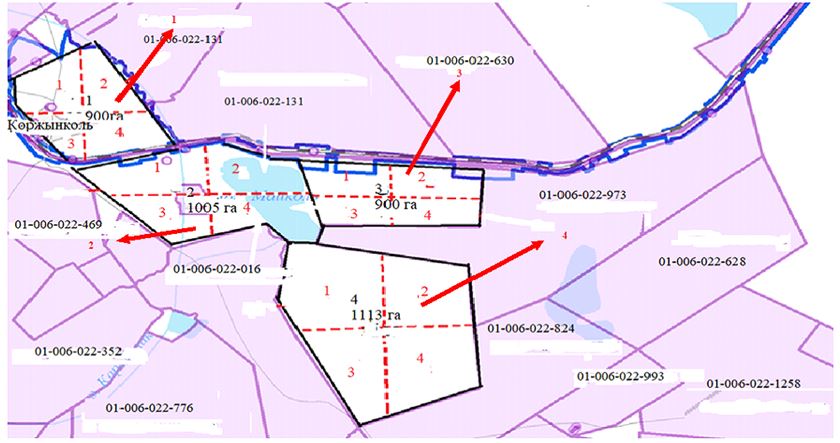  Схема размещения поголовья сельскохозяйственных животных на отгонных пастбищах физических и (или) юридических лиц, не обеспеченных пастбищами, расположенными при городе районного значения, поселке, селе, сельском округе в селе Тургай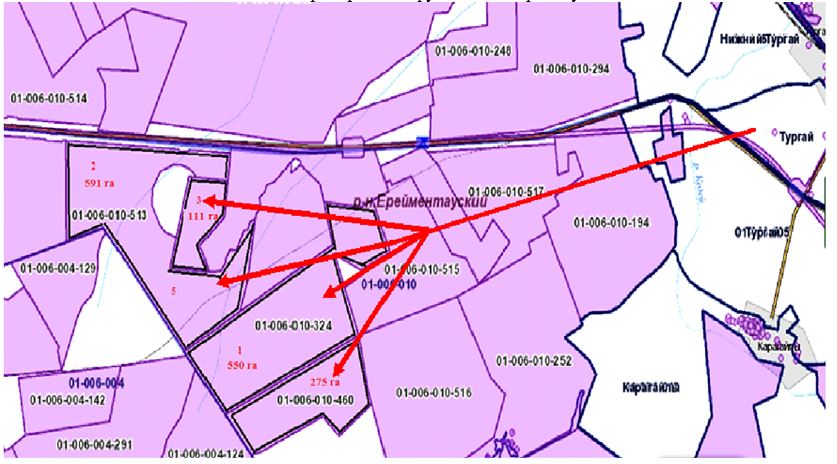  Схема размещения поголовья сельскохозяйственных животных на отгонных пастбищах физических и (или) юридических лиц, не обеспеченных пастбищами, расположенными при городе районного значения, поселке, селе, сельском округе в селе Нижний Тургай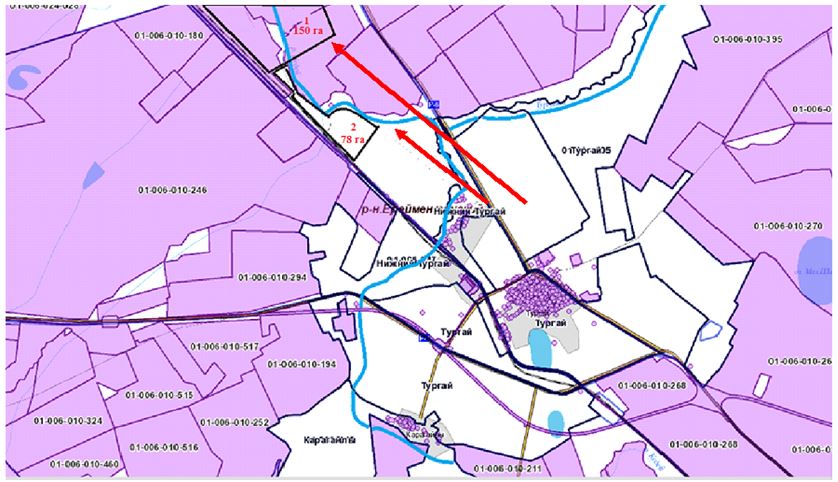  Схема размещения поголовья сельскохозяйственных животных на отгонных пастбищах физических и (или) юридических лиц, не обеспеченных пастбищами, расположенными при городе районного значения, поселке, селе, сельском округе в селе Карагайлы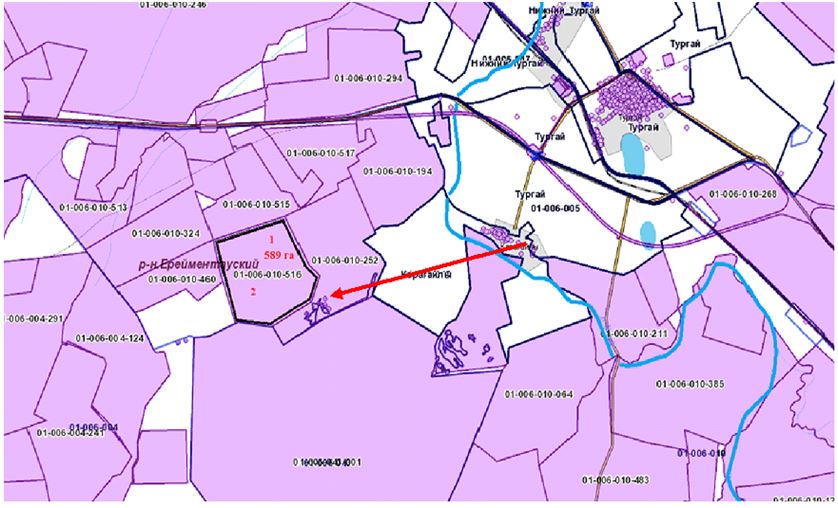  Схема размещения поголовья сельскохозяйственных животных на отгонных пастбищах физических и (или) юридических лиц, не обеспеченных пастбищами, расположенными при городе районного значения, поселке, селе, сельском округе в селе Балыкты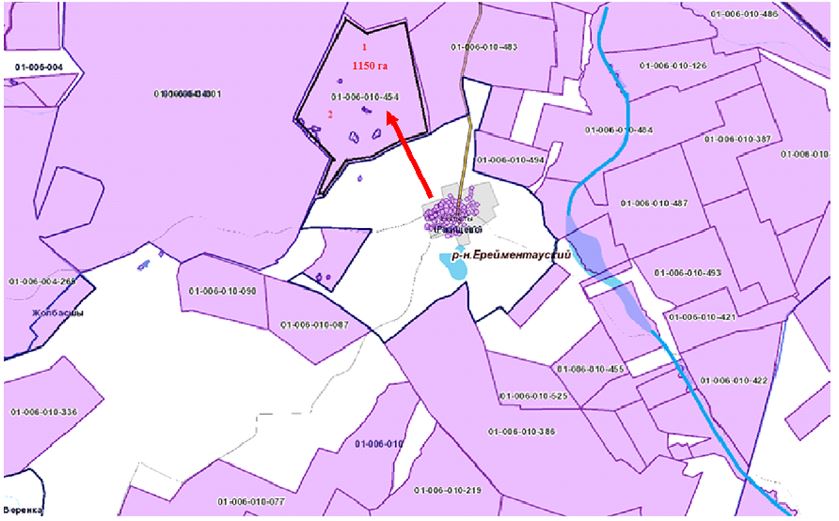  Схема размещения поголовья сельскохозяйственных животных на отгонных пастбищах физических и (или) юридических лиц, не обеспеченных пастбищами, расположенными при городе районного значения, поселке, селе, сельском округе в селе Жана Жол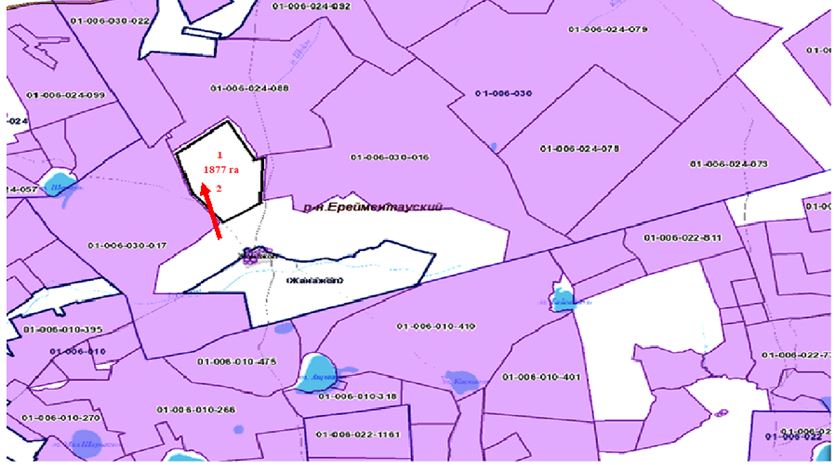  Схема размещения поголовья сельскохозяйственных животных на отгонных пастбищах физических и (или) юридических лиц, не обеспеченных пастбищами, расположенными при городе районного значения, поселке, селе, сельском округе в селе Еркиншилик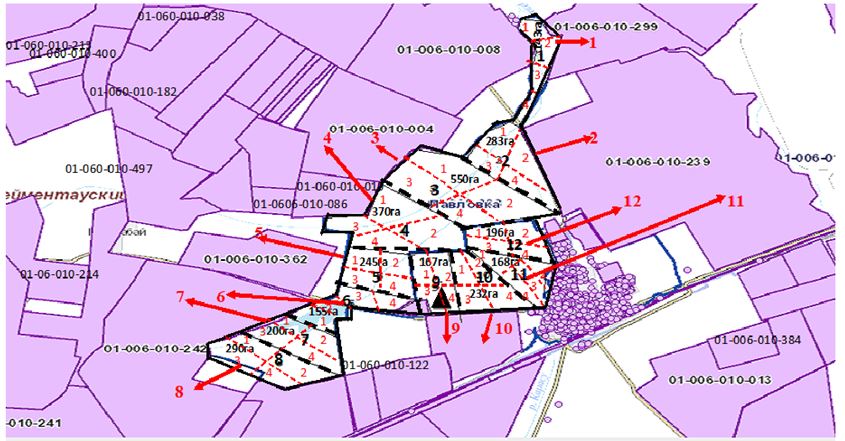  Схема размещения поголовья сельскохозяйственных животных на отгонных пастбищах физических и (или) юридических лиц, не обеспеченных пастбищами, расположенными при городе районного значения, поселке, селе, сельском округе в селе Енбек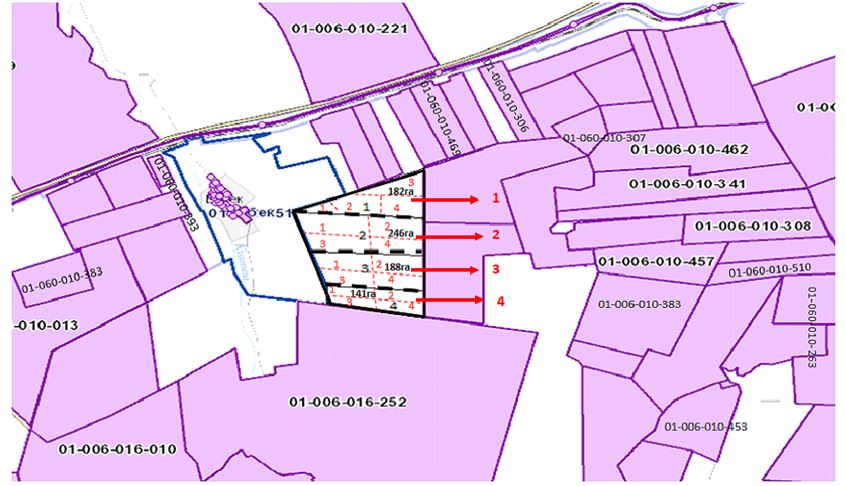  Схема размещения поголовья сельскохозяйственных животных на отгонных пастбищах физических и (или) юридических лиц, не обеспеченных пастбищами, расположенными при городе районного значения, поселке, селе, сельском округе в селе Тайбай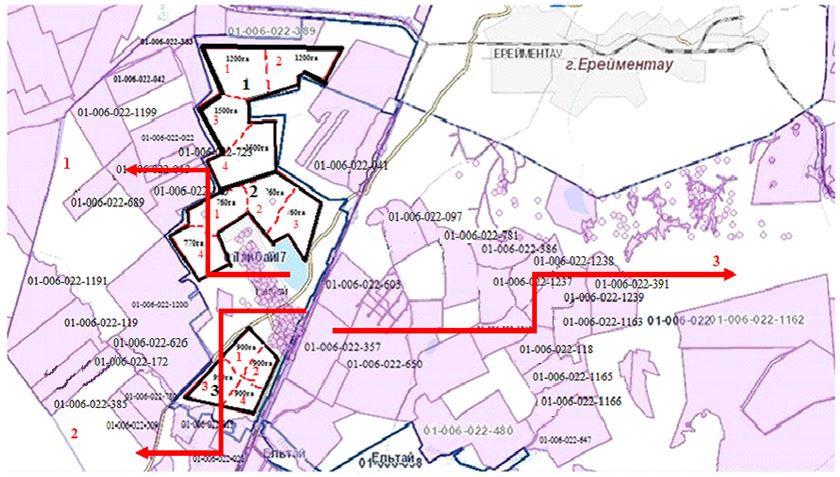  Схема размещения поголовья сельскохозяйственных животных на отгонных пастбищах физических и (или) юридических лиц, не обеспеченных пастбищами, расположенными при городе районного значения, поселке, селе, сельском округе в селе Ельтай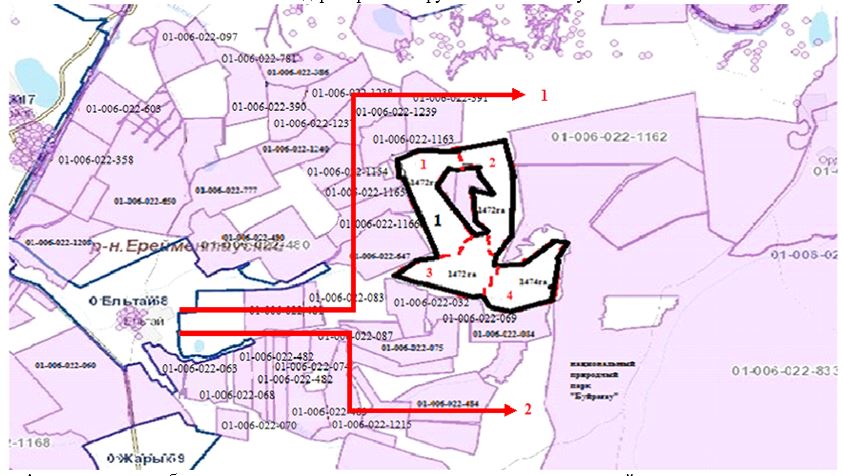  Схема размещения поголовья сельскохозяйственных животных на отгонных пастбищах физических и (или) юридических лиц, не обеспеченных пастбищами, расположенными при городе районного значения, поселке, селе, сельском округе в селе Жарык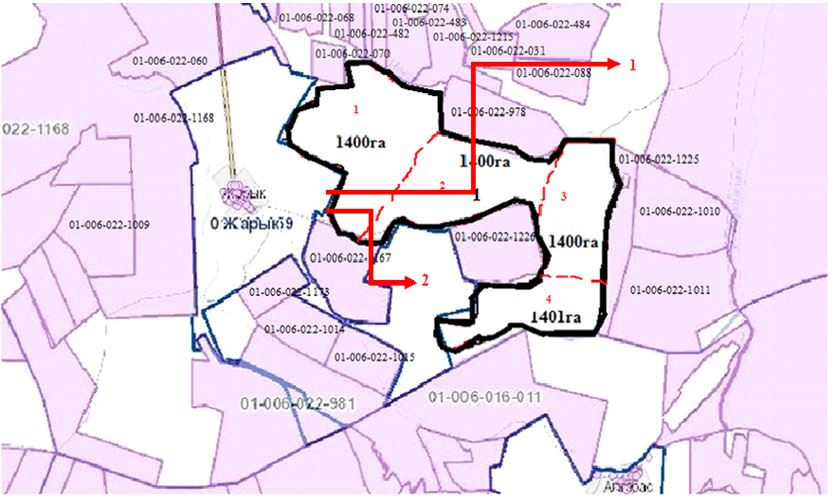  Схема размещения поголовья сельскохозяйственных животных на отгонных пастбищах физических и (или) юридических лиц, не обеспеченных пастбищами, расположенными при городе районного значения, поселке, селе, сельском округе в селе Малтабар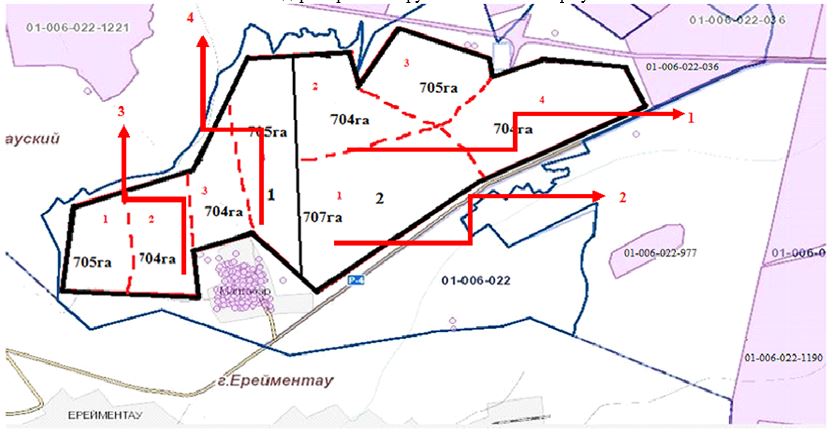  Схема размещения поголовья сельскохозяйственных животных на отгонных пастбищах физических и (или) юридических лиц, не обеспеченных пастбищами, расположенными при городе районного значения, поселке, селе, сельском округе в селе Куншалган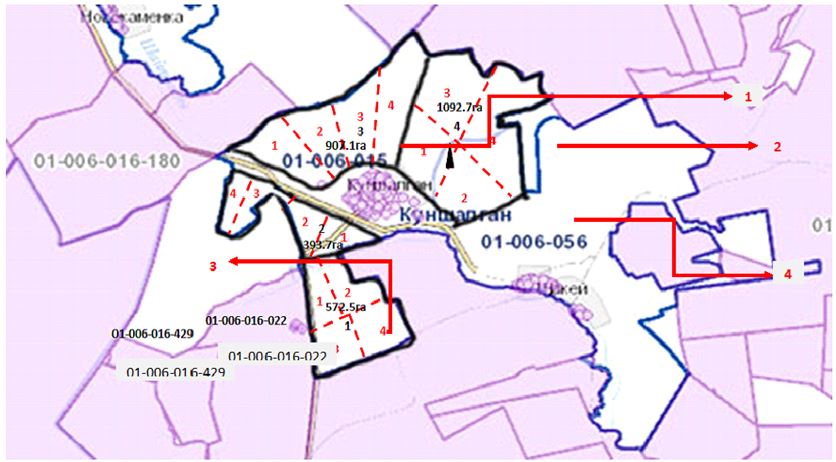  Схема размещения поголовья сельскохозяйственных животных на отгонных пастбищах физических и (или) юридических лиц, не обеспеченных пастбищами, расположенными при городе районного значения, поселке, селе, сельском округе в селе Каратал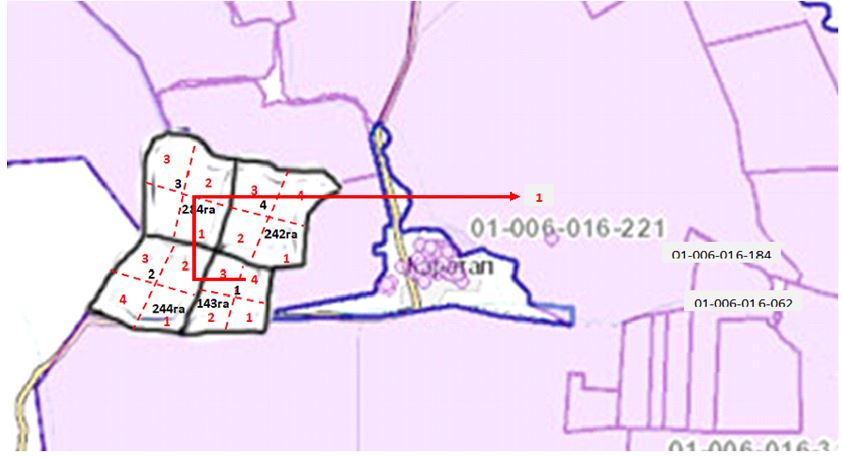  Схема размещения поголовья сельскохозяйственных животных на отгонных пастбищах физических и (или) юридических лиц, не обеспеченных пастбищами, расположенными при городе районного значения, поселке, селе, сельском округе в селе Шакей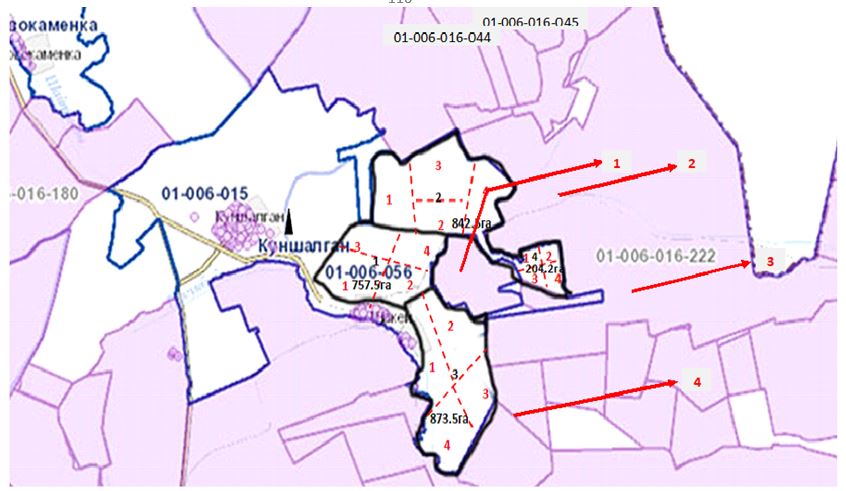  Схема размещения поголовья сельскохозяйственных животных на отгонных пастбищах физических и (или) юридических лиц, не обеспеченных пастбищами, расположенными при городе районного значения, поселке, селе, сельском округе в селе Койтас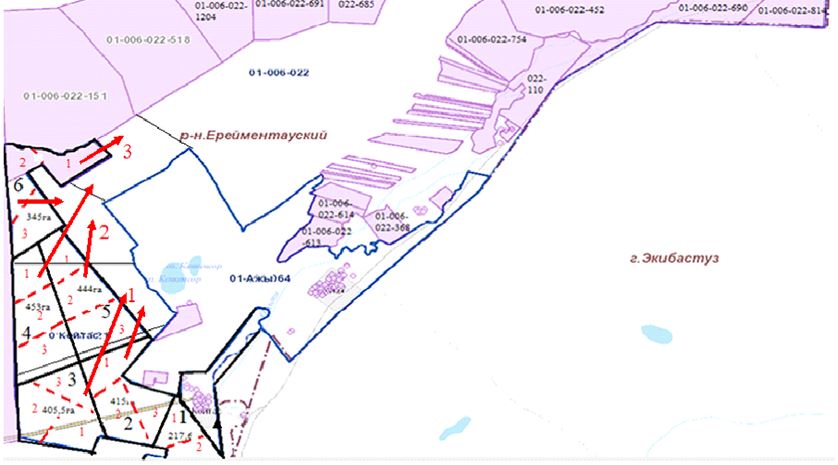  Схема размещения поголовья сельскохозяйственных животных на отгонных пастбищах физических и (или) юридических лиц, не обеспеченных пастбищами, расположенными при городе районного значения, поселке, селе, сельском округе в селе Ажы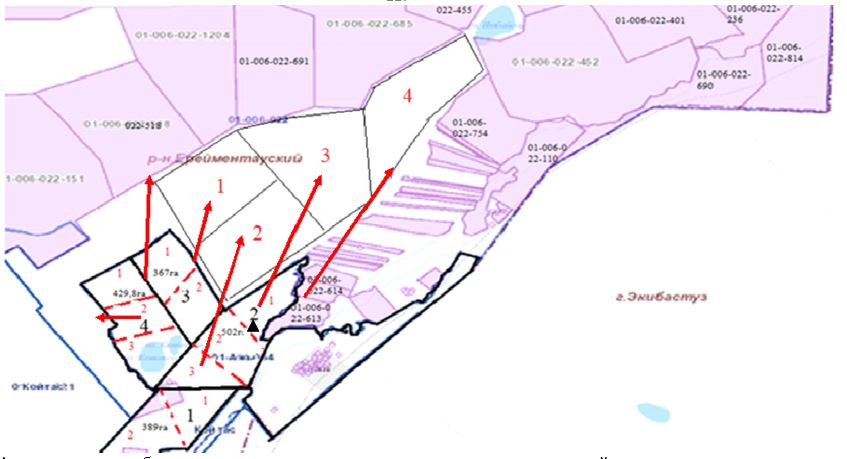  Схема размещения поголовья сельскохозяйственных животных на отгонных пастбищах физических и (или) юридических лиц, не обеспеченных пастбищами, расположенными при городе районного значения, поселке, селе, сельском округе селе имени Олжабай батыра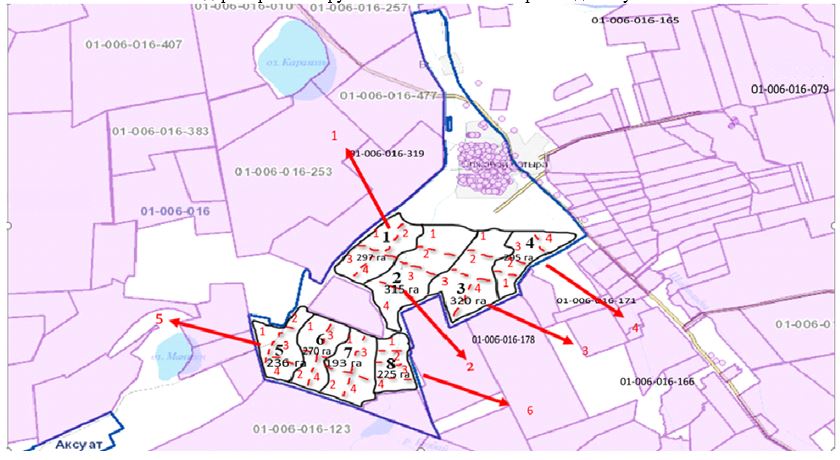  Схема размещения поголовья сельскохозяйственных животных на отгонных пастбищах физических и (или) юридических лиц, не обеспеченных пастбищами, расположенными при городе районного значения, поселке, селе, сельском округе в селе Ынтымақ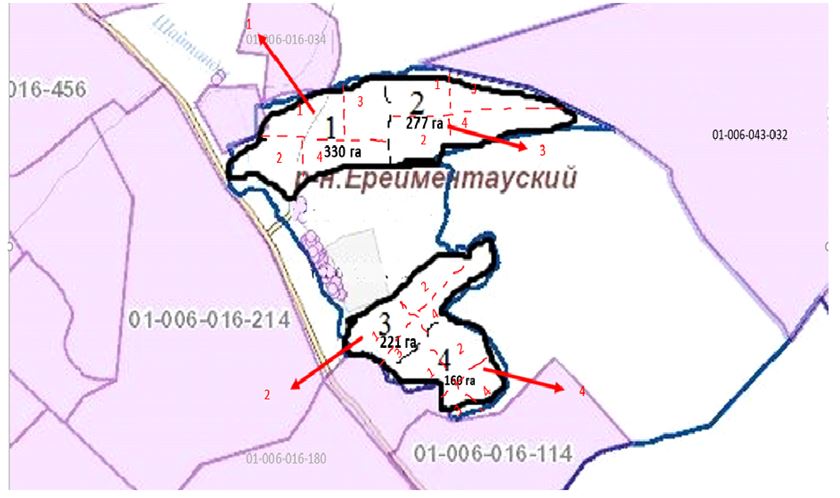  Схема размещения поголовья сельскохозяйственных животных на отгонных пастбищах физических и (или) юридических лиц, не обеспеченных пастбищами, расположенными при городе районного значения, поселке, селе, сельском округе в селе Алгабас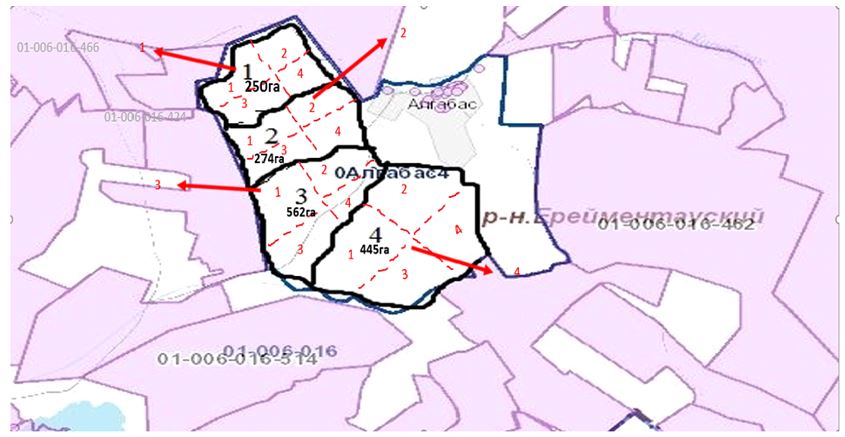  Схема размещения поголовья сельскохозяйственных животных на отгонных пастбищах физических и (или) юридических лиц, не обеспеченных пастбищами, расположенными при городе районного значения, поселке, селе, сельском округе в отгонном участке Баймен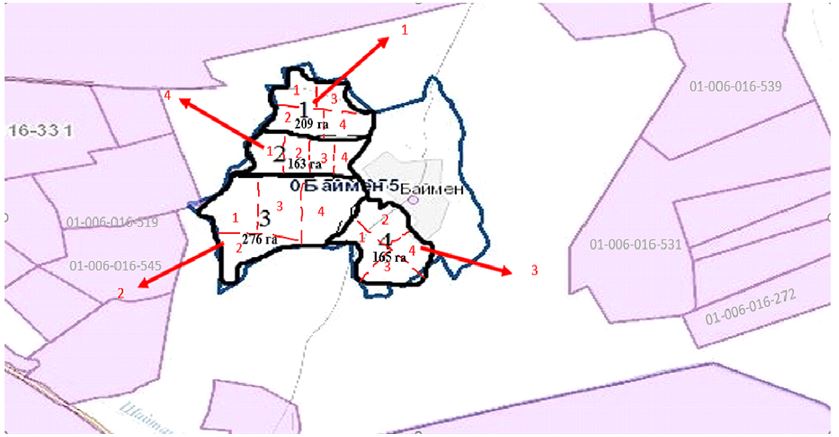  Схема размещения поголовья сельскохозяйственных животных на отгонных пастбищах физических и (или) юридических лиц, не обеспеченных пастбищами, расположенными при городе районного значения, поселке, селе, сельском округе в селе Бестогай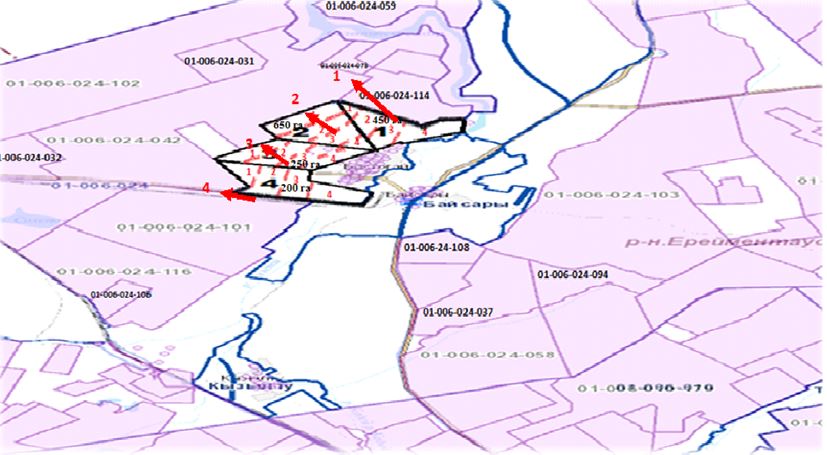  Схема размещения поголовья сельскохозяйственных животных на отгонных пастбищах физических и (или) юридических лиц, не обеспеченных пастбищами, расположенными при городе районного значения, поселке, селе, сельском округе в селе Байсары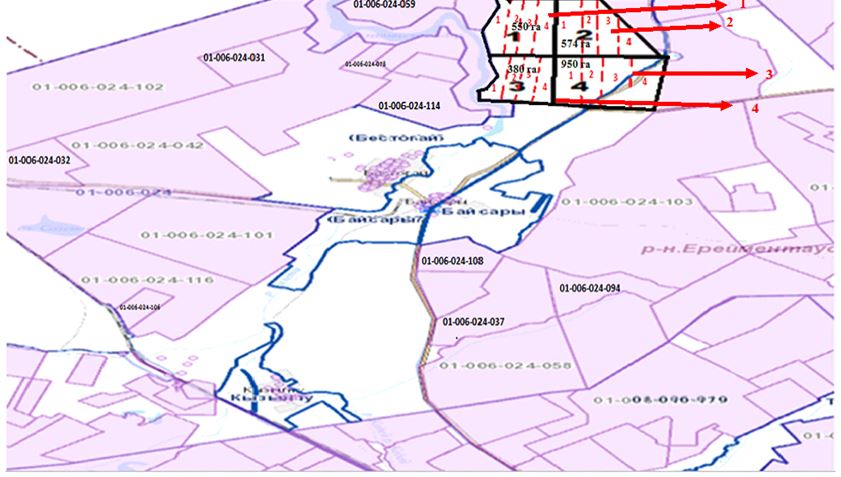  Схема размещения поголовья сельскохозяйственных животных на отгонных пастбищах физических и (или) юридических лиц, не обеспеченных пастбищами, расположенными при городе районного значения, поселке, селе, сельском округе в селе Кызылту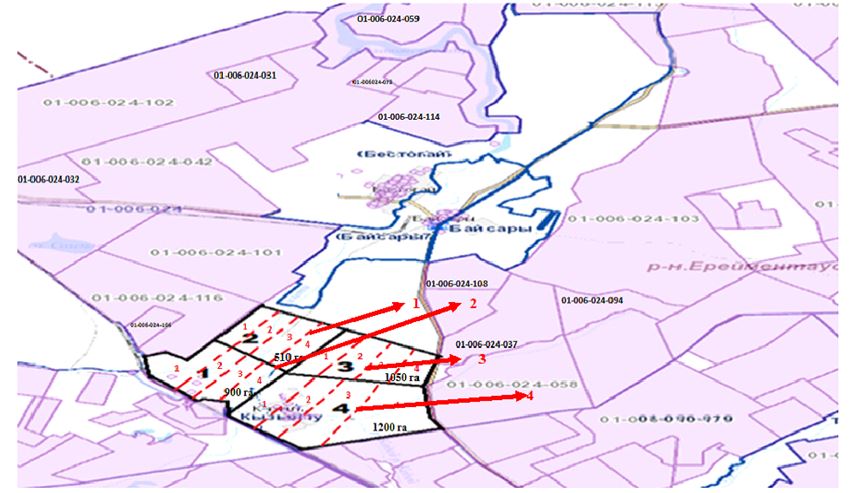 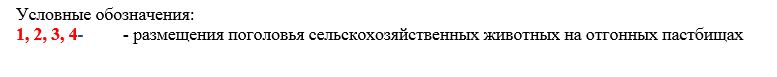  Календарный график по использованию пастбищ, устанавливающий сезонные маршруты выпаса и передвижения сельскохозяйственных животных
      Примечание: расшифровка аббревиатур:
      КХ – крестьянское хозяйство;
      ТОО – товарищество с ограниченной ответственностью;
      ОДЗ – общедолевые землепользователи;
      КРС – крупный рогатый скот;
      МРС – мелкий рогатый скот;
      с.– село
      га – гектар;
      гол. – головы.
      ВЛС – весенне-летний сезон;
      ЛОС – летне-осенний сезон;
      ЛС – летний сезон;
      ОЗ – отдыхающий загон. Карта с обозначением внешних и внутренних границ и площадей пастбищ, необходимых для удовлетворения нужд населения для выпаса сельскохозяйственных животных личного подворья, в зависимости от местных условий и особенностей в селе Аксуат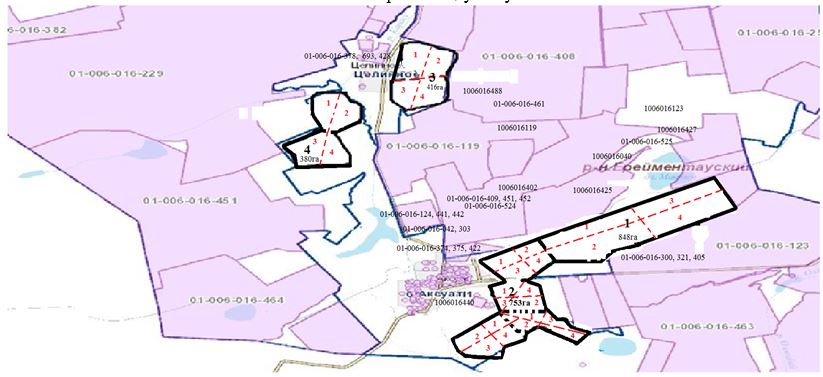  Карта с обозначением внешних и внутренних границ и площадей пастбищ, необходимых для удовлетворения нужд населения для выпаса сельскохозяйственных животных личного подворья, в зависимости от местных условий и особенностей в селе Бозтал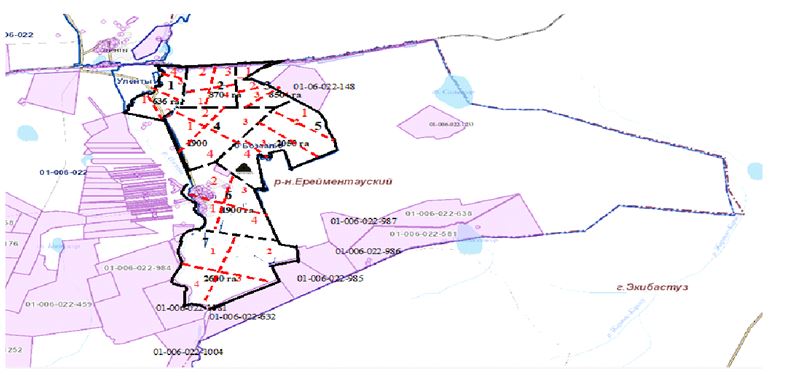  Карта с обозначением внешних и внутренних границ и площадей пастбищ, необходимых для удовлетворения нужд населения для выпаса сельскохозяйственных животных личного подворья, в зависимости от местных условий и особенностей в селе Новомарковка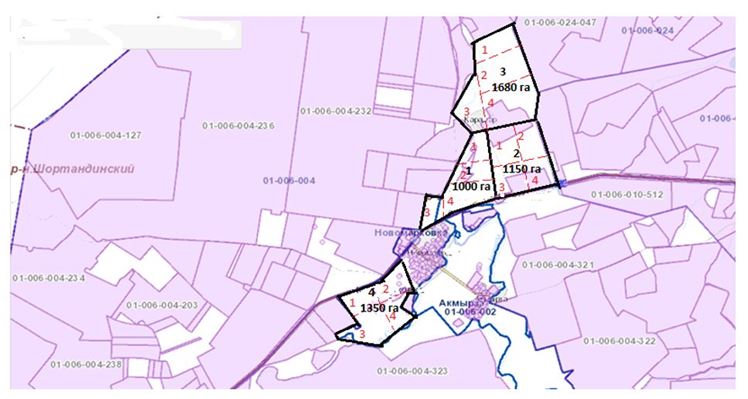  Карта с обозначением внешних и внутренних границ и площадей пастбищ, необходимых для удовлетворения нужд населения для выпаса сельскохозяйственных животных личного подворья, в зависимости от местных условий и особенностей в селе Селетинское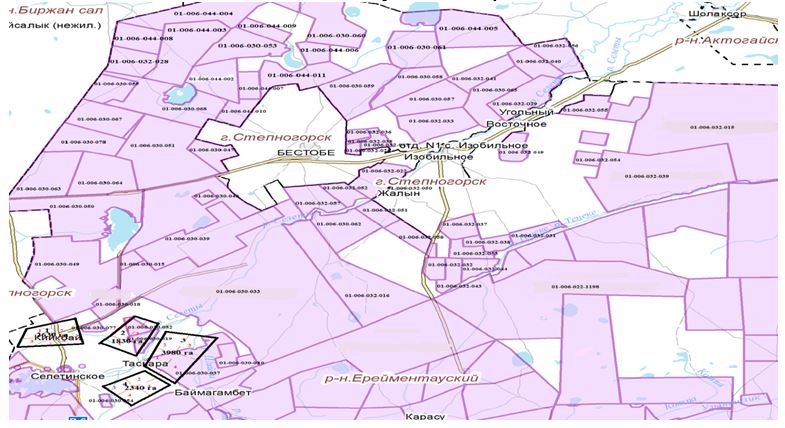  Карта с обозначением внешних и внутренних границ и площадей пастбищ, необходимых для удовлетворения нужд населения для выпаса сельскохозяйственных животных личного подворья, в зависимости от местных условий и особенностей в селе Акмырза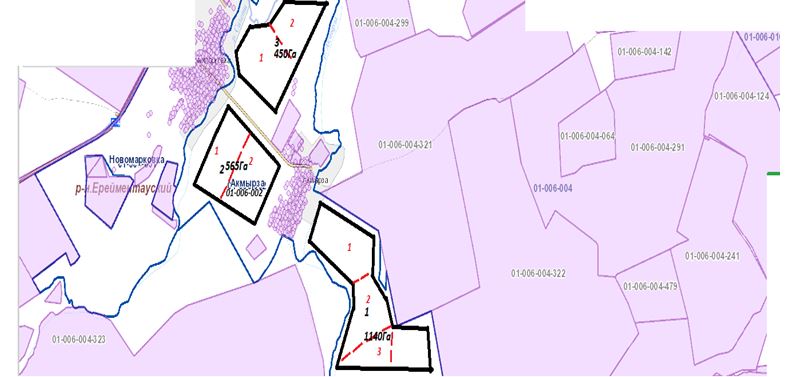  Карта с обозначением внешних и внутренних границ и площадей пастбищ, необходимых для удовлетворения нужд населения для выпаса сельскохозяйственных животных личного подворья, в зависимости от местных условий и особенностей в селе Жолбасшы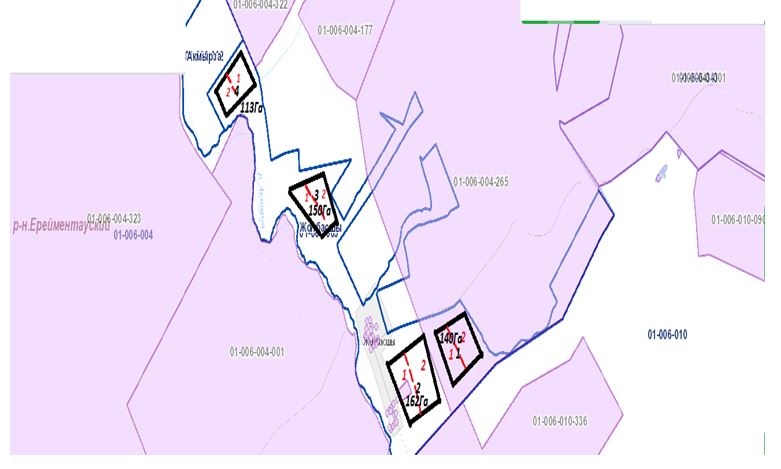  Карта с обозначением внешних и внутренних границ и площадей пастбищ, необходимых для удовлетворения нужд населения для выпаса сельскохозяйственных животных личного подворья, в зависимости от местных условий и особенностей в селе Уленты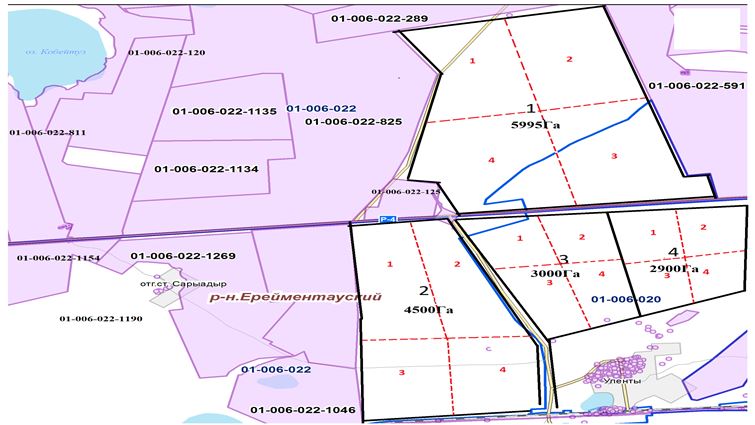  Карта с обозначением внешних и внутренних границ и площадей пастбищ, необходимых для удовлетворения нужд населения для выпаса сельскохозяйственных животных личного подворья, в зависимости от местных условий и особенностей в станции Уленты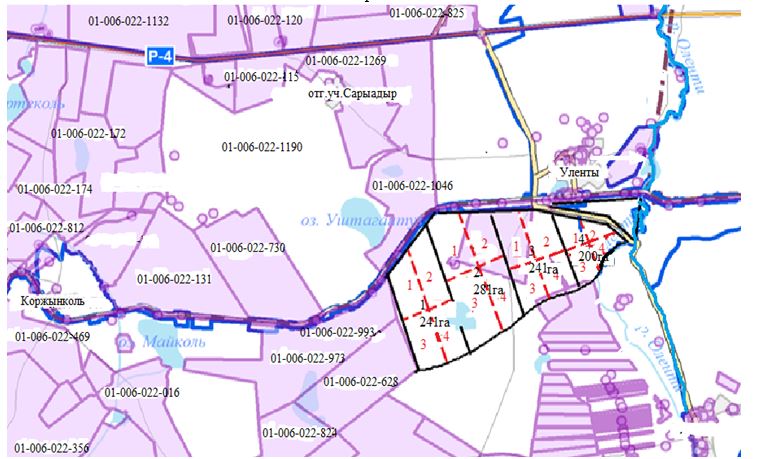  Карта с обозначением внешних и внутренних границ и площадей пастбищ, необходимых для удовлетворения нужд населения для выпаса сельскохозяйственных животных личного подворья, в зависимости от местных условий и особенностей в станции Коржынколь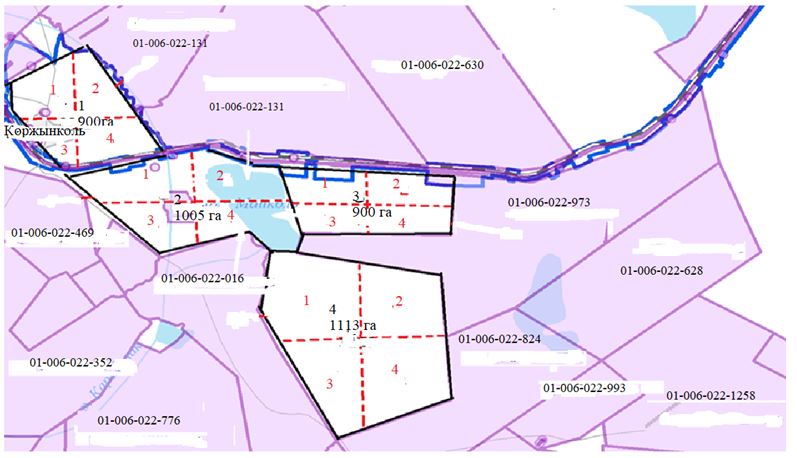  Карта с обозначением внешних и внутренних границ и площадей пастбищ, необходимых для удовлетворения нужд населения для выпаса сельскохозяйственных животных личного подворья, в зависимости от местных условий и особенностей в селе Тургай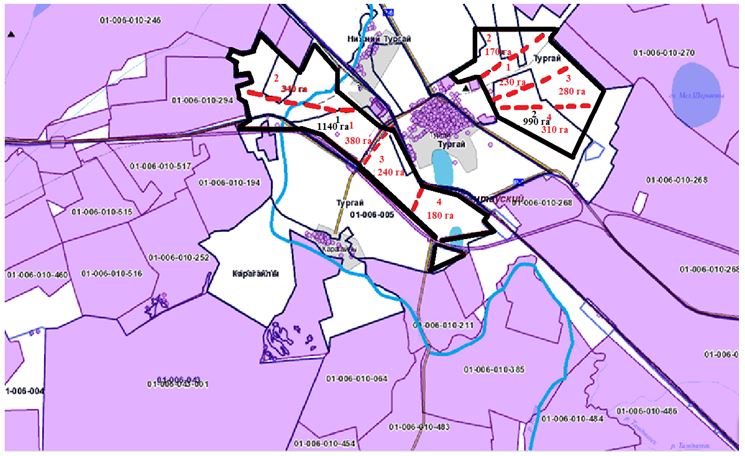  Карта с обозначением внешних и внутренних границ и площадей пастбищ, необходимых для удовлетворения нужд населения для выпаса сельскохозяйственных животных личного подворья, в зависимости от местных условий и особенностей в селе Нижний Тургай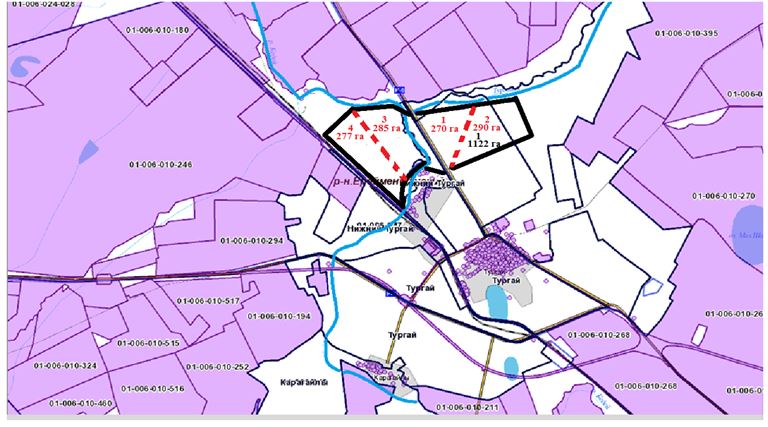  Карта с обозначением внешних и внутренних границ и площадей пастбищ, необходимых для удовлетворения нужд населения для выпаса сельскохозяйственных животных личного подворья, в зависимости от местных условий и особенностей в селе Карагайлы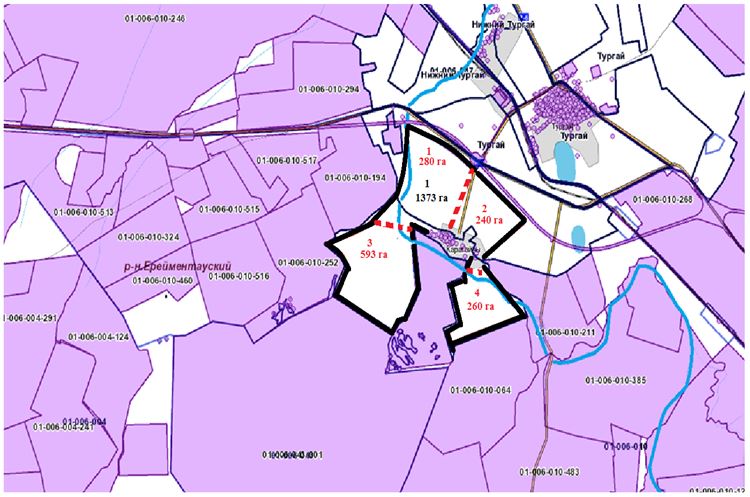  Карта с обозначением внешних и внутренних границ и площадей пастбищ, необходимых для удовлетворения нужд населения для выпаса сельскохозяйственных животных личного подворья, в зависимости от местных условий и особенностей в селе Балыкты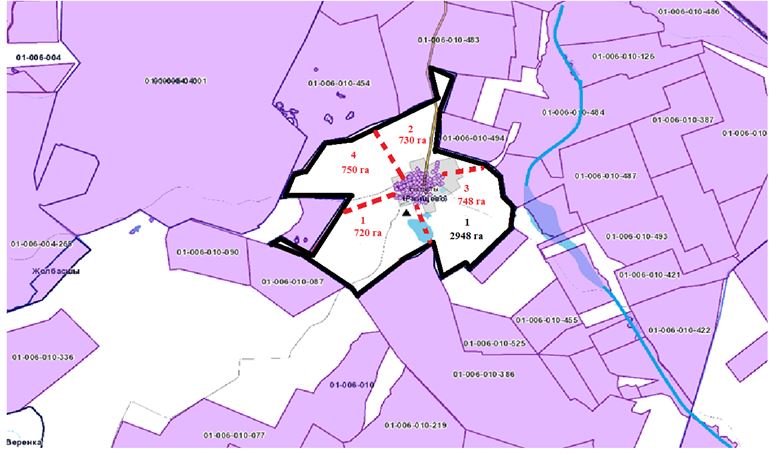  Карта с обозначением внешних и внутренних границ и площадей пастбищ, необходимых для удовлетворения нужд населения для выпаса сельскохозяйственных животных личного подворья, в зависимости от местных условий и особенностей в селе Жана Жол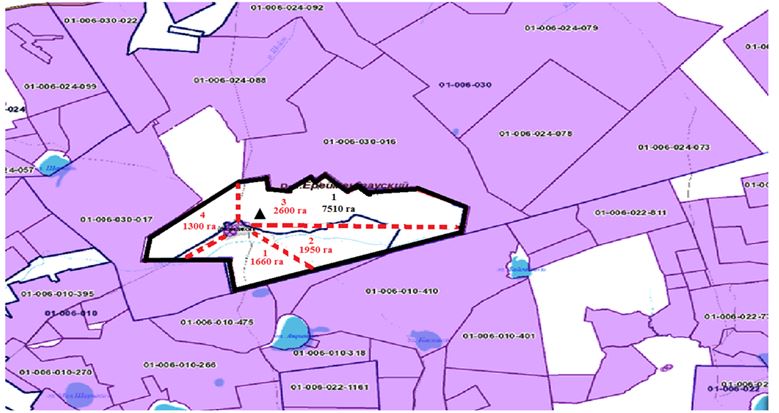  Карта с обозначением внешних и внутренних границ и площадей пастбищ, необходимых для удовлетворения нужд населения для выпаса сельскохозяйственных животных личного подворья, в зависимости от местных условий и особенностей в селе Еркиншилик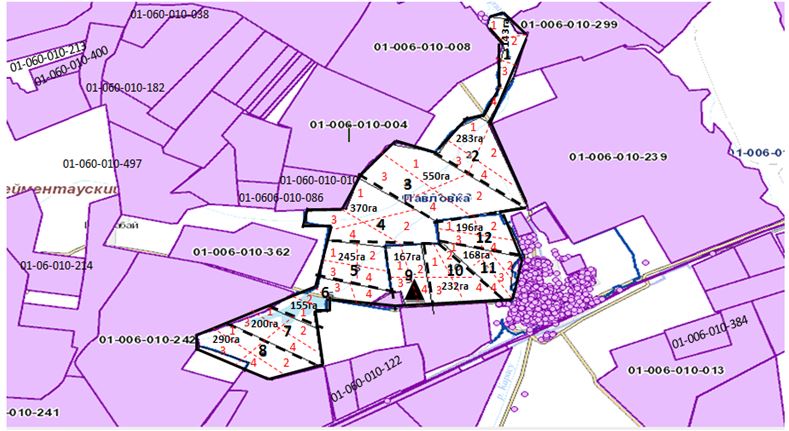  Карта с обозначением внешних и внутренних границ и площадей пастбищ, необходимых для удовлетворения нужд населения для выпаса сельскохозяйственных животных личного подворья, в зависимости от местных условий и особенностей в селе Енбек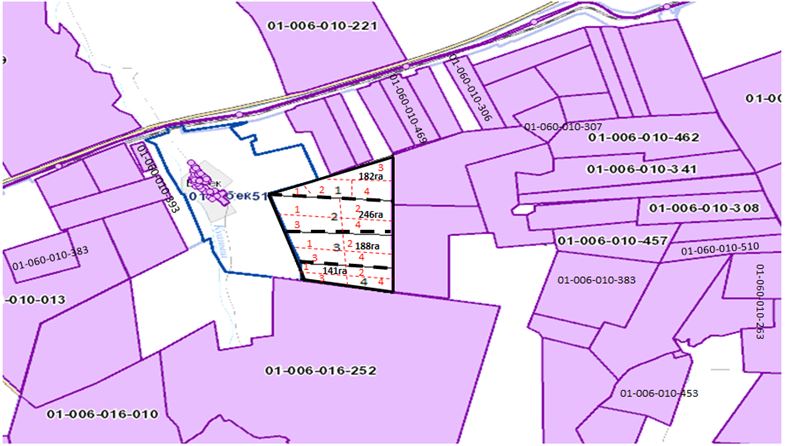  Карта с обозначением внешних и внутренних границ и площадей пастбищ, необходимых для удовлетворения нужд населения для выпаса сельскохозяйственных животных личного подворья, в зависимости от местных условий и особенностей в селе Тайбай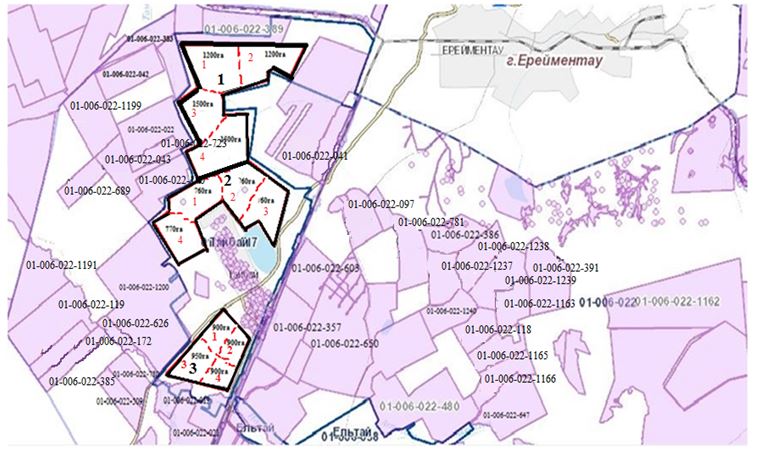  Карта с обозначением внешних и внутренних границ и площадей пастбищ, необходимых для удовлетворения нужд населения для выпаса сельскохозяйственных животных личного подворья, в зависимости от местных условий и особенностей в селе Ельтай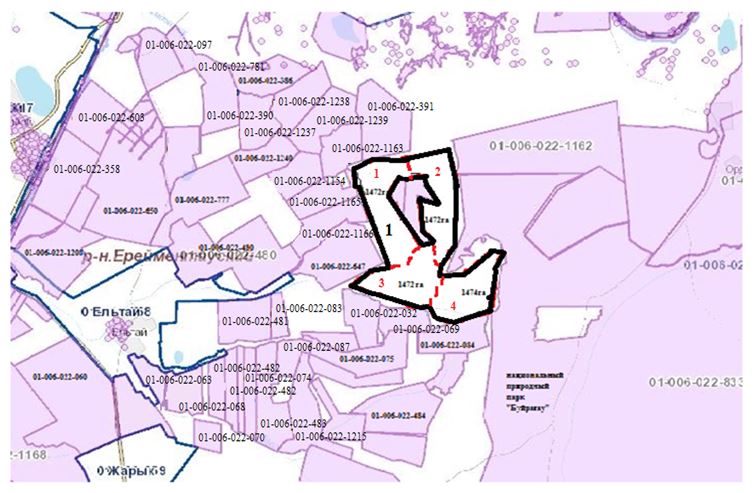  Карта с обозначением внешних и внутренних границ и площадей пастбищ, необходимых для удовлетворения нужд населения для выпаса сельскохозяйственных животных личного подворья, в зависимости от местных условий и особенностей в селе Жарык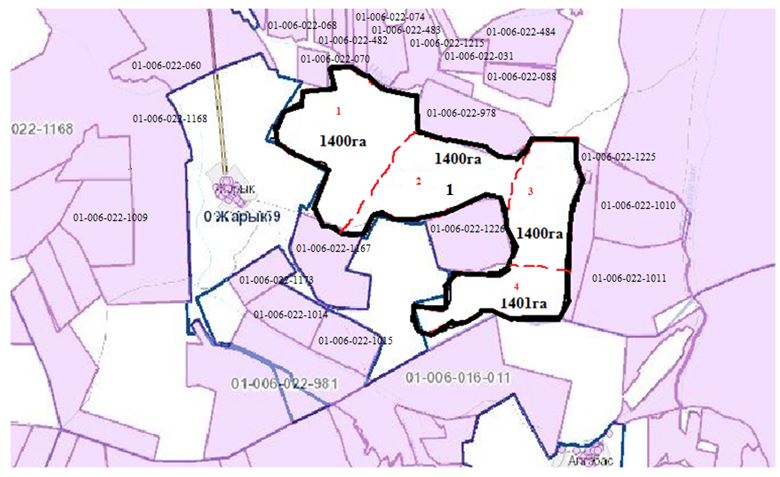  Карта с обозначением внешних и внутренних границ и площадей пастбищ, необходимых для удовлетворения нужд населения для выпаса сельскохозяйственных животных личного подворья, в зависимости от местных условий и особенностей в селе Малтабар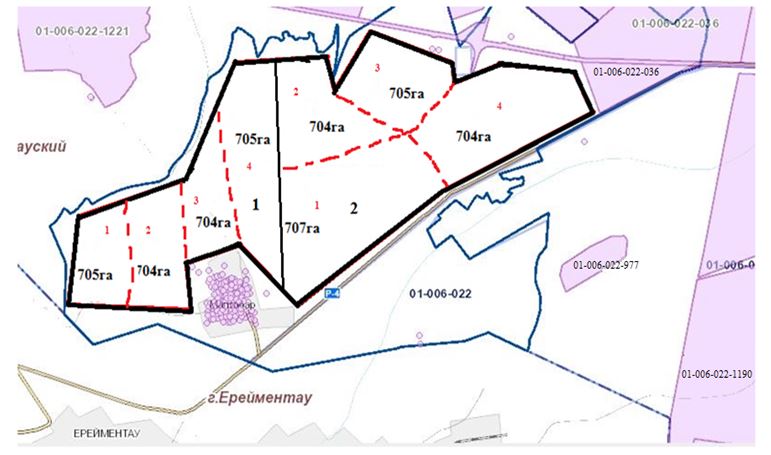  Карта с обозначением внешних и внутренних границ и площадей пастбищ, необходимых для удовлетворения нужд населения для выпаса сельскохозяйственных животных личного подворья, в зависимости от местных условий и особенностей в селе Куншалган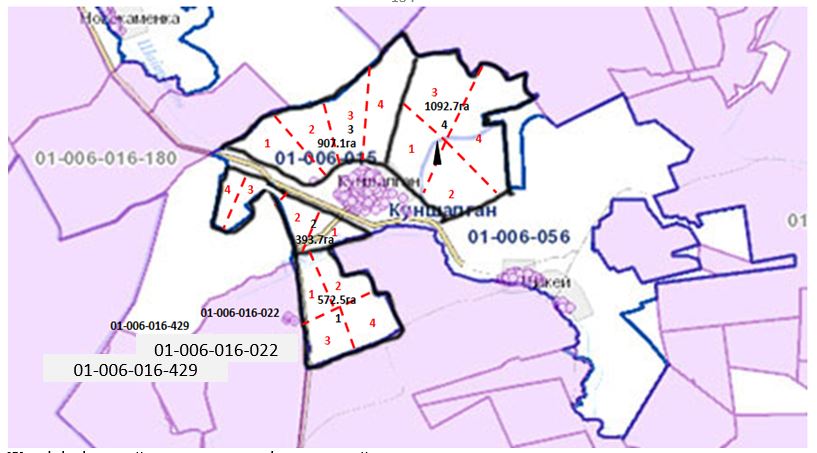  Карта с обозначением внешних и внутренних границ и площадей пастбищ, необходимых для удовлетворения нужд населения для выпаса сельскохозяйственных животных личного подворья, в зависимости от местных условий и особенностей в селе Каратал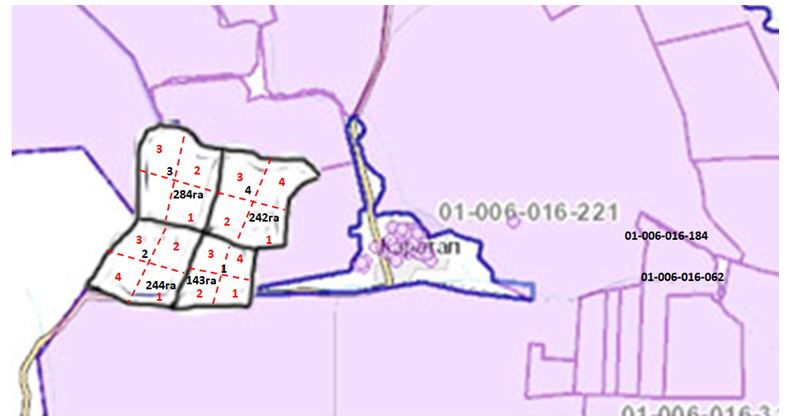  Карта с обозначением внешних и внутренних границ и площадей пастбищ, необходимых для удовлетворения нужд населения для выпаса сельскохозяйственных животных личного подворья, в зависимости от местных условий и особенностей в селе Шакей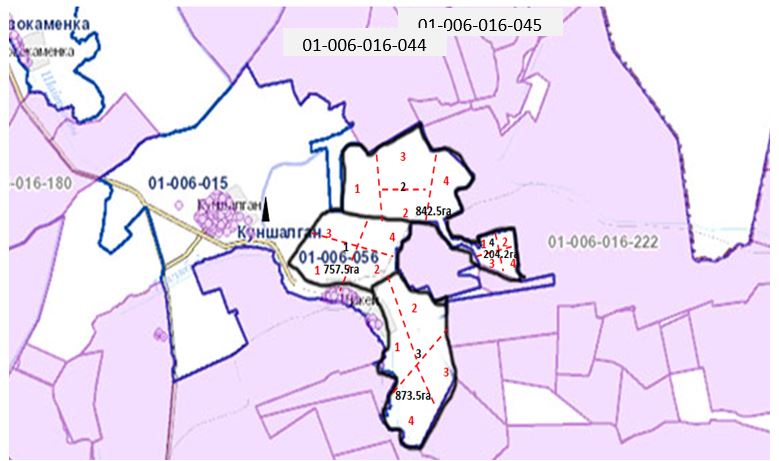  Карта с обозначением внешних и внутренних границ и площадей пастбищ, необходимых для удовлетворения нужд населения для выпаса сельскохозяйственных животных личного подворья, в зависимости от местных условий и особенностей в селе Койтас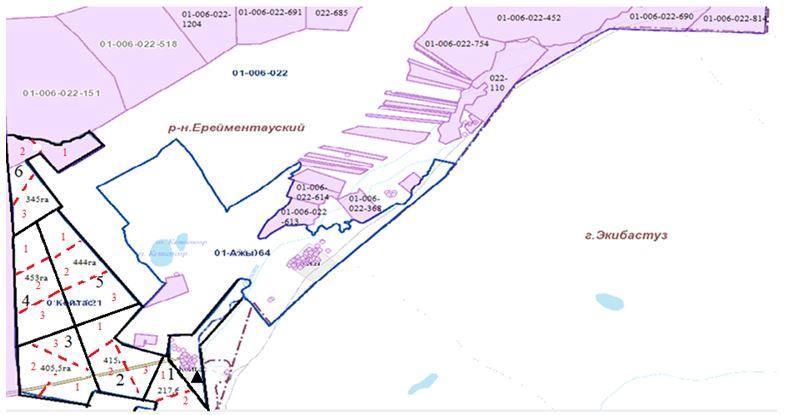  Карта с обозначением внешних и внутренних границ и площадей пастбищ, необходимых для удовлетворения нужд населения для выпаса сельскохозяйственных животных личного подворья, в зависимости от местных условий и особенностей в селе Ажы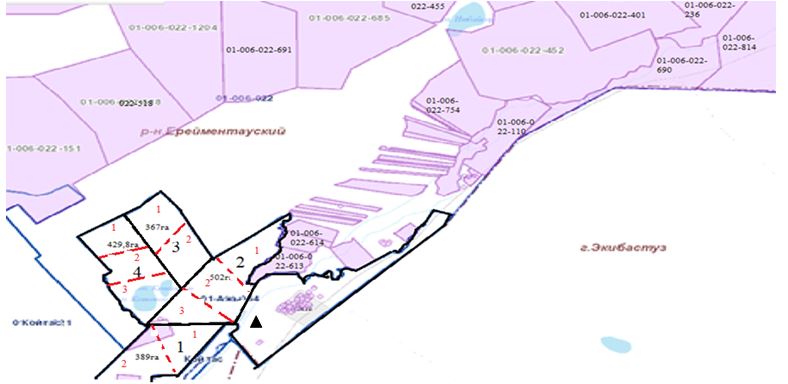  Карта с обозначением внешних и внутренних границ и площадей пастбищ, необходимых для удовлетворения нужд населения для выпаса сельскохозяйственных животных личного подворья, в зависимости от местных условий и особенностей в селе имени Олжабай батыра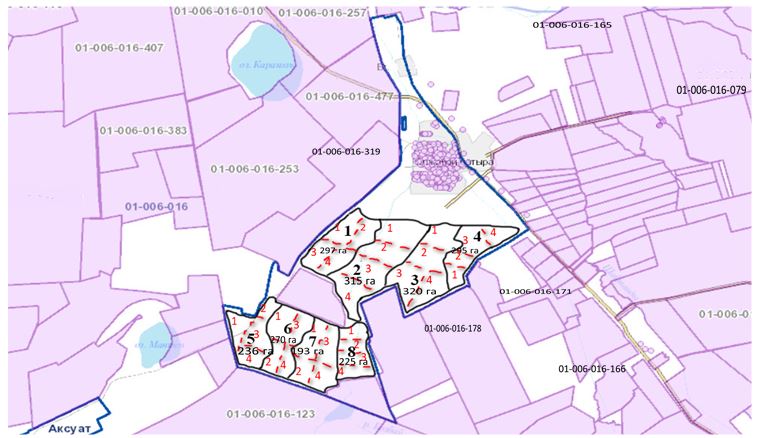  Карта с обозначением внешних и внутренних границ и площадей пастбищ, необходимых для удовлетворения нужд населения для выпаса сельскохозяйственных животных личного подворья, в зависимости от местных условий и особенностей в селе Ынтымақ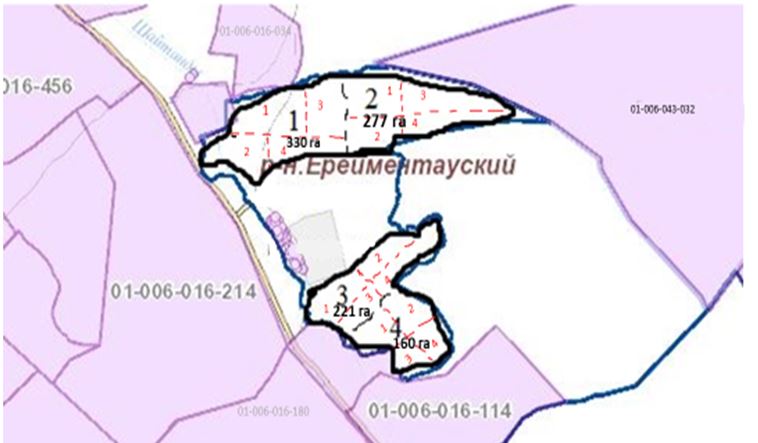  Карта с обозначением внешних и внутренних границ и площадей пастбищ, необходимых для удовлетворения нужд населения для выпаса сельскохозяйственных животных личного подворья, в зависимости от местных условий и особенностей в селе Алгабас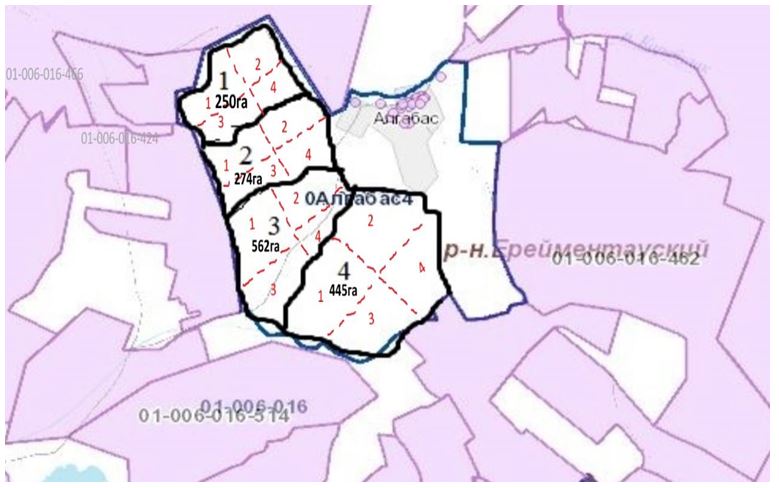  Карта с обозначением внешних и внутренних границ и площадей пастбищ, необходимых для удовлетворения нужд населения для выпаса сельскохозяйственных животных личного подворья, в зависимости от местных условий и особенностей в отгонном участке Баймен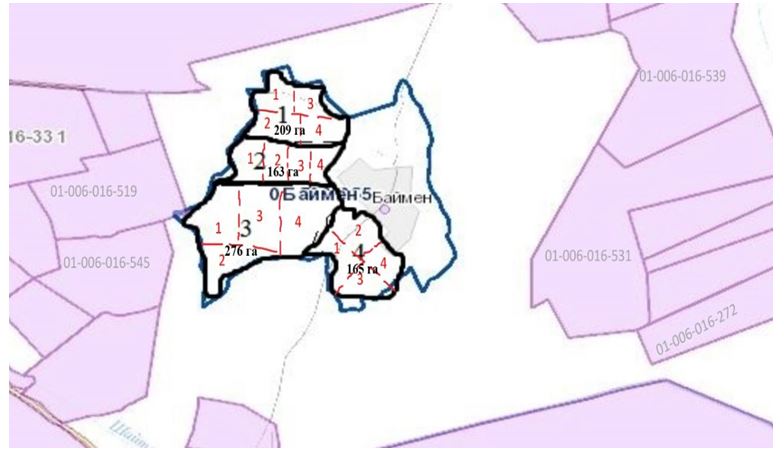  Карта с обозначением внешних и внутренних границ и площадей пастбищ, необходимых для удовлетворения нужд населения для выпаса сельскохозяйственных животных личного подворья, в зависимости от местных условий и особенностей в селе Бестогай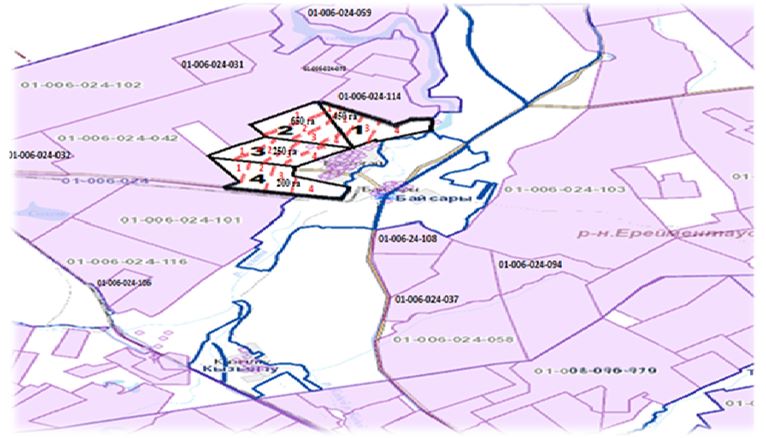  Карта с обозначением внешних и внутренних границ и площадей пастбищ, необходимых для удовлетворения нужд населения для выпаса сельскохозяйственных животных личного подворья, в зависимости от местных условий и особенностей в селе Байсары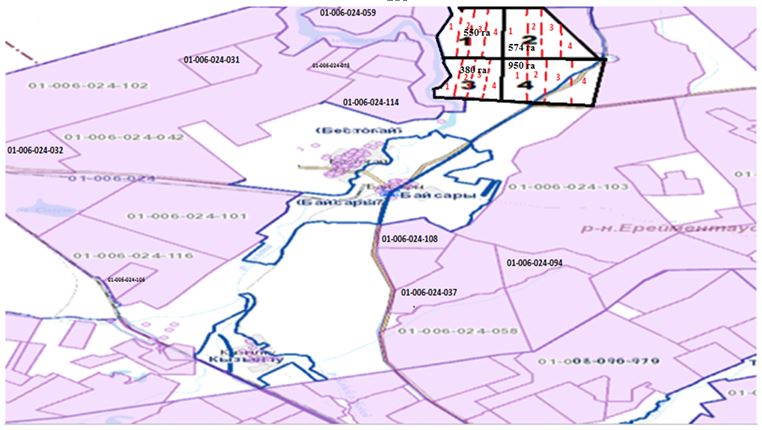  Карта с обозначением внешних и внутренних границ и площадей пастбищ, необходимых для удовлетворения нужд населения для выпаса сельскохозяйственных животных личного подворья, в зависимости от местных условий и особенностей в селе Кызылту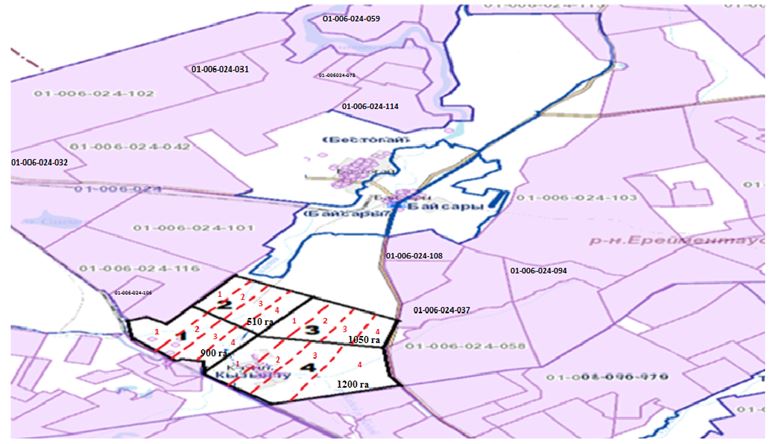 
      Примечание: расшифровка аббревиатур:
      КХ – крестьянское хозяйство;
      ТОО – товарищество с ограниченной ответственностью;
      ОДЗ – общедолевые землепользователи;
      КРС – крупный рогатый скот;
      МРС – мелкий рогатый скот;
      с.– село
      га – гектар;
      гол. – головы.
      ВЛС – весенне-летний сезон;
      ЛОС – летне-осенний сезон;
      ЛС – летний сезон;
      ОЗ – отдыхающий загон.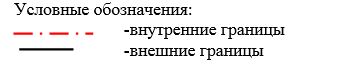  Сведения по распределению пастбищ для размещения маточного (дойного) поголовья КРС по Ерейментаускому району
      Примечание: Недостающее количество пастбищных угодий для дойных коров обеспечивается за счет выкупа для государственных нужд согласно подпункту 4-1) пункта 2 статьи 84 Земельного кодекса Республики Казахстан.
      Примечание: расшифровка аббревиатур:
      КХ – крестьянское хозяйство;
      ТОО – товарищество с ограниченной ответственностью;
      ОДЗ – общедолевые землепользователи;
      КРС – крупный рогатый скот;
      МРС – мелкий рогатый скот;
      с.– село
      га – гектар;
      гол. – головы.
      ВЛС – весенне-летний сезон;
      ЛОС – летне-осенний сезон;
      ЛС – летний сезон;
      ОЗ – отдыхающий загон.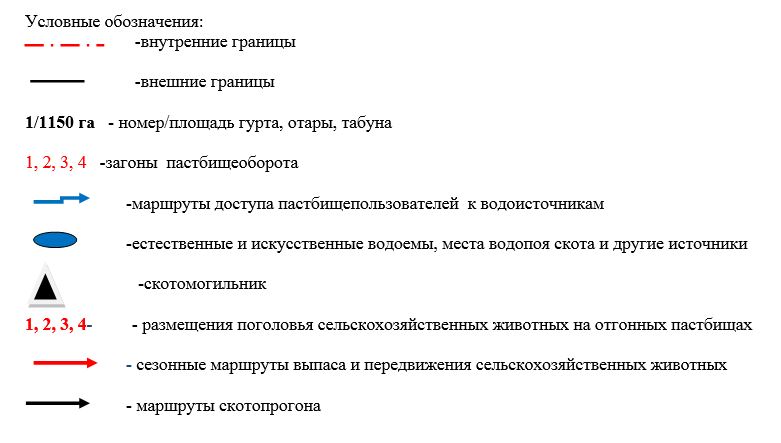 
					© 2012. РГП на ПХВ «Институт законодательства и правовой информации Республики Казахстан» Министерства юстиции Республики Казахстан
				
      Секретарь Ерейментауского районного маслихата

М.Абжиков
Утвержден
решением Ерейментауского
районного маслихата
от "17"мая 2022 года
№ 7С-27/5-22
Группы животных
Водопотребление*
Водопотребление*
Водопотребление*
Водопотребление*
Водопотребление*
Водопотребление*
Группы животных
Южный регион
Южный регион
Южный регион
Северный регион
Северный регион
Северный регион
Группы животных
Сезоны года
Сезоны года
Сезоны года
Сезоны года
Сезоны года
Сезоны года
Группы животных
лето
весна и осень
зима
лето
весна и осень
зима
Коровы молочные
60
45
35
55
45
35
Коровы сухостойные
50
40
30
50
40
30
Нетели в возрасте до 2 лет
30
30
25
30
30
25
Телята в возрасте до 6 месяцев
20
15
15
20
15
15
Свиноматки с приплодом
40
30
-
40
30
-
Свиноматки взрослые супоросные
25
20
-
25
20
-
Молодняк свиней в возрасте до
15
10
-
15
10
-
4 месяцев
15
10
-
15
10
-
Лошади рабочие, не кормящие матки
50
40
30
50
40
30
Лошади племенные, кормящие матки
60
40
30
50
40
30
Жеребята в возрасте до 1,5 лет
40
30
20
40
30
20
Жеребята в возрасте до 7 месяцев
10
7
-
10
6
-
Овцы взрослые
8
6
3
8
5
3
Молодняк овец в возрасте до 1 года
3
3
-
3
-
-Приложение 1
к Плану по управлению
пастбищами и их
использованию
по Ерейментаускому району
на 2022-2023 годы
№
Наименование землепользователей земельных участков
1
КХ "Байтимир и К" Байтемиров Кайрат Садырович
2
КХ "Долинка" Горр Александра Александровна
3
КХ"Ерсімай" Идрисов Ерболат Смагулович 
4
КХ "Новодолинка" Иост Анастасия Гарьевна
5
КХ"Боронбай" Камалиев Нажмедин Боранбаевич
6
КХ "Мадинат" Кекаев Висит Висхаевич
7
КХ "Үміт" Кудасова Рымтай Абылхаировна
8
КХ "Надежда"Левен Яков Петрович
9
КХ "Ереймен" Мажкенова Жанат Хайруллаевна
10
КХ"Асылхан"Нахипов Асылхан Абильдаевич
11
КХ "Елімай" Нурмуханов Мурат Шоппаевич
12
ТОО "Рахат СК" Садыров Рахат Каиргельдинович
13
КХ "Арман" Султанбекова Айман Рапильбековна
14
КХ "Орнек П" Хамзина Бахтыгуль Ермековна
15
ТОО " Айзет Фармс"
16
КХ "Ибрагим" Шержанова Галия Карабаевна
17
КХ "Асаубаев" Асаубаев Асхат Жолдасович
18
ОДЗ Силам Манарбек
19
ТОО "Ақшілік" 
20
КХ"Камышев" Камышев Галым Конаевич
21
ТОО "Нур Агро"
22
ТОО "Торт Тулік Мол"
23
ТОО "Алиби Павловка"
24
ТОО "Ерейментау Кулан""
25
ТОО "Ерейментау Акбас"
26
ТОО "Вефиль"
№
Населенный пункт
Площадь пастбищь, га
Наличие скота
Потребность пастбищ,га
Нехватка/излишки пастищ, га
1
Село Аксуат
12258
КРС-1024 головы,
(Из них маточное поголовье-553 голов),
МРС–1325 головы,
Лошади–230 головы
КРС 9216 га
(КРС(мат.) 4977 га
МРС 2385 га
Лошади 2484 га
7281 
№
Наименование землепользователей земельных участков
1.
к/х "Жаманкара"
2.
к/х "Сага"
3.
к/х "Айгыржал"
4.
к/х "Мурат"
5.
к/х "Карасенгир"
6.
к/х "Каир"
7.
Жумабеков М
8.
к/х "Секуов"
9.
к/х "Тұмсық"
10.
к/х "КМ-Бірлік"
11.
к/х "Кордабай"
12.
Сулейменов Н
13.
ИП "Арман" Кожахметова А
14.
КХ "Нұғайбек"
15.
Агрофирма "Сарыадыр"
16.
"ЦентрСпецСтрой – Астана"
17.
ТОО "МТС-Ерейментау"
18.
ТОО "Баянды-Санжар"
19.
ТОО "Бозтал – Агро"
20.
СПК "Бозтал"
21.
Алимжанов Жомарт
22.
КХ "Хан-келді" Айдар Ералы
23.
ИП "Нур-мол" Молдашев М.Н.
24.
Секуов Асет
25.
КХ "Мұра" Жумабеков Жанат
26.
Копбаев С.Т.
27.
ИП "Байқоныс"
28.
КХ "Курес"
№
Населенный пункт
Площадь пастбища, га
Наличие скота
Потребность пастбищ
Нехватка/излишки пастбищ
1
с. Бозтал
16560
КРС 1425 гол., маточное 690гол.
МРС – 3008 гол.
Лошади 792 гол.
КРС 14250га
КРС(маточное) 6900 га
МРС 6016 га
Лошади 9504
9600 га
№
Наименование землепользователей земельных участков
1
КХ "Хамзе" Биекенов Ержан Хамзинович
2
КХ "Мади" Боранбаев Сансызбай Набидуллаевич
3
КХ "Галина" Калинка Михаил Васильевич
4
КХ "Астык" Шадрин Александр Леонидович
5
КХ "Болашак" Уваисов Канат Кажибекович
6
КХ "Бек" Бахаев Ергалий Каирбекович
7
КХ "Еркебулан" Жиеналин Марат Мендыгаринович
8
КХ "Колос" Марченко Андрей Николаевич
9
КХ "Айдар" Нигметов Айдар Сагадиевич
10
 КХ Оразалин Кабилашим Кабдусалимович
11
КХ "Нур-Даулет" Биекенов Кабибулла Хамитович
12
КХ "Дильназ" Жиеналин М.Р.
13
КХ "Лихтей" Лихтей Людмила Петровна
14
КХ "Артем" Герман Григорий Григорьевич
15
КХ "Виктория" Мельников Александр Викторович
16
КХ "Заитов" Заитов Асылбек Башидович
17
КХ "Авангард" Кимышев Сансызбай Азнашевич
18
КХ "Юльян" Микша Александр Юльянович
19
Тулепбергенов Жанабек Касымбекович
20
КХ Тлепов Манат Калиевич
21
КХ Каратаева Гульбаршин Шакишовна
22
Романова Наталья Васильевна
23
Арсланов Ильнур Ринатович
24
Кажигалиев Биржан Едилович
25
Рыбалко Сергей Васильевич
26
Черезова Татьяна Владимировна
27
Кадук Сергей Александрович
28
ОДЗ Жайлаубай Ш.Б., Марченко Г.Н.
29
ОДЗ Мухатов Кажкен Ашимович, Мухатов Даурен Кажкенович
30
ТОО "Стаханово-Агро"
31
ТОО "Новомарковка-2002"
32
ТОО "АФ-Новомарковка 2010"
33
ТОО "Kazakhstan Invest group"
34
ТОО "Жалгас-Агро"
35
ТОО "ЖОРҒАТАЙ"
36
ТОО "Акмола-Бим"
37
ТОО "Компания Алтын-Қазық"
№
Населенный пункт
Площадь пастбищь, га
Наличие скота
Потребность пастбищ, га
Нехватка/излишкипастищ, га
1
Село Новомарковка населения
9812
КРС- 1554 головы
(Из них маточное поголовье 782 голов)
МРС – 2794 головы
Лошади – 641головы
КРС 13986 га
(КРС (мат.) 7038 га)
МРС 5092,2 га
Лошади 6922,8
2774 га 
№
Наименование землепользователей земельных участков
1
ТОО "Думат"
2
ТОО "Ен-Дала"
3
ТОО "Алдяр-Агро"
4
ТОО"АМИР AGRO-2019"
5
ТОО "Астана Өріс"
6
ТОО "Ерейментау Кулан"
7
ТОО "Ерейментау Изобильный"
8
ТОО "Жана Береке"
9
ТОО "Алтын Дала Ерейментау"
10
КХ "Куаныш"
11
КХ Кулагер
12
КХ Артем
13
КХ Карасор
14
КХ Ерсаин
15
КХ Бакенов
16
КХ Майканова
17
КХ Султанов
18
КХ Купеев
19
КХ Мермуханов
20
КХ "Ағайындар" Ахметов Акмалиден Каиргельдинович
21
КХ Алибаев
22
КХ Лев
23
КХ Пикалов С.Н.
24
КХ Нуркенов
25
КХ Бондаренко
26
КХ Сатпаев
27
КХ Ильхам
28
КХ Инсенбаев Д.Р.
29
КХ Алибаев А.К.
30
КХ Есмагамбетов А
31
КХ Ибраев Л.Н.
32
КХ Баранкуль М.Е.
33
КХ Абылгазимова
34
КХ Зейнелова
35
КХ Канафин
36
КХ Луманов
37
КХ Муканов
38
КХ Махатова
39
КХ Автелвай
40
КХ Аипов Серик Нурканович
41
КХ Рахимланов Куаныш Серикович
42
КХ Рахимланова Батима
43
КХ "Саян", глава Сатбаева Махабат Бейсембаевна
44
КХ Биханов Ермек Абаевич
45
КХ Абланов Сейтхан Амангельдинович
46
КХ Беркимбаев Марат Ермекович
47
КХ Длесупбеков Асхат Маратович
48
КХ Капашев Тулеген Лаксыбекович
49
КХ Султанов Ибрагим Алданович
50
КХ Тайтыш Ардак Амангельды
51
КХ Талипов Галымбек Гомарович
52
ТОО "ТрансАлКом"
53
ТОО "Казахалтын Technology"
54
ОДЗ с.Восточное
55
Дюкенева Шайза
№
Населенный пункт
Площадь пастбищь, га
Наличие скота
Потребность пастбищ,га
Нехватка/ излишки пастищ, га
1
Село Селетинское
21869
КРС – 2285 головы,
МРС – 2257 головы,
Лошадь 436 головы
КРС 20565 га
МРС 4062,6 га
Лошадь 4708,8 га
-7467,4 га
№
Наименование землепользователей земельных участков
1
КХ "Мади" глава Боранбаев Сансызбай Набидуллаевич
2
КХ "Темирбек" глава Сабитов Куандык Темирбекович
3
КХ "Фортуна" глава Нургазина Райхан
4
КХ "Әдил" глава Абаков Миранбек Ертаевич
5
КХ "Виктор" глава Козлов Виктор Николаевич
6
КХ "Глория" Рыбалко Сергей Васильевич
7
КХ " Сайдалы" Тулеубеков Ардак Серикбаевич
8
Битюкова Валентина Владимировна
9
Русакович Иван Аркадьевич
10
Сабитов Аман Темирбекович
11
КХ "Колос" Марченко Андрей Николаевич
12
Бимжанов Серик Калиевич
13
Шачнева Наталия Владимировна
14
Токтаров К.О.
15
ТОО "Серноводск"
16
ТОО "Кеноткель НС"
17
ТОО "Олжас-Іскер"
18
ТОО "Гульсара-Кос"
19
ТОО "Sairan-trans"
№
Населенный пункт
Площадь пастбищ, га
Наличие скота 
Потребность пастбищ,га
Нехватка/излишки пастищ, га
1
с.Акмырза
5187
КРС- 778головы,
(Из них маточное поголовье -490голов),
МРС – 1208 головы,
Лошади – 496 головы
КРС 7002 га
(КРС (мат.) 4410га 
МРС 2174,4га
Лошади 5356,8 га
777 га 
2
с.Жолбасшы
1909 га
КРС- 182головы
(из них маточное поголовье 89 головы)
МРС – 245 голов
Лощади -134голов
КРС 1638 га
(КРС (мат.) 801га
МРС 2646га
Лошади 1447га
1108га 
№
Наименование землепользователей земельных участков
1
КХ "Сайдалы" Ахметов Серик Кадырович
2
КХ "Гасна" Даниряов Муратбек Рахметжанович
3
КХ "Бает-Ауыл" Баетов Адирбек Жанабекович
4
КХ "Толеген" Азиев Берикбай Кусаинович
5
КХ "Арай" Апенов Сыздык Сыздыкович
6
КХ "Баке" Копбаев Серик Тулегенович
7
КХ Нуртазин Искак Жансеитович
8
КХ "Балжан" Мустафин Ербол Тарыпович
9
КХ "Дархан-1" Рыскулов Есенгельды Аманжолович
10
КХ "Береке" Сулейменов Толеген Сманович
11
КХ "Имагамбет" Бекбаев Куаныш Ботпаевич
12
КХ "Амантай" Тайжанов Шарап Таурбаевич
13
КХ "Айдар" Нигметов Айдар Сагадиевич
14
КХ "Султан", глава Султанов Тендик Калиакбарович
15
Тавлетеев Газиз Талипович
16
Худжанов Сахрат Берикович
17
Оразбаев Амангельды Какимович
18
"Аубакиров" Аубакиров Гибадолла Хасенович 
19
КХ "Зейнел" Зейнел 
20
КХ "Заман" Батенов Кошербай 
21
КХ "Салкынбек" Салкынбек Шырын Салқынбекқызы 
22
КХ "Койсары" Кусаинов Муслим Зейнелгабиденович 
23
КХ "Пан" Кусаинов Кайрулла Кушенович – 
24
КХ "ҚАЙРҚОЖА", глава Калдарбеков Айдар Маратбекович 
25
КХ Аубакиров Меирхан Амантаевич 
26
КХ Темирбаев Абай Сулейменович 
27
КХ Төкен Ерболат Қабдылғаниұлы- 
28
КХ "Аргынбай", глава Апенов Бапаш Серикович
29
Магрупова Ляля 
30
ТОО "ЦентрСпецСтрой-Астана 1" 
31
ТОО "Torezhal"
32
ТОО "Агрофирма Сарыадыр"
33
ТОО "Мейрман"
34
ТОО "Баеке" 
35
ТОО "Коржинколь" 
36
ТОО "Ботан-А" 
37
ТОО "Даниал-А" 
38
ТОО "Корпорация ОН-Олжа" 
39
ТОО "Титау-Ферм" 
40
ТОО "Зимовка 109" 
41
ТОО "Мерей-Адина"
№
Населенный пункт
Площадь пастбищь, га
Наличие скота
Потребность пастбищ,га
Нехватка/излишки пастищ, га
1
Село Уленты населения
15995
КРС- 1827 головы,
(Из них маточное поголовье -805 гол),
МРС –2578 головы,
Лошади – 202 головы
КРС 18270 га
(КРС (мат.) 8050 га
МРС 5156 га
Лошади 2424 га
7945 га 
2
Станция Уленты
963
КРС- 54 головы
(из них маточное поголовье -33 голов)
МРС – 164 голов
Лощади -35 голов
КРС 540 га
(КРС (мат.) 330га
МРС 328га
Лошади 420
633 га
3
Станция Коржынколь 
3918
КРС- 48 головы
(из них маточное поголовье -21 голова)
МРС – 154 голов
Лощади - нет
КРС 480 га
(КРС (мат.) 210га
МРС 308 га
3708 га
№
Наименование землепользователей земельных участков
1
КХ "Аубакиров К-17" Аубакиров Канат Канжигалиевич
2
КХ "Каржасбаев" Каржасбаев Мурат Кабылшарипович
3
КХ "Рахим" Камбалов Газис Тауекелович
4
КХ "Дуйсенбай" Абденов Кенжебек Дюсембаевич
5
КХ "Ташенов" Ташенов Тлеубай Сансызбаевич
6
КХ "Мухамеджан" Бекмагамбетов Жанат Сатаевич
7
КХ "Өріс", глава Еламанов Елдар Абайұлы
8
КХ "Бекулан" Ахметов М.Д.
9
КХ Альжанов Омержан Елеманович
10
ТОО "Торгай"
11
ТОО "Сезим-Ер"
12
ТОО "SataІ-2017"
13
ТОО "Соколинки и К"
14
ТОО "ABC-АГРО"
15
ТОО "Эмир-Мерген"
16
ТОО "МАЙЛЫБАЙ-2020"
17
ТОО "Стаханово-Агро"
18
ТОО "Жана Жол - А"
19
СПК "Ортау"
20
СПК "Қарағайлы"
21
ГУ "Профессиональный лицей №18"
№
Населенный пункт
Площадь пастбищь, га
Наличие скота
Потребность пастбищ,га
Нехватка/излишки пастищ, га
1
Село Тургай
9220
КРС- 997 головы,
(Из них маточное поголовье -498 голов),
МРС – 3158 головы,
Лошади – 462 головы
КРС 8973 га
(КРС (мат.) 4482 га
МРС 5684,4 га
Лошади 4989,6 га
4738 га 
2
Село Нижний Тургай
1122
КРС- 126 головы
(из них маточное поголовье -40 голова)
МРС – 326 голов
Лощади -39 голов
КРС 1134 га
(КРС (мат.) 360га
МРС 586,8 га
Лошади 421,2
762га
3
Село Карагайлы
1373
КРС- 61 головы
(из них маточное поголовье -38 голова)
МРС – 371 голов
Лощади -124 голов
КРС 549 га
(КРС (мат.) 342га
МРС 667,8 га
Лошади 1339,2га
1031га 
4
Село Балыкты
2948
КРС-157 гол,
(из них маточное поголовье -77 головы)
МРС- 457 головы
Лошади – 287 головы
КРС 1413га
(КРС (мат.) 693га
МРС 822,6га
Лошади 3099,6га
2255 га
5
Село Жана жол
9387
КРС-759 гол,
(из них маточное поголовье -334 головы)
МРС- 800 головы
Лошади – 224 головы
КРС 6831га
(КРС (мат.) 3006га) 
МРС 1440га
Лошади 2419,2га
6381 га
№
Наименование землепользователей земельных участков
1
КХ "Жолымбет" Имансеитов Кайрат Аманжолович
2
КХ "Картбай" Кызыров Даулет Айтбаевич
3
КХ "Д. А. Ерканат" Кизиров Ерканат Тегисович
4
КХ "Ислам" Табулдин Сотжан Куанышевич
5
КХ "Дарига" Идрисов Габдулла Кайркенович
6
КХ "Какишев" Какишев Дидар Серикович
7
КХ "Олжа"Омаров Курбан Олжабаевич
8
КХ "Ильяс"Ильясов Серик Сейтахметович
9
КХ "Кар-жас"Жанкашбеков Болат Кошкенбаевич
10
КХ "Темирбулат" Аубакиров Темирбулат Алпыспаевич
11
КХ "Алихан"Калиаскар Акимжан
12
КХ "Туймебай Кадылбек" Туймебай Кадылбек
13
КХ "Енбек" ЕрежепЖаналык
14
КХ ШорманАмангельдиновАхпанШорманови
15
КХ "Дидар-хан" Байтасов Кайыргельды Халиханович
16
КХ "Ержан" Бектурсунов Ержан Нуртасович
17
КХ "Отеубай" Биекенов Сагидулла Хамитович
18
КХ "Асыл" Бимжанов Тургун Байкенович
19
КХ "Баеш" Досмагамбетов Бауржан Каиржанович
20
КХ "Кожахмет" Махметов Бекзат Ордабаевич
21
КХ "Майтобе" Турсынбаев Кайдар Кенесович
22
КХ "Мариям" Жамантаев Бауржан Нажмиденович
23
КХ "Фаворит" Беззубец Сергей Васильевич
24
КХ "Алибек" БайдельдиноваБибигульШокуевна
25
КХ "ТБА" Өміртайұлы Темірлан
26
КХ "Тастыбай" Егимбаев Амантай Тастыбаевич
27
КХ Құралай А Цэрэн Жантурсан
28
КХ Нигметов Р С Нигметов Руслан Серикович
29
КХ Алтынбаев Болат Нартаевич
30
КХ "Әділ" Абаков Мейрамбек Ертаевич
31
КХ "Фортуна" Нургазина Райхан Уалихановна
32
КХ "Фестиваль" Тайжанов Қуаныш Айтбайұлы
33
Байдельдинов Амангельды Токенович
34
Байдельдинов Серик Тукенович
35
Омаров Дулат Жанабаевич
36
Алькеева Кызылгуль Калдыбаевна
37
ОДЗ 3 гр (Исатаевы)
38
ОДЗ 4 гр (Ермагамбетов Х.С. и др)
39
ОДЗ 4 гр (Кенжебекова З.)
40
ОДЗ 40 гр (Ахметов В.Т. и др)
41
ОДЗ 2 чел (Жолдыбаева Б.К., Жолдыбаев К.Т.)
42
ОДЗ 5 гр (Смагулов М.Д.)
43
ОДЗ 6 гр. (Бусурманов С.С. и др)
44
одз 8 чел (Жакишев Аслан Сагатович и др)
45
ОДЗ 2 чел (Жолдыбеков К.Т., Жолдыбекова К.)
46
ОДЗ Шакимов Г. Т.
47
ИП Наушик НаушикАдил
48
ИП Ерканат Сарсенбаев Ерканат Тулеутаевич
49
ИП " Ақеділ" ҚұсайынұлыЖанат
50
СПК "Атам-Сай"
51
СПК "Көкмойнақ"
52
ТОО "Алиби-Павловка"
53
ТОО "Агрофирма Ерейментау"
54
ТОО "Agro Capital Group"
55
ТОО "HARVEST-KZ"
56
АО "КазАгроФинанс"
57
ТОО "Еркеншилик"
58
ТОО "Aqkeme esil"
59
ТОО "Еркеншелик Бидай"
60
ТОО "ZHER-ANA-2021"
№
Населенный пункт
Площадь пастбищь, га
Наличие скота
Потребность пастбищ,га
Нехватка/излишки пастищ, га
1
Село Еркиншилик
17 487
КРС- 2710 головы,
(Из них маточное поголовье -1988 голов),
МРС – 7213 головы,
Лошади – 713 головы
КРС 24390 га
(КРС (мат.) 17892 га)
МРС 12983,4 га
Лошади 7700,4 га
-405 га 
2
Село Енбек
858
КРС- 333 головы
(из них маточное поголовье -203 голова)
МРС – 1824 голов
Лощади -188 голов
КРС 2997 га
(КРС (мат.) 1827га)
МРС 3288.6 га
Лошади 2030.4
-969 га
№
Наименование землепользователей земельных участков
1
Абилов Кусаин
2
Артеменко Валентина Ивановна
3
КХ "Жунусов" Жунусов Мухтар Темиртасович
4
КХ "Элита" Мамбур Валерий Петрович
5
КХ "Никка" Соколов Никита Владимирович
6
Көшербай Дарын 
7
Акимбаев Байконыр
8
ОДЗ Абишевы
9
ОДЗ Абишевы
10
ОДЗ Поляковы
11
ОДЗ Друзик
12
Батталов Ерлик
13
Панасюк Александр Иванович
14
Мацебура Андрей Сергеевич
15
Алпыспаев Аян Турсунханович
16
Кияшев Кайрат Карибжанович
17
Ускенбаев Жанат Жаканбаевич
18
Жунусов Серик Башкенович
19
Кульмагамбетов Жанбек Есильбаевич
20
КХ "Наби" Блялов Амантай Набиевич
21
КХ "Qazyna" Кияшев Максат Бапанович
22
КХ "Шалтыков" Шалтыков Суиндык Толеубаевич
23
КХ "Елтай" Блялов Аубакир Шайзадинович
24
КХ "Жахин" Жакин Женис Каиркенович
25
КХ "Кызыл жар" Иманбаев Акжол Сагыдатович
26
КХ "Иманбаевых" Иманбаев Сагыдат Мухаметкалиевич
27
КХ "Молдахметовых" Молдахметов Дулат Темирханович
28
КХ "Байрузов" Байрузов Нариман Маратович
29
КХ "Бейсембеков" Бейсембеков Кайрат Сеилханович
30
КХ "Кусаинов" Кусаинов Ереймен Ильдебаевич
31
КХ "Жарык" Кусаинов Уалихан Серикович
32
КХ "Сатжан" Сатжан Толеубай Иманжусупович
33
КХ "Байжуманов" Байжуманов Асет Мирбахитович
34
Тасбулатов М.Т., Тасбулатов Т., Тасбулатов Б.Т.
35
КХ "Темир" Айнагельдинов Кантай Темирович
36
КХ "Байербах" Баэрбах Владимир Иванович
37
КХ "Каратай" Блялов Серикбол Касыматович
38
КХ "Нұрсұлтан" Жантлеуов Ибраим 
39
Кайруллин Абылайхан Амандыкович
40
КХ "Заман" Кушербаев Досхан Нурланович
41
КХ "Шөптікөл" Кумшагамбетов Жанат Кенесович
42
КХ "Карибай" Мамбеталина Несип Сатуалдиновна
43
КХ "Айдос" Тулейбергенов Мирам Жумабаевич
44
КХ "Касен" Хасенов Нурлат
45
КХ "Нұрсат" Дюсембаев Жанел Шайхимович
46
ИП "Имагамбетов" Имагамбетов Кайрат Амантаевич
47
КХ "Талап" Мусин Тлеутай Куатович
48
КХ "Муратбек" Турегельдин Кайргельды Муратбекович
49
КХ "Роллан" Тулендинов Кыдырбай Шпекбаевич
50
Ныгметов Сарсенбай Кенесович
51
Имагамбетов Назар Амантаевич
52
Рахимбекова Алтын
53
КХ "Одеке" Айтжанова Асемгуль Захарияновна
54
КХ "Кумая" Ульбашев Виктор Сергеевич
55
КХ "Пчелка" Парфенова Нина Петровна
56
КХ "Берік" Рахимжанов Бейсембай
57
Игылманова Шайымжан
58
Карапыш Владимир Иванович 
59
КХ "Жуманова" Командир Берик
60
КХ "Рустем" Сарсенбаева Гульмира Олжабаевна
61
Сахария Хавджалел
62
Сагындыкова Махаббат Конысовна
63
Кулимбаев Серик Мукашевич
64
Каратаев Бейсембек Шуктаевич
65
Адайкин Юрий Юрьевич
66
Добровольский Евгений Валерьевич
67
ТОО "Ақ Жар 2016"
68
ТОО "Султан-С" 
69
ТОО "Сайран и Бразерс"
70
ТОО "Елікті-2020" Тугельбаева
71
ТОО "Бұйратау"
72
ТОО"Golden Energy corp."
73
ТОО "SANANDA AGRO"
74
ТОО "Agro SIM"
75
ТОО "Жанторе-Н"
76
ТОО "ZHER-ANA-2021"
77
ТОО "Жетібай 19"
78
ТОО "DariyaAgro"
79
ТОО "АЙҚЫН-АГРО"
80
СПК "Аксуат"
81
СПК "Ырыс-2016"
82
СПК "Береке"
№
Населенный пункт
Площадь пастбищь, га
Наличие скота
Потребность пастбищ,га
Нехватка/излишки пастищ, га
1
Село Тайбай населения
10745,3
КРС- 1576 головы,
(Из них маточное поголовье -930 голов),
МРС – 1649 головы,
Лошади – 373 головы
КРС 14184 га
(КРС (мат.) 8370 га
МРС 2969 га
Лошади 4029 га
2375,3 га
2
Село Ельтай
5890
КРС- 206 головы
(из них маточное поголовье -107 голов)
МРС – 414 голов
Лощади -125 голов
КРС 1854 га
(КРС (мат.) 963 га)
МРС 746 га
Лошади 1350
4927га
3
Село Жарык
5601
КРС- 83 головы
(из них маточное поголовье - 47 голов)
МРС – 24 голов
Лощади -100 голов
КРС 747 га
(КРС (мат.) 423 га)
МРС 44 га
Лошади 1080 га
5178 га
4
Село Малтабар
5638
КРС-412 гол,
(из них маточное поголовье -214 голов)
МРС- 410 головы
Лошади – 154 головы
КРС 3708 га
(КРС (мат.) 1926 га) 
МРС 738га
Лошади 1664га
3712 га
№
Наименование землепользователей земельных участков
1
Жумабеков Марат Санакович КХ "Мухамед"
2
Хасенов Рашид КХ"Естай"
3
КХ "Каратал" Меньшаков Анатолий Анатольевич
4
Яковлев Евгений КХ "Медей"
5
КХ "Жастемир" Абильдинов Марат Жетписович
6
КХ "Адилет" Боканов Жумажан Сембинович
7
КХ "Тауекел" Залгаринов Рахимжан
8
Касымов Жанболат
9
КХ "Гулим"Садвакасов Даул Балтабаевич
10
Кузембаев Алтай
11
Қинаят Кайрат
12
Земляной Владимир
13
Утепов Сарсенбек
14
ТОО "Акдым-1
15
ТОО "НұрAli-2011"
16
ТОО"Дүйсен Қ"
17
ОДЗ Садвокасов Ержан
18
ИП "Онерхан"
19
Акимбаев Байканур Еламанович
№
Населенный пункт
Площадь пастбищь, га
Наличие скота
Потребность пастбищ,га
Нехватка/излишки пастищ, га
1
Село Куншалган
4696
КРС- 
1074 головы,
(Из них маточное поголовье -401 голов),
МРС – 1481 головы,
Лошади –446 головы
КРС 4711га
(КРС (мат.) 2807 га)
МРС 2073.4 га
Лошади 3746,4 га
1889 га 
2
Село Шакей
2472
КРС- 498головы
(из них маточное поголовье -163 голова)
МРС – 826 голов
Лощади -144 голов
КРС 2345 га
(КРС (мат.) 1141га)
МРС 1156,4га
Лошади 1209,6
1331га
3
Село Каратал
1261
КРС- 298 головы
(из них маточное поголовье -118 голова)
МРС – 79 голов
Лощади 57 голов
КРС 1260 га
(КРС (мат.) 826га)
МРС 110,6 га
Лошади 478,8га
435 га
№
Наименование землепользователей земельных участков
1
КХ "Алдибеков" Алдибеков Зейнилкабиден Мейрамович
2
КХ "Түйе-Тас" Альдибеков Госман Мейрамович
3
КХ "Береке-5" Канапьянов Асет Казбекович
4
ТОО "Хамзе" Ахмет Аблайхан
5
КХ "Дам-Ал" Сейдахметова Гульнар
6
КХ "Аубакиров" Аубакиров Гибадолла Хасенович
7
КХ "Абдрахманов" Абдрахманов Данияр Толеубаевич
8
Нуртазин Искак Жансеитович
9
КХ "Ойнак" Сагимбаев Руслан Жаманбаевич
10
КХ "Катышев" Катышев Марат Саттарович
11
КХ "Ашимов" Ашимов Зайкен Серикович
12
КХ "Анафин" Анафина Светлана Ваховна
13
КХ "Ағайын" Байдильдинов Мирам Туханович
14
КХ "Агайын" Жолдасов Куаныш Магжанович
15
Орынгали Серик
16
КХ "Кайркожа" Калдарбеков Айдар Маратбекович
17
КХ " Братья Елешевы" Елешев Жакен Дюсенович
18
ТОО "Фирма "Ер-LTD"
19
ТОО "Масакпай"
20
ТОО "Корпорация ОН-Олжа"
21
ТОО "ДСК Гранит-Е"
22
ТОО "Акмол-Ереймен"
23
ТОО "Кокшетау-Жылу"
24
ТОО "Баеке"
25
ТОО "Ерейментау Кулан
26
ТОО "Азиз-ЛТД"
27
ТОО "Инвест-Агро-2017"
28
Айтжанов Ж.Ж.
29
Байдильдинов Бейсембай Туханович
30
Елешова Карлыгаш Тускеновна
31
КХ "Абилов" Абилов Жаксылык Касенович
32
КХ "Абдилов" Абдилов Жомарт Ебкенович
33
КХ Блялов Кайрат Кизикенович
34
КХ "Абил" Абилов Мурат Сагинбаевич
35
КХ Абишев Ерхан Мухтарович
36
КХ Жумабеков Нурсултан Советович
37
КХ Каппасов Нажмиден Жалелович
38
КХ Кусниденов Жанат
39
КХ Тулеубеков Ардак Серикбаевич
40
КХ Абильдинов Сагат Шопбаевич
41
Амангельдина Дана Бауыржановна
42
ТОО "Agro Innova"
43
ТОО "Zhanali-company-2021"
44
ТОО "Олжа Іскер"
45
ТОО "Жерхан"
46
ТОО "Ақниет Қойтас"
№
Населенный пункт
Площадь пастбищь, га
Наличие скота 
Потребность пастбищ,га
Нехватка/ излишки пастбищ,га
1
Село Ажы населения
4048
КРС- 717 головы,
(Из них маточное поголовье -346 голов),
МРС – 1584 головы,
Лошади – 617 головы
КРС 6453га
(КРС (мат.) 3114 га)
МРС 2851,2 га
Лошади 6663,6га
934 га 
2
Село Койтас
8249
КРС- 207 головы
(из них маточное поголовье -95 голова)
МРС – 749 голов
Лощади -124 голов
КРС 1863га
(КРС(мат.) 855г)
МРС 1348,2га
Лошади 1339,2га
7394 га
№
Наименование землепользователей земельных участков
1
КХ "Айдабол-77", глава Назарбеков Ержан Балтабаевич
2
КХ "Азат" Жаманбалин Каиркен (3 члена КХ)
3
КХ "Нурлан" Тугубаев Абдыкарым Сагалиевич
4
КХ Идрисов Кайролла Каиржанович
5
КХ Куланбаев Бекболат Сагинаевич
6
КХ "Алмат" Альмагамбетов Ержан Олжабаевич
7
КХ "Гея" Евфименко Виталий Михайлович
8
КХ "Шакшабай" Жарболов Гомармардан
9
КХ "Торе" Жумаканов Марат Кабыкенович
10
КХ Махорин Павел Евгениевич
11
КХ "Рустем" Сарсенбаева Гульмира Олжабаевна
12
КХ Сарсенов Жанат Абыкенович
13
КХ Сарсенов Абай Абыкенович
14
КХ Dimash Байгабыл Тилеубек
15
КХ "Береке" Унайбеков Ержан Айтымович
16
КХ "Акжол" Джусупов Дархан Каиргельдинович
17
КХ "Оразов" Оразов Темирбек Казбекович
18
КХ "Талгат" Жагипаров Канат Жанабаевич
19
КХ "А-Шаттык" Тугубаев Н.А.
20
КХ Кусаинов Серикбай Ильдебаевич
21
КХ Серикбаев Олжатаев Канат Серикбаевич
22
КХ "Аскаров", глава Аскаров Мурат Ермекбаевич
23
КХ "ERASYL", глава Бақыт Алпыс
24
КХ "Abaq-Kerei", глава Асылбек Айнур
25
КХ "Жанбек", глава Жантуаров Тулеутай Топанович
26
КХ "Ерсаин", глава Шошанов Канат Амангельдинович
27
КХ Келербек . Келербек Еcболат
28
КХ Sultan глава Мадениет Султанбек 
29
КХ Кушенов Какен Калауович
30
КХ Утегенов Утегенов Арман Тулегенович
31
КХ Daryn Байгабыл Куанбек 
32
КХ Бүркіт Аскар Кариба 
33
КХ Аружан Алдасугуров Серик Айтмагамбетович
34
КХ Erkin Байгавыл Мырзабек 
35
КХ Еламан Еламанов Амангельды Аманжолулы
36
КХ Барыс Жан Жиенгалиева Мира Исагалиевна
37
Боранбаев Кудайберген Кажкенович
38
ОДЗ Аскер Х., Оралбай М., Харатас А., Аскер Т., Аскер Н.
39
Шиптенко Сергей Иванович
40
ОДЗ 11 оралманов (Хибай Байгавал и др)
41
Ташимова Бакыт Темирбулатовна, Ташимова Дарига Булатбековна, Ташимов Имангали Темирбулатович, Ташимова Рахимаш
42
Тлепов Тулеубай Акылбекович
43
Акишев Куат Калдыбаевич
44
Ашимов Ермухан Галымжанович
45
Бейсенов Талгат Шарипович
46
ОДЗ 3 гр (Головко А.В. и др)
47
ОДЗ 3 гр (Жагипаров Т.А. и др)
48
ОДЗ 3 гр (Кункенова А.К. и др)
49
ОДЗ 4 гр (Ерсак, Бурлаченко)
50
ОДЗ 5 гр (Аскаров К.Е. И др)
51
Алдасугурова Бакыт Байбулатовна, Алдасугуров Серик Айтмагамбетович
52
КХ "FRIEND"
53
КХ Береке-3 Дуйсембаев Адай Темирбаевич 
54
ЖҰЖП 9 адам (Байтуаровы)
55
ОДЗ Канафин Сабыр Бектурсунович, Канафин Асхат Сабырович, Канафина Несипелды Дюсекеевна
56
ОДЗ Байгабыл Куанбек, Байгабыл Тилеубек
57
ОДЗ Жумаканов Мурат Кабкенович, Есентаев Мурат Амангельдинович
58
ОДЗ Мешитхан Мадениет, Бейілхан Төқтаған
59
ОДЗ 5 гр (Мурзалиновы)
60
Тулеуов Темирбек
61
Уналов Расым Толпышевич
62
Керейбаев Максут Байтенович
63
ТОО "Жалыкбас"
64
ТОО "Жалыкпас и К"
65
ТОО "Бегей"
66
ТОО "АК Жар 2016"
67
ТОО "Олжабай Агро-2016"
68
ТОО "AK17 Partners"
69
СПК "Береке-2017"
70
СПК "Aqjol-2019"
71
СПК "Ataqonys-2018"
72
СПК "Yntymaq-2018"
73
КХ Максат Жантуаров Укибай Топанович
74
КХ Murat-2022 Жумаканов Мурат Кабкенович
75
КХ Arуs-2022 
Жумаш Серан
76
КХ "NURGISA" Мадениет Досымбек
77
КХ Ракишев Рақыш Дастан Нүсіпханұлы
78
КХ Алишер Кайдахметов Куанат Акпанович
79
КХ MAQSAT Сақари Еркінбек
80
КХ "АСХАТ" Хожабай Балжан
81
КХ "ALTYN CAQA" Қабдыл Алтынбек
82
КХ Санжар Альмагамбетов Сайран Ольжабаевич
83
КХ Оразов Ануарбек Казбекович
84
КХ AQGOL Мамұтбек Еркінбек
85
КХ Айжан Ұлымқан Тұрғын
86
КХ Унайбеков Салават Каиржанович
87
КХ Расул Қайнар
88
ТОО "EL-AMAN-2020"
89
ТОО "Белый Яр"
90
ТОО "HARVEST-KZ"
91
ТОО "Тан Агро Групп"
92
КХ Коновалова Юлианна
93
ТОО "AiS-2021" 
94
 Апенов Ж.С.
95
 Райман Е.О.
96
Унайбеков Салават Каиржанович
97
Канафин Асхат Сабырович
№
Населенный пункт
Площадь пастбищь, га
Наличие скота 
Потребность пастбищ,га
Нехватка/излишки пастищ, га
1
Село имени Олжабай батыра 
5744
КРС- 2984 голов,
(Из них маточное поголовье -1166 голов),
МРС – 4179 голов,
Лошади – 456 голов
КРС 26856 га
(КРС (мат.) 10494 га
МРС 7522,2 га
Лошади 4924,8 га
-4750 га 
2
Село Ынтымақ
4306
КРС- 297 голов
(из них маточное поголовье -136 голов)
МРС – 251 голов
Лошади -33 голов
КРС 2673 га
(КРС (мат.) 1224 га
МРС 451,8 га
Лошади 356,4 га
3082га
3
Отг.Баймен
4253
КРС- 288 головы
(из них маточное поголовье -137 голова)
МРС – 348 голов
Лошади -50 голов
КРС 2592 га
(КРС (мат.) 1233га)
МРС 626,4га
Лошади 540 га
3020 га
3
Село Алгабас
2827
КРС- 225 голов
(из них маточное поголовье – 90 голов)
МРС – 424 голов
Лошади - 96 голов
КРС 2025га
(КРС (мат.) 810га)
МРС 763,2 га
Лошади 1036,8га
2017га
№
Наименнование землепользователей зем. участков
1
КХ "Омербай" КунанбаевЖанатБауржанович
2
КХ "Камтаев" КамтаевУмертайМурашитович
3
КХ "Калибек" Калибеков Алик Ондасынович
4
КХ Жукенов Мурат Каленович
5
КХ Хамитов ДауренКалиаскарович
6
КХ "Мадина "УразалиноваЗамзагульМаксутовна
7
КХ "Сұлтан", глава ЖумашевБекболатТулеуович
8
КХ МұсаМұратбекКүсетұлы
9
КХ ҚалиоллаШаймурат
10
КХ "Арка" ЖанбырбаевКакенСатыбалдинович
11
КХ "Еркенбулак" Мусин Хамзе
12
КХ "Мейір" АбежановТолеубайТанирбергенович
13
КХ "Бимжанов" БимжановСерикСекенович
14
КХ "Мухамед-жан" БекмагамбетовЖанатСатаевич
15
КХ "Ай-барыс"
16
КХ "Хамзе" БиекеновЕржанХамзинович
17
КХ "Шакиржанов" 
18
ТОО "Шиелі А"
19
ТОО "KazHorseMugalzhar"
20
ТОО "Торгай"
21
ТОО "SeletaAgroInvest"
22
ТОО "Таңмырза"
23
ТОО "Өнім-Табыс"
24
ТОО "Birlikagro"
25
ТОО "MeatTrade"
26
ТОО "Satal-2017"
27
ТОО "KZ BEEF"
28
ТОО "AdalAgrokz"
29
ТОО "Нур-Береке 1968"
30
ТОО "Жайтап"
31
ТОО "Жанажол"
32
ТОО "БестогайПСЖ"
33
ТОО "ABBAS AGRO"
34
ТОО "Ырыс"
35
ТОО "SimatAgro"
№
Населенный пункт
Площадь пастбищь, га
Наличие скота 
Потребность пастбищ,га
Нехватка/излишки пастищ, га
1
Село Бестогай 
8990
КРС- 706 голов,
МРС – 1102 головы,
Лошади – 360 головы
КРС 6354 га
МРС 1983,6 га
Лошади 3888 га
-3235,6 га 
2
Село Байсары
92571
КРС- 732 головы
МРС – 1367 голов
Лощади -741 голов
КРС 6588 га
МРС 2460,6 га
Лошади 8002,8 га
75520,4 га 
3
Село Кызылту
856 
КРС-108 голов
МРС-419 голов
Лошади -43 голов
КРС 972 га
МРС 754,2 га
Лошади 464,4 га
-1334,6 га Приложение 2
к Плану по управлению
пастбищами и их
использованию
по Ерейментаускому району
на 2022-2023 годы
№
Наименование села
Количество загонов в 2022-2023 годы
Количество загонов в 2022-2023 годы
Количество загонов в 2022-2023 годы
Количество загонов в 2022-2023 годы
№
Наименование села
1
2
3
4
1
Аксуат
№1 (848 га)
ВЛС
ЛС
ЛОС
ОЗ
№2 (757 га)
ВЛС
ЛС
ЛОС
ОЗ
№3 (416 га)
ВЛС
ЛС
ЛОС
ОЗ
№4 (380 га)
ВЛС
ЛС
ЛОС
ОЗ
№
Наименование села
Количество загонов в 2022-2023 годы
Количество загонов в 2022-2023 годы
Количество загонов в 2022-2023 годы
Количество загонов в 2022-2023 годы
№
Наименование села
1
2
3
4
1
Бозтал
ВЛС
ЛС
ОС
ОЗ
1 (636 га)
ВЛС
ЛС
ОС
ОЗ
2 (870 га)
ВЛС
ЛС
ОС
ОЗ
3 (850 га)
ВЛС
ЛС
ОС
ОЗ
4 (1900 га)
ВЛС
ЛС
ОС
ОЗ
5 (2050 га)
ВЛС
ЛС
ОС
ОЗ
6 (1900 га)
ВЛС
ЛС
ОС
ОЗ
7 (2600 га)
ВЛС
ЛС
ОС
ОЗ
№
Наименование села
Количество загонов в 2022-2023 годы
Количество загонов в 2022-2023 годы
Количество загонов в 2022-2023 годы
Количество загонов в 2022-2023 годы
№
Наименование села
1
2
3
4
1
Новомарковка
№1 (1000 га)
ВЛС
ЛС
ЛОС
ОЗ
№2 (1150 га)
ВЛС
ЛС
ЛОС
ОЗ
№3 (1680 га)
ВЛС
ЛС
ЛОС
ОЗ
№4 (1350 га)
ВЛС
ЛС
ЛОС
ОЗ
№
Наименование села/
Количество загонов и площадь 
Количество загонов в 2022-2023 годы
Количество загонов в 2022-2023 годы
Количество загонов в 2022-2023 годы
Количество загонов в 2022-2023 годы
№
Наименование села/
Количество загонов и площадь 
1
2
3
4
Селетинское
Селетинское
1
№ 1 (2630 га)
ВЛС
ЛС
ЛОС
ОЗ
2
№ 2 (1830 га)
ВЛС
ЛС
ЛОС
ОЗ
3
№ 3 (3980 га)
ВЛС
ЛС
ЛОС
ОЗ
4
№ 4 (2340 га)
ВЛС
ЛС
ЛОС
ОЗ
№
Наименование
сельских округов
Количество загонов 
в 2022-2023 годы
Количество загонов 
в 2022-2023 годы
Количество загонов 
в 2022-2023 годы
Количество загонов 
в 2022-2023 годы
№
Наименование
сельских округов
1
2
3
4
1
с.Акмырза
1 (1140 га)
ВЛС
ЛС
ЛОС
ОЗ
2 (565 га)
ЛС
ОЗ
3 (450 га)
ЛС
ОЗ
2
с.Жолбасшы
1 (140 га)
ЛС
ОЗ
2 (162 га)
ЛС
ОЗ
3 (150 га)
ЛС
ОЗ
4 (113 га)
ЛС
ОЗ
№
Наименование населенного пункта
Количество загонов в 2022-2023 годы
Количество загонов в 2022-2023 годы
Количество загонов в 2022-2023 годы
Количество загонов в 2022-2023 годы
№
Наименование населенного пункта
1
2
3
4
1
Село Уленты
1 (5995 га)
ВЛС
ЛС
ЛОС
ОЗ
2 (4500 га)
ВЛС
ЛС
ЛОС
ОЗ
3 (3000 га)
ВЛС
ЛС
ЛОС
ОЗ
4 (2900 га)
ВЛС
ЛС
ЛОС
ОЗ
2
Ст. Уленты
1 (241 га)
ВЛС
ЛС
ЛОС
ОЗ
2 (281 га)
ВЛС
ЛС
ЛОС
ОЗ
3 (241 га)
ВЛС
ЛС
ЛОС
ОЗ
4 (200 га)
ВЛС
ЛС
ЛОС
ОЗ
3
Ст. Коржынколь
1 (900 га)
ВЛС
ЛС
ЛОС
ОЗ
2 (1005 га)
ВЛС
ЛС
ЛОС
ОЗ
3 (900 га)
ВЛС
ЛС
ЛОС
ОЗ
4 (1113 га)
ВЛС
ЛС
ЛОС
ОЗ
№
Наименование села
Количество загонов в 2022-2023 годы
Количество загонов в 2022-2023 годы
Количество загонов в 2022-2023 годы
Количество загонов в 2022-2023 годы
№
Наименование села
1
2
3
4
1
Тургай
1(1140 га)
ВЛС
ЛС
ЛОС
ОЗ
2 (990 га)
ВЛС
ЛС
ЛОС
ОЗ
2
Нижний Тургай
1 (1122 га)
ВЛС
ЛС
ЛОС
ОЗ
3
Карагайлы
1 (1373 га)
ВЛС
ЛС
ЛОС
ОЗ
4
Балыкты
1 (2948 га)
ВЛС
ЛС
ЛОС
ОЗ
5
Жана жол
1 (7510 га)
ВЛС
ЛС
ЛОС
ОЗ
№
Наименование села
Количество загонов в 2022-2023 годы
Количество загонов в 2022-2023 годы
Количество загонов в 2022-2023 годы
Количество загонов в 2022-2023 годы
№
Наименование села
1
2
3
4
Еркиншилик
Еркиншилик
Еркиншилик
Еркиншилик
Еркиншилик
Еркиншилик
1
1 (143 га)
ВЛС
ЛС
ЛОС
ОЗ
2
2 (283 га)
ВЛС
ЛС
ЛОС
ОЗ
3
550 га
ВЛС
ЛС
ЛОС
ОЗ
4
370 га
ВЛС
ЛС
ЛОС
ОЗ
5
245 га
ВЛС
ЛС
ЛОС
ОЗ
6
155 га
ВЛС
ЛС
ЛОС
ОЗ
7
200 га
ВЛС
ЛС
ЛОС
ОЗ
8
290 га
ВЛС
ЛС
ЛОС
ОЗ
9
167 га 
ВЛС
ЛС
ЛОС
ОЗ
10
232 га
ВЛС
ЛС
ЛОС
ОЗ
11
168 га
ВЛС
ЛС
ЛОС
ОЗ
12
196 га
ВЛС
ЛС
ЛОС
ОЗ
Енбек
1
182 га
ВЛС
ЛС
ЛОС
ОЗ
2
246 га
ВЛС
ЛС
ЛОС
ОЗ
3
188 га
ВЛС
ЛС
ЛОС
ОЗ
4
141 га
ВЛС
ЛС
ЛОС
ОЗ
№
Наименование села
Количество загонов в 2022-2023 годах
Количество загонов в 2022-2023 годах
Количество загонов в 2022-2023 годах
Количество загонов в 2022-2023 годах
№
Наименование села
1
2
3
4
1
Тайбай
1
ВЛС
ЛС
ЛОС
ОЗ
2
ВЛС
ЛС
ЛОС
ОЗ
3
ВЛС
ЛС
ЛОС
ОЗ
2
Ельтай
1
ВЛС
ЛС
ЛОС
ОЗ
3
Жарык
1
ВЛС
ЛС
ЛОС
ОЗ
4
Малтабар
1
ВЛС
ЛС
ЛОС
ОЗ
2
ВЛС
ЛС
ЛОС
ОЗ
№
Наименование села
Количество загонов в 2022-2023 годах
Количество загонов в 2022-2023 годах
Количество загонов в 2022-2023 годах
Количество загонов в 2022-2023 годах
№
Наименование села
1
2
3
4
1
Куншалган
1(572,5га)
ВЛС
ЛС
ЛОС
ОЗ
2 (393,7га)
ВЛС
ЛС
ЛОС
ОЗ
3 (907,1га)
ВЛС
ЛС
ЛОС
ОЗ
4 (1092,7га)
ВЛС
ЛС
ЛОС
ОЗ
2
Каратал
1(243га)
ВЛС
ЛС
ЛОС
ОЗ
2 (244га)
ВЛС
ЛС
ЛОС
ОЗ
3 (284га)
ВЛС
ЛС
ЛОС
ОЗ
4 (242га)
ВЛС
ЛС
ЛОС
ОЗ
3
Шакей
1(757,5га)
ВЛС
ЛС
ЛОС
ОЗ
2 (842,6га)
ВЛС
ЛС
ЛОС
ОЗ
3 (873,5га)
ВЛС
ЛС
ЛОС
ОЗ
4 (204,2га)
ВЛС
ЛС
ЛОС
ОЗ
№
Наименование села
Количество загонов на 2022-2023 годы
Количество загонов на 2022-2023 годы
Количество загонов на 2022-2023 годы
Количество загонов на 2022-2023 годы
№
Наименование села
1
2
3
4
1
Койтас
1 (217,6 га)
ВЛС
ЛС
ЛОС
ОЗ
2(415 га)
ВЛС
ЛС
ЛОС
ОЗ
3(405,5 га)
ВЛС
ЛС
ЛОС
ОЗ
4 (453 га)
ВЛС
ЛС
ЛОС
ОЗ
5 (444 га)
ВЛС
ЛС
ЛОС
ОЗ
6 (345 га)
ВЛС
ЛС
ЛОС
ОЗ
2
Ажы
1 (389 га)
ЛС
ЛОС
ВЛС
ОЗ
2 (502 га)
ЛС
ЛОС
ВЛС
ОЗ
3 (367 га)
ЛС
ЛОС
ВЛС
ОЗ
4 (429,8 га)
ЛС
ЛОС
ВЛС
ОЗ
№
Наименование села
Количество загонов в 2022-2023 годы
Количество загонов в 2022-2023 годы
Количество загонов в 2022-2023 годы
Количество загонов в 2022-2023 годы
№
Наименование села
1
2
3
4
1
Олжабай батыра
1 (297 га)
ВЛС
ЛС
ЛОС
ОЗ
2 (315 га)
ВЛС
ЛС
ЛОС
ОЗ
3 (320 га)
ВЛС
ЛС
ЛОС
ОЗ
4 (295 га)
ВЛС
ЛС
ЛОС
ОЗ
5 (236 га)
ВЛС
ЛС
ЛОС
ОЗ
6 (270 га)
ВЛС
ЛС
ЛОС
ОЗ
7 (193 га)
ВЛС
ЛС
ЛОС
ОЗ
8 (225 га)
ВЛС
ЛС
ЛОС
ОЗ
2
Ынтымақ
1 (320 га)
ВЛС
ЛС
ЛОС
ОЗ
2 (227 га)
ВЛС
ЛС
ЛОС
ОЗ
3 (221 га)
ВЛС
ЛС
ЛОС
ОЗ
4 (160 га)
ВЛС
ЛС
ЛОС
ОЗ
3
Алгабас
1 (250 га)
ВЛС
ЛС
ЛОС
ОЗ
2 (274 га)
ВЛС
ЛС
ЛОС
ОЗ
3 (562 га)
ВЛС
ЛС
ЛОС
ОЗ
4 (445 га)
ВЛС
ЛС
ЛОС
ОЗ
4
Баймен
1 (209 га)
ВЛС
ЛС
ЛОС
ОЗ
2 (163 га)
ВЛС
ЛС
ЛОС
ОЗ
3 (276 га)
ВЛС
ЛС
ЛОС
ОЗ
4 (165 га)
ВЛС
ЛС
ЛОС
ОЗ
№
Наименование села
Количество загонов в 2022-2023 годы
Количество загонов в 2022-2023 годы
Количество загонов в 2022-2023 годы
Количество загонов в 2022-2023 годы
№
Наименование села
1
1
1
Бестогай
1 (450 га)
ВЛС
ЛС
ЛОС
ОЗ
2 (650 га)
ВЛС
ЛС
ЛОС
ОЗ
3 (250 га)
ВЛС
ЛС
ЛОС
ОЗ
4 (200 га)
ВЛС
ЛС
ЛОС
ОЗ
2
Байсары
1 (550 га)
ВЛС
ЛС
ЛОС
ОЗ
2 (574 га)
ВЛС
ЛС
ЛОС
ОЗ
3 (380 га)
ВЛС
ЛС
ЛОС
ОЗ
4 (950 га)
ВЛС
ЛС
ЛОС
ОЗ
3
Кызылту
1 (900 га)
ВЛС
ЛС
ЛОС
ОЗ
2 (510 га)
ВЛС
ЛС
ЛОС
ОЗ
3 (1050 га)
ВЛС
ЛС
ЛОС
ОЗ
4 (1200 га)
ВЛС
ЛС
ЛОС
ОЗПриложение 3
к Плану по управлению
пастбищами и их
использованию
по Ерейментаускому району
на 2022-2023 годыПриложение 4
к Плану по управлению
пастбищами и их
использованию
по Ерейментаускому району
на 2022-2023 годыПриложение 5
к Плану по управлению
пастбищами и их
использованию
по Ерейментаускому району
на 2022-2023 годыПриложение 6
к Плану по управлению
пастбищами и их
использованию
по Ерейментаускому району
на 2022-2023 годыПриложение 7
к Плану по управлению
пастбищами и их
использованию
по Ерейментаускому району
на 2022-2023 годы
№
Наименование села
Количество загонов в 2022-2023 годы
Количество загонов в 2022-2023 годы
Количество загонов в 2022-2023 годы
Количество загонов в 2022-2023 годы
№
Наименование села
1
2
3
4
1
Аксуат
1 (848 га)
ВЛС
ЛС
ЛОС
ОЗ
2 (757 га)
ВЛС
ЛС
ЛОС
ОЗ
3 (416 га)
ВЛС
ЛС
ЛОС
ОЗ
4 (380 га)
ВЛС
ЛС
ЛОС
ОЗ
2
Бозтал
1 (636 га)
ВЛС
ЛС
ОС
ОЗ
2 (870 га)
ВЛС
ЛС
ОС
ОЗ
3 (850 га)
ВЛС
ЛС
ОС
ОЗ
4 (1900 га)
ВЛС
ЛС
ОС
ОЗ
5 (2050 га)
ВЛС
ЛС
ОС
ОЗ
6 (1900 га)
ВЛС
ЛС
ОС
ОЗ
7 (2600 га)
ВЛС
ЛС
ОС
ОЗ
3
Новомарковка
1 (1000 га)
ВЛС
ЛС
ЛОС
ОЗ
2 (1150 га)
ВЛС
ЛС
ЛОС
ОЗ
3 (1680 га)
ВЛС
ЛС
ЛОС
ОЗ
4 (1350 га)
ВЛС
ЛС
ЛОС
ОЗ
4
Селетинское
1 (2630 га)
ВЛС
ЛС
ЛОС
ОЗ
 2 (1830 га)
ВЛС
ЛС
ЛОС
ОЗ
 3 (3980 га)
ВЛС
ЛС
ЛОС
ОЗ
 4 (2340 га)
ВЛС
ЛС
ЛОС
ОЗ
5
с.Акмырза
1 (1140 га)
ВЛС
ЛС
ЛОС
ОЗ
2 (565 га)
ЛС
ОЗ
3 (450 га)
ЛС
ОЗ
с.Жолбасшы
1 (140 га)
ЛС
ОЗ
2 (162 га)
ЛС
ОЗ
3 (150 га)
ЛС
ОЗ
4 (113 га)
ЛС
ОЗ
6
Село Уленты
1 (5995 га)
ВЛС
ЛС
ЛОС
ОЗ
2 (4500 га)
ВЛС
ЛС
ЛОС
ОЗ
3 (3000 га)
ВЛС
ЛС
ЛОС
ОЗ
4 (2900 га)
ВЛС
ЛС
ЛОС
ОЗ
Ст. Уленты
1 (241 га)
ВЛС
ЛС
ЛОС
ОЗ
2 (281 га)
ВЛС
ЛС
ЛОС
ОЗ
3 (241 га)
ВЛС
ЛС
ЛОС
ОЗ
4 (200 га)
ВЛС
ЛС
ЛОС
ОЗ
Ст. Коржынколь
1 (900 га)
ВЛС
ЛС
ЛОС
ОЗ
2 (1005 га)
ВЛС
ЛС
ЛОС
ОЗ
3 (900 га)
ВЛС
ЛС
ЛОС
ОЗ
4 (1113 га)
ВЛС
ЛС
ЛОС
ОЗ
7
Тургай
1(1140 га)
ВЛС
ЛС
ЛОС
ОЗ
2 (990 га)
ВЛС
ЛС
ЛОС
ОЗ
Нижний Тургай
1 (1122 га)
ВЛС
ЛС
ЛОС
ОЗ
Карагайлы
1 (1373 га)
ВЛС
ЛС
ЛОС
ОЗ
Балыкты
1 (2948 га)
ВЛС
ЛС
ЛОС
ОЗ
Жана жол
1 (7510 га)
ВЛС
ЛС
ЛОС
ОЗ
8
Еркиншилик
1 (143 га)
ВЛС
ЛС
ЛОС
ОЗ
2 (283 га)
ВЛС
ЛС
ЛОС
ОЗ
3 (550 га)
ВЛС
ЛС
ЛОС
ОЗ
4 (370 га)
ВЛС
ЛС
ЛОС
ОЗ
5 (245 га)
ВЛС
ЛС
ЛОС
ОЗ
6 (155 га)
ВЛС
ЛС
ЛОС
ОЗ
7 (200 га)
ВЛС
ЛС
ЛОС
ОЗ
8 (290 га)
ВЛС
ЛС
ЛОС
ОЗ
9 (167 га) 
ВЛС
ЛС
ЛОС
ОЗ
10 (232 га)
ВЛС
ЛС
ЛОС
ОЗ
11 (168 га)
ВЛС
ЛС
ЛОС
ОЗ
12 (196 га)
ВЛС
ЛС
ЛОС
ОЗ
Енбек
1 (182 га)
ВЛС
ЛС
ЛОС
ОЗ
2 (246 га)
ВЛС
ЛС
ЛОС
ОЗ
3 (188 га)
ВЛС
ЛС
ЛОС
ОЗ
4 (141 га)
ВЛС
ЛС
ЛОС
ОЗ
9
Тайбай
1(5300 га)
ВЛС
ЛС
ЛОС
ОЗ
2(3050 га)
ВЛС
ЛС
ЛОС
ОЗ
3 (3650 га)
ВЛС
ЛС
ЛОС
ОЗ
Ельтай
1(5890 га)
ВЛС
ЛС
ЛОС
ОЗ
Жарык
1(5601 га)
ВЛС
ЛС
ЛОС
ОЗ
Малтабар
1 (2818 га)
ВЛС
ЛС
ЛОС
ОЗ
2 (2820 га)
ВЛС
ЛС
ЛОС
ОЗ
10
Куншалган
1(572,5га)
ВЛС
ЛС
ЛОС
ОЗ
2 (393,7га)
ВЛС
ЛС
ЛОС
ОЗ
3 (907,1га)
ВЛС
ЛС
ЛОС
ОЗ
4 (1092,7га)
ВЛС
ЛС
ЛОС
ОЗ
Каратал
1(243га)
ВЛС
ЛС
ЛОС
ОЗ
2 (244га)
ВЛС
ЛС
ЛОС
ОЗ
3 (284га)
ВЛС
ЛС
ЛОС
ОЗ
4 (242га)
ВЛС
ЛС
ЛОС
ОЗ
Шакей
1(757,5га)
ВЛС
ЛС
ЛОС
ОЗ
2 (842,6га)
ВЛС
ЛС
ЛОС
ОЗ
3 (873,5га)
ВЛС
ЛС
ЛОС
ОЗ
4 (204,2га)
ВЛС
ЛС
ЛОС
ОЗ
11
Койтас
1 (217,6 га)
ВЛС
ЛС
ЛОС
ОЗ
2(415 га)
ВЛС
ЛС
ЛОС
ОЗ
3(405,5 га)
ВЛС
ЛС
ЛОС
ОЗ
4 (453 га)
ВЛС
ЛС
ЛОС
ОЗ
5 (444 га)
ВЛС
ЛС
ЛОС
ОЗ
6 (345 га)
ВЛС
ЛС
ЛОС
ОЗ
Ажы
1 (389 га)
ЛС
ЛОС
ВЛС
ОЗ
2 (502 га)
ЛС
ЛОС
ВЛС
ОЗ
3 (367 га)
ЛС
ЛОС
ВЛС
ОЗ
4 (429,8 га)
ЛС
ЛОС
ВЛС
ОЗ
12
Олжабай батыра
1 (297 га)
ВЛС
ЛС
ЛОС
ОЗ
2 (315 га)
ВЛС
ЛС
ЛОС
ОЗ
3 (320 га)
ВЛС
ЛС
ЛОС
ОЗ
4 (295 га)
ВЛС
ЛС
ЛОС
ОЗ
5 (236 га)
ВЛС
ЛС
ЛОС
ОЗ
6 (270 га)
ВЛС
ЛС
ЛОС
ОЗ
7 (193 га)
ВЛС
ЛС
ЛОС
ОЗ
8 (225 га)
ВЛС
ЛС
ЛОС
ОЗ
Ынтымақ
1 (320 га)
ВЛС
ЛС
ЛОС
ОЗ
2 (227 га)
ВЛС
ЛС
ЛОС
ОЗ
3 (221 га)
ВЛС
ЛС
ЛОС
ОЗ
4 (160 га)
ВЛС
ЛС
ЛОС
ОЗ
Алгабас
1 (250 га)
ВЛС
ЛС
ЛОС
ОЗ
2 (274 га)
ВЛС
ЛС
ЛОС
ОЗ
3 (562 га)
ВЛС
ЛС
ЛОС
ОЗ
4 (445 га)
ВЛС
ЛС
ЛОС
ОЗ
Баймен
1 (209 га)
ВЛС
ЛС
ЛОС
ОЗ
2 (163 га)
ВЛС
ЛС
ЛОС
ОЗ
3 (276 га)
ВЛС
ЛС
ЛОС
ОЗ
4 (165 га)
ВЛС
ЛС
ЛОС
ОЗ
13
Бестогай
1 (450 га)
ВЛС
ЛС
ЛОС
ОЗ
2 (650 га)
ВЛС
ЛС
ЛОС
ОЗ
3 (250 га)
ВЛС
ЛС
ЛОС
ОЗ
4 (200 га)
ВЛС
ЛС
ЛОС
ОЗ
Байсары
1 (550 га)
ВЛС
ЛС
ЛОС
ОЗ
2 (574 га)
ВЛС
ЛС
ЛОС
ОЗ
3 (380 га)
ВЛС
ЛС
ЛОС
ОЗ
4 (950 га)
ВЛС
ЛС
ЛОС
ОЗ
Кызылту
1 (900 га)
ВЛС
ЛС
ЛОС
ОЗ
2 (510 га)
ВЛС
ЛС
ЛОС
ОЗ
3 (1050 га)
ВЛС
ЛС
ЛОС
ОЗ
4 (1200 га)
ВЛС
ЛС
ЛОС
ОЗПриложение 7-1
к Плану по управлению
пастбищами и их
использованию
по Ерейментаускому району
на 2022-2023 годыПриложение 8
к Плану по управлению
пастбищами и их
использованию
по Ерейментаускому району
на 2022-2023 годы
№
Населенный пункт
Площадь населенного пункта, га
Наличие маточного поголовья (гол.)
Норма потребности пастбищ на 1 гол.(га)
Потребность пастбищ,га
Нехватка/излишки пастищ, га
1
Село Аксуат
12920 га
КРС мат. поголовья – 277 головы
9,0
КРС мат. поголовья -2493 га
10427 га
2
Село Бозтал
16560 га
КРС мат. поголовья – 690 головы
10,0
КРС мат. поголовья – 6900 га
9660 га
3
Село Новомарковка
10860 га
КРС мат. поголовья – 977 головы
9,0
КРС мат. поголовья- 8793 га
19653
4
Село Селетинское
22640 га
КРС мат. поголовья – 987 головы
9,0
КРС мат. поголовья- 8883 га
13757
5
Акмырзинский сельский округ 
7980 га
КРС мат. поголовья – 579 головы
9,0
КРС мат. поголовья – 5211 га
2769
6
Улентинский сельский округ 
21440,1 га
КРС мат. поголовья – 923 головы
10,0
КРС мат. поголовья – 9230 га
12210,1
7
Тургайский сельский округ 
14030,3 га
КРС мат. поголовья – 1059 головы
9,0
КРС мат. поголовья – 9531 га
4499,3
8
Еркиншиликский сельский округ 
18345 га
КРС мат. поголовья – 2062 головы
9,0
КРС мат. поголовья- 18558 га
-213
9
Тайбайский сельский округ 
27874,3 га
КРС мат. поголовья – 1298 головы
9,0
КРС мат. поголовья- 11682 га
16192,3
10
Куншалганский сельский округ 
8930 га
КРС мат. поголовья – 682 головы
7,0
КРС мат. поголовья- 4774 га
3616
11
Койтасский сельский округ 
12301 га
КРС мат. поголовья – 441 головы
9,0
КРС мат. поголовья-3969 га
8332
12
 Сельский округ имени Олжабая батыра
18220 га
КРС мат. поголовья – 1686 головы
9,0
КРС мат. поголовья- 15174 га
3046
13
Бестогайский сельский округ 
23880 га
КРС мат. поголовья – 1111 головы
9,0
КРС мат. поголовья- 9999 га
13881